三明学院	食药用菌科学与工程  专业教学大纲三明学院	 食药用菌科学与工程  专业教学大纲三明学院	食药用菌科学与工程 专业教学大纲三明学院	食药用菌科学与工程 专业教学大纲三明学院	食药用菌科学与工程 专业教学大纲三明学院	 食药用菌科学与工程  专业教学大纲课程名称工业食药用菌工业食药用菌工业食药用菌工业食药用菌工业食药用菌课程代码课程代码课程代码课程代码课程类型通识课学科平台和专业核心课专业方向专业任选   其他通识课学科平台和专业核心课专业方向专业任选   其他通识课学科平台和专业核心课专业方向专业任选   其他通识课学科平台和专业核心课专业方向专业任选   其他通识课学科平台和专业核心课专业方向专业任选   其他授课教师授课教师授课教师授课教师刘希华邱君志刘希华邱君志修读方式必修        选修    必修        选修    必修        选修    必修        选修    必修        选修    学    分学    分学    分学    分22开课学期11总学时3232其中实践学时其中实践学时其中实践学时其中实践学时1616混合式课程网址非必填，根据实际填写非必填，根据实际填写非必填，根据实际填写非必填，根据实际填写非必填，根据实际填写非必填，根据实际填写非必填，根据实际填写非必填，根据实际填写非必填，根据实际填写非必填，根据实际填写非必填，根据实际填写A先修及后续课程先修课程：《生物化学》《遗传学》《普通学》后续课程：《食药用菌发酵工程》《食药用菌产品开发与检测》先修课程：《生物化学》《遗传学》《普通学》后续课程：《食药用菌发酵工程》《食药用菌产品开发与检测》先修课程：《生物化学》《遗传学》《普通学》后续课程：《食药用菌发酵工程》《食药用菌产品开发与检测》先修课程：《生物化学》《遗传学》《普通学》后续课程：《食药用菌发酵工程》《食药用菌产品开发与检测》先修课程：《生物化学》《遗传学》《普通学》后续课程：《食药用菌发酵工程》《食药用菌产品开发与检测》先修课程：《生物化学》《遗传学》《普通学》后续课程：《食药用菌发酵工程》《食药用菌产品开发与检测》先修课程：《生物化学》《遗传学》《普通学》后续课程：《食药用菌发酵工程》《食药用菌产品开发与检测》先修课程：《生物化学》《遗传学》《普通学》后续课程：《食药用菌发酵工程》《食药用菌产品开发与检测》先修课程：《生物化学》《遗传学》《普通学》后续课程：《食药用菌发酵工程》《食药用菌产品开发与检测》先修课程：《生物化学》《遗传学》《普通学》后续课程：《食药用菌发酵工程》《食药用菌产品开发与检测》先修课程：《生物化学》《遗传学》《普通学》后续课程：《食药用菌发酵工程》《食药用菌产品开发与检测》B课程描述工业食药用菌课程主要介绍与工业相关各种食药用菌的形态、结构与功能，描述食药用菌的生长繁殖特性以及控制其生长的规律，并且详细阐述食药用菌的代谢及调控。该课程全面介绍微生物的结构与功能特征，为初步了解工业食药用菌的应用潜力打下理论基础。同时，结合食药用菌遗传变异的特征，阐明工业食药用菌筛选及遗传育种的策略，并对基因工程的特点进行总结，展望了其在生态学、免疫学、食品安全以及现代发酵工业领域的应用前景。工业食药用菌课程主要介绍与工业相关各种食药用菌的形态、结构与功能，描述食药用菌的生长繁殖特性以及控制其生长的规律，并且详细阐述食药用菌的代谢及调控。该课程全面介绍微生物的结构与功能特征，为初步了解工业食药用菌的应用潜力打下理论基础。同时，结合食药用菌遗传变异的特征，阐明工业食药用菌筛选及遗传育种的策略，并对基因工程的特点进行总结，展望了其在生态学、免疫学、食品安全以及现代发酵工业领域的应用前景。工业食药用菌课程主要介绍与工业相关各种食药用菌的形态、结构与功能，描述食药用菌的生长繁殖特性以及控制其生长的规律，并且详细阐述食药用菌的代谢及调控。该课程全面介绍微生物的结构与功能特征，为初步了解工业食药用菌的应用潜力打下理论基础。同时，结合食药用菌遗传变异的特征，阐明工业食药用菌筛选及遗传育种的策略，并对基因工程的特点进行总结，展望了其在生态学、免疫学、食品安全以及现代发酵工业领域的应用前景。工业食药用菌课程主要介绍与工业相关各种食药用菌的形态、结构与功能，描述食药用菌的生长繁殖特性以及控制其生长的规律，并且详细阐述食药用菌的代谢及调控。该课程全面介绍微生物的结构与功能特征，为初步了解工业食药用菌的应用潜力打下理论基础。同时，结合食药用菌遗传变异的特征，阐明工业食药用菌筛选及遗传育种的策略，并对基因工程的特点进行总结，展望了其在生态学、免疫学、食品安全以及现代发酵工业领域的应用前景。工业食药用菌课程主要介绍与工业相关各种食药用菌的形态、结构与功能，描述食药用菌的生长繁殖特性以及控制其生长的规律，并且详细阐述食药用菌的代谢及调控。该课程全面介绍微生物的结构与功能特征，为初步了解工业食药用菌的应用潜力打下理论基础。同时，结合食药用菌遗传变异的特征，阐明工业食药用菌筛选及遗传育种的策略，并对基因工程的特点进行总结，展望了其在生态学、免疫学、食品安全以及现代发酵工业领域的应用前景。工业食药用菌课程主要介绍与工业相关各种食药用菌的形态、结构与功能，描述食药用菌的生长繁殖特性以及控制其生长的规律，并且详细阐述食药用菌的代谢及调控。该课程全面介绍微生物的结构与功能特征，为初步了解工业食药用菌的应用潜力打下理论基础。同时，结合食药用菌遗传变异的特征，阐明工业食药用菌筛选及遗传育种的策略，并对基因工程的特点进行总结，展望了其在生态学、免疫学、食品安全以及现代发酵工业领域的应用前景。工业食药用菌课程主要介绍与工业相关各种食药用菌的形态、结构与功能，描述食药用菌的生长繁殖特性以及控制其生长的规律，并且详细阐述食药用菌的代谢及调控。该课程全面介绍微生物的结构与功能特征，为初步了解工业食药用菌的应用潜力打下理论基础。同时，结合食药用菌遗传变异的特征，阐明工业食药用菌筛选及遗传育种的策略，并对基因工程的特点进行总结，展望了其在生态学、免疫学、食品安全以及现代发酵工业领域的应用前景。工业食药用菌课程主要介绍与工业相关各种食药用菌的形态、结构与功能，描述食药用菌的生长繁殖特性以及控制其生长的规律，并且详细阐述食药用菌的代谢及调控。该课程全面介绍微生物的结构与功能特征，为初步了解工业食药用菌的应用潜力打下理论基础。同时，结合食药用菌遗传变异的特征，阐明工业食药用菌筛选及遗传育种的策略，并对基因工程的特点进行总结，展望了其在生态学、免疫学、食品安全以及现代发酵工业领域的应用前景。工业食药用菌课程主要介绍与工业相关各种食药用菌的形态、结构与功能，描述食药用菌的生长繁殖特性以及控制其生长的规律，并且详细阐述食药用菌的代谢及调控。该课程全面介绍微生物的结构与功能特征，为初步了解工业食药用菌的应用潜力打下理论基础。同时，结合食药用菌遗传变异的特征，阐明工业食药用菌筛选及遗传育种的策略，并对基因工程的特点进行总结，展望了其在生态学、免疫学、食品安全以及现代发酵工业领域的应用前景。工业食药用菌课程主要介绍与工业相关各种食药用菌的形态、结构与功能，描述食药用菌的生长繁殖特性以及控制其生长的规律，并且详细阐述食药用菌的代谢及调控。该课程全面介绍微生物的结构与功能特征，为初步了解工业食药用菌的应用潜力打下理论基础。同时，结合食药用菌遗传变异的特征，阐明工业食药用菌筛选及遗传育种的策略，并对基因工程的特点进行总结，展望了其在生态学、免疫学、食品安全以及现代发酵工业领域的应用前景。工业食药用菌课程主要介绍与工业相关各种食药用菌的形态、结构与功能，描述食药用菌的生长繁殖特性以及控制其生长的规律，并且详细阐述食药用菌的代谢及调控。该课程全面介绍微生物的结构与功能特征，为初步了解工业食药用菌的应用潜力打下理论基础。同时，结合食药用菌遗传变异的特征，阐明工业食药用菌筛选及遗传育种的策略，并对基因工程的特点进行总结，展望了其在生态学、免疫学、食品安全以及现代发酵工业领域的应用前景。C课程目标1 知识1.1 比较常见工业食药用菌的基本特征、营养需求的区别。1.2 掌握工业食药用菌遗传背景和免疫基本理论。2 能力2.1 掌握工业食药用菌的培养技术、生长控制方法和遗传改造手段。2.2 根据实际情况选择、改造工业食药用菌，并应用于食品加工、生物制造、酶工程等领域。3素养3.1 培养具有探索未知、追求真理、勇攀科学高峰的责任感和使命感。3.2 培养具有精益求精的大国工匠精神，科技报国的家国情怀和使命担当。3.3 养成良好的科研习惯，树立正确的人生价值观，培养有创新意识能解决实际问题的应用型人才。1 知识1.1 比较常见工业食药用菌的基本特征、营养需求的区别。1.2 掌握工业食药用菌遗传背景和免疫基本理论。2 能力2.1 掌握工业食药用菌的培养技术、生长控制方法和遗传改造手段。2.2 根据实际情况选择、改造工业食药用菌，并应用于食品加工、生物制造、酶工程等领域。3素养3.1 培养具有探索未知、追求真理、勇攀科学高峰的责任感和使命感。3.2 培养具有精益求精的大国工匠精神，科技报国的家国情怀和使命担当。3.3 养成良好的科研习惯，树立正确的人生价值观，培养有创新意识能解决实际问题的应用型人才。1 知识1.1 比较常见工业食药用菌的基本特征、营养需求的区别。1.2 掌握工业食药用菌遗传背景和免疫基本理论。2 能力2.1 掌握工业食药用菌的培养技术、生长控制方法和遗传改造手段。2.2 根据实际情况选择、改造工业食药用菌，并应用于食品加工、生物制造、酶工程等领域。3素养3.1 培养具有探索未知、追求真理、勇攀科学高峰的责任感和使命感。3.2 培养具有精益求精的大国工匠精神，科技报国的家国情怀和使命担当。3.3 养成良好的科研习惯，树立正确的人生价值观，培养有创新意识能解决实际问题的应用型人才。1 知识1.1 比较常见工业食药用菌的基本特征、营养需求的区别。1.2 掌握工业食药用菌遗传背景和免疫基本理论。2 能力2.1 掌握工业食药用菌的培养技术、生长控制方法和遗传改造手段。2.2 根据实际情况选择、改造工业食药用菌，并应用于食品加工、生物制造、酶工程等领域。3素养3.1 培养具有探索未知、追求真理、勇攀科学高峰的责任感和使命感。3.2 培养具有精益求精的大国工匠精神，科技报国的家国情怀和使命担当。3.3 养成良好的科研习惯，树立正确的人生价值观，培养有创新意识能解决实际问题的应用型人才。1 知识1.1 比较常见工业食药用菌的基本特征、营养需求的区别。1.2 掌握工业食药用菌遗传背景和免疫基本理论。2 能力2.1 掌握工业食药用菌的培养技术、生长控制方法和遗传改造手段。2.2 根据实际情况选择、改造工业食药用菌，并应用于食品加工、生物制造、酶工程等领域。3素养3.1 培养具有探索未知、追求真理、勇攀科学高峰的责任感和使命感。3.2 培养具有精益求精的大国工匠精神，科技报国的家国情怀和使命担当。3.3 养成良好的科研习惯，树立正确的人生价值观，培养有创新意识能解决实际问题的应用型人才。1 知识1.1 比较常见工业食药用菌的基本特征、营养需求的区别。1.2 掌握工业食药用菌遗传背景和免疫基本理论。2 能力2.1 掌握工业食药用菌的培养技术、生长控制方法和遗传改造手段。2.2 根据实际情况选择、改造工业食药用菌，并应用于食品加工、生物制造、酶工程等领域。3素养3.1 培养具有探索未知、追求真理、勇攀科学高峰的责任感和使命感。3.2 培养具有精益求精的大国工匠精神，科技报国的家国情怀和使命担当。3.3 养成良好的科研习惯，树立正确的人生价值观，培养有创新意识能解决实际问题的应用型人才。1 知识1.1 比较常见工业食药用菌的基本特征、营养需求的区别。1.2 掌握工业食药用菌遗传背景和免疫基本理论。2 能力2.1 掌握工业食药用菌的培养技术、生长控制方法和遗传改造手段。2.2 根据实际情况选择、改造工业食药用菌，并应用于食品加工、生物制造、酶工程等领域。3素养3.1 培养具有探索未知、追求真理、勇攀科学高峰的责任感和使命感。3.2 培养具有精益求精的大国工匠精神，科技报国的家国情怀和使命担当。3.3 养成良好的科研习惯，树立正确的人生价值观，培养有创新意识能解决实际问题的应用型人才。1 知识1.1 比较常见工业食药用菌的基本特征、营养需求的区别。1.2 掌握工业食药用菌遗传背景和免疫基本理论。2 能力2.1 掌握工业食药用菌的培养技术、生长控制方法和遗传改造手段。2.2 根据实际情况选择、改造工业食药用菌，并应用于食品加工、生物制造、酶工程等领域。3素养3.1 培养具有探索未知、追求真理、勇攀科学高峰的责任感和使命感。3.2 培养具有精益求精的大国工匠精神，科技报国的家国情怀和使命担当。3.3 养成良好的科研习惯，树立正确的人生价值观，培养有创新意识能解决实际问题的应用型人才。1 知识1.1 比较常见工业食药用菌的基本特征、营养需求的区别。1.2 掌握工业食药用菌遗传背景和免疫基本理论。2 能力2.1 掌握工业食药用菌的培养技术、生长控制方法和遗传改造手段。2.2 根据实际情况选择、改造工业食药用菌，并应用于食品加工、生物制造、酶工程等领域。3素养3.1 培养具有探索未知、追求真理、勇攀科学高峰的责任感和使命感。3.2 培养具有精益求精的大国工匠精神，科技报国的家国情怀和使命担当。3.3 养成良好的科研习惯，树立正确的人生价值观，培养有创新意识能解决实际问题的应用型人才。1 知识1.1 比较常见工业食药用菌的基本特征、营养需求的区别。1.2 掌握工业食药用菌遗传背景和免疫基本理论。2 能力2.1 掌握工业食药用菌的培养技术、生长控制方法和遗传改造手段。2.2 根据实际情况选择、改造工业食药用菌，并应用于食品加工、生物制造、酶工程等领域。3素养3.1 培养具有探索未知、追求真理、勇攀科学高峰的责任感和使命感。3.2 培养具有精益求精的大国工匠精神，科技报国的家国情怀和使命担当。3.3 养成良好的科研习惯，树立正确的人生价值观，培养有创新意识能解决实际问题的应用型人才。1 知识1.1 比较常见工业食药用菌的基本特征、营养需求的区别。1.2 掌握工业食药用菌遗传背景和免疫基本理论。2 能力2.1 掌握工业食药用菌的培养技术、生长控制方法和遗传改造手段。2.2 根据实际情况选择、改造工业食药用菌，并应用于食品加工、生物制造、酶工程等领域。3素养3.1 培养具有探索未知、追求真理、勇攀科学高峰的责任感和使命感。3.2 培养具有精益求精的大国工匠精神，科技报国的家国情怀和使命担当。3.3 养成良好的科研习惯，树立正确的人生价值观，培养有创新意识能解决实际问题的应用型人才。D课程目标与毕业要求的对应关系毕业要求毕业要求毕业要求毕业要求指标点毕业要求指标点毕业要求指标点毕业要求指标点课程目标课程目标课程目标课程目标D课程目标与毕业要求的对应关系1.专业知能1.专业知能1.专业知能1.专业知能1.专业知能1.专业知能1.专业知能课程目标1、2课程目标1、2课程目标1、2课程目标1、2D课程目标与毕业要求的对应关系2.实务技能2.实务技能2.实务技能2.实务技能2.实务技能2.实务技能2.实务技能课程目标1、2课程目标1、2课程目标1、2课程目标1、2D课程目标与毕业要求的对应关系3.应用创新3.应用创新3.应用创新3.应用创新3.应用创新3.应用创新3.应用创新课程目标1、2、3课程目标1、2、3课程目标1、2、3课程目标1、2、3D课程目标与毕业要求的对应关系4.协作整合4.协作整合4.协作整合4.协作整合4.协作整合4.协作整合4.协作整合课程目标1、2、3课程目标1、2、3课程目标1、2、3课程目标1、2、3D课程目标与毕业要求的对应关系5.社会责任5.社会责任5.社会责任5.社会责任5.社会责任5.社会责任5.社会责任课程目标1、3课程目标1、3课程目标1、3课程目标1、3E教学内容章节内容章节内容章节内容章节内容章节内容章节内容章节内容学时分配学时分配学时分配学时分配E教学内容章节内容章节内容章节内容章节内容章节内容章节内容章节内容理论实践实践 合计E教学内容1微生物与工业食药用菌1微生物与工业食药用菌1微生物与工业食药用菌1微生物与工业食药用菌1微生物与工业食药用菌1微生物与工业食药用菌1微生物与工业食药用菌2002E教学内容2重要工业食药用菌2重要工业食药用菌2重要工业食药用菌2重要工业食药用菌2重要工业食药用菌2重要工业食药用菌2重要工业食药用菌2224E教学内容3食药用菌生长繁殖及控制3食药用菌生长繁殖及控制3食药用菌生长繁殖及控制3食药用菌生长繁殖及控制3食药用菌生长繁殖及控制3食药用菌生长繁殖及控制3食药用菌生长繁殖及控制2224E教学内容4食药用菌代谢调控与控制4食药用菌代谢调控与控制4食药用菌代谢调控与控制4食药用菌代谢调控与控制4食药用菌代谢调控与控制4食药用菌代谢调控与控制4食药用菌代谢调控与控制2224E教学内容5食药用菌遗传变异与育种5食药用菌遗传变异与育种5食药用菌遗传变异与育种5食药用菌遗传变异与育种5食药用菌遗传变异与育种5食药用菌遗传变异与育种5食药用菌遗传变异与育种2224E教学内容6食药用菌生态与环境保护6食药用菌生态与环境保护6食药用菌生态与环境保护6食药用菌生态与环境保护6食药用菌生态与环境保护6食药用菌生态与环境保护6食药用菌生态与环境保护2224E教学内容7免疫学基础7免疫学基础7免疫学基础7免疫学基础7免疫学基础7免疫学基础7免疫学基础2224E教学内容8食药用菌与现代食品工业8食药用菌与现代食品工业8食药用菌与现代食品工业8食药用菌与现代食品工业8食药用菌与现代食品工业8食药用菌与现代食品工业8食药用菌与现代食品工业1223E教学内容9食药用菌与现代发酵工业9食药用菌与现代发酵工业9食药用菌与现代发酵工业9食药用菌与现代发酵工业9食药用菌与现代发酵工业9食药用菌与现代发酵工业9食药用菌与现代发酵工业1223E教学内容合 计合 计合 计合 计合 计合 计合 计16161632F教学方式课堂讲授	讨论座谈	问题导向学习	分组合作学习专题学习	实作学习	探究式学习	线上线下混合式学习其他	课堂讲授	讨论座谈	问题导向学习	分组合作学习专题学习	实作学习	探究式学习	线上线下混合式学习其他	课堂讲授	讨论座谈	问题导向学习	分组合作学习专题学习	实作学习	探究式学习	线上线下混合式学习其他	课堂讲授	讨论座谈	问题导向学习	分组合作学习专题学习	实作学习	探究式学习	线上线下混合式学习其他	课堂讲授	讨论座谈	问题导向学习	分组合作学习专题学习	实作学习	探究式学习	线上线下混合式学习其他	课堂讲授	讨论座谈	问题导向学习	分组合作学习专题学习	实作学习	探究式学习	线上线下混合式学习其他	课堂讲授	讨论座谈	问题导向学习	分组合作学习专题学习	实作学习	探究式学习	线上线下混合式学习其他	课堂讲授	讨论座谈	问题导向学习	分组合作学习专题学习	实作学习	探究式学习	线上线下混合式学习其他	课堂讲授	讨论座谈	问题导向学习	分组合作学习专题学习	实作学习	探究式学习	线上线下混合式学习其他	课堂讲授	讨论座谈	问题导向学习	分组合作学习专题学习	实作学习	探究式学习	线上线下混合式学习其他	课堂讲授	讨论座谈	问题导向学习	分组合作学习专题学习	实作学习	探究式学习	线上线下混合式学习其他	G教学安排授课次别教学内容教学内容支撑课程目标课程思政融入（根据实际情况至少填写3次）课程思政融入（根据实际情况至少填写3次）课程思政融入（根据实际情况至少填写3次）课程思政融入（根据实际情况至少填写3次）课程思政融入（根据实际情况至少填写3次）教学方式与手段教学方式与手段G教学安排授课次别教学内容教学内容支撑课程目标思政元素思政元素思政目标思政目标思政目标教学方式与手段教学方式与手段G教学安排1微生物与工业食药用菌微生物与工业食药用菌1、2、3科学素养科学素养追求真理的科学精神，以及立足人类需求，攻克难题的精神追求真理的科学精神，以及立足人类需求，攻克难题的精神追求真理的科学精神，以及立足人类需求，攻克难题的精神课堂讲授课堂讲授G教学安排2重要工业食药用菌（1）重要工业食药用菌（1）1、2课堂多媒体教学课堂多媒体教学G教学安排3重要工业食药用菌（2）重要工业食药用菌（2）1、2课堂多媒体教学、讨论课堂多媒体教学、讨论G教学安排4重要工业食药用菌（3）重要工业食药用菌（3）1、2、3政治认同政治认同增强对中国特色社会主义认同的认同感，提升学生家国主义情怀，培养和强化学生正确的政治意识增强对中国特色社会主义认同的认同感，提升学生家国主义情怀，培养和强化学生正确的政治意识增强对中国特色社会主义认同的认同感，提升学生家国主义情怀，培养和强化学生正确的政治意识课堂多媒体教学课堂多媒体教学G教学安排5食药用菌生长繁殖及控制（1）食药用菌生长繁殖及控制（1）1、2课堂多媒体教学课堂多媒体教学G教学安排6食药用菌生长繁殖及控制（2）食药用菌生长繁殖及控制（2）1、2、3科学精神科学精神培养团队合作精神，提高自身综合素质培养团队合作精神，提高自身综合素质培养团队合作精神，提高自身综合素质课堂多媒体教学、实践课堂多媒体教学、实践G教学安排7食药用菌代谢调控与控制（1）食药用菌代谢调控与控制（1）1、2课堂多媒体教学课堂多媒体教学G教学安排8食药用菌代谢调控与控制（2）食药用菌代谢调控与控制（2）1、2课堂多媒体教学、实践课堂多媒体教学、实践G教学安排9食药用菌遗传变异与育种（1）食药用菌遗传变异与育种（1）1、2课堂多媒体教学课堂多媒体教学G教学安排10食药用菌遗传变异与育种（2）食药用菌遗传变异与育种（2）1、2课堂多媒体教学课堂多媒体教学G教学安排11食药用菌生态与环境保护（1）食药用菌生态与环境保护（1）1、2、3生态文明生态文明激发学生物种保护的意识，让学生树立保护地球资源和环境的意识问题的能力激发学生物种保护的意识，让学生树立保护地球资源和环境的意识问题的能力激发学生物种保护的意识，让学生树立保护地球资源和环境的意识问题的能力课堂多媒体教学、讨论课堂多媒体教学、讨论G教学安排12食药用菌生态与环境保护（2）食药用菌生态与环境保护（2）1、2课堂多媒体教学、实践课堂多媒体教学、实践G教学安排13免疫学基础（1）免疫学基础（1）1、2课堂多媒体教学课堂多媒体教学G教学安排14免疫学基础（2）免疫学基础（2）1、2、3独立思考独立思考锻炼学生独立分析解决问题的能力锻炼学生独立分析解决问题的能力锻炼学生独立分析解决问题的能力课堂多媒体教学、讨论课堂多媒体教学、讨论G教学安排15食药用菌与现代食品工业食药用菌与现代食品工业1、2实践实践G教学安排16食药用菌与现代发酵工业食药用菌与现代发酵工业1、2实践实践H评价方式评价项目及配分评价项目及配分评价项目及配分评价项目说明评价项目说明评价项目说明支撑课程目标支撑课程目标支撑课程目标支撑课程目标支撑课程目标H评价方式平时（10%）平时（10%）平时（10%）考勤，旷课、迟到和早退等按次扣分考勤，旷课、迟到和早退等按次扣分考勤，旷课、迟到和早退等按次扣分1、2、31、2、31、2、31、2、31、2、3H评价方式作业（20%）作业（20%）作业（20%）书面作业书面作业书面作业1、2、31、2、31、2、31、2、31、2、3H评价方式实践（30%）实践（30%）实践（30%）实践报告实践报告实践报告1、2、31、2、31、2、31、2、31、2、3H评价方式期末（40%）期末（40%）期末（40%）期末纸笔考试期末纸笔考试期末纸笔考试1、2、31、2、31、2、31、2、31、2、3I建议教材及学习资料自编讲义，工业微生物相关学习资料自编讲义，工业微生物相关学习资料自编讲义，工业微生物相关学习资料自编讲义，工业微生物相关学习资料自编讲义，工业微生物相关学习资料自编讲义，工业微生物相关学习资料自编讲义，工业微生物相关学习资料自编讲义，工业微生物相关学习资料自编讲义，工业微生物相关学习资料自编讲义，工业微生物相关学习资料自编讲义，工业微生物相关学习资料J教学条件需求线上网络课程、MOOC教学平台等线上网络课程、MOOC教学平台等线上网络课程、MOOC教学平台等线上网络课程、MOOC教学平台等线上网络课程、MOOC教学平台等线上网络课程、MOOC教学平台等线上网络课程、MOOC教学平台等线上网络课程、MOOC教学平台等线上网络课程、MOOC教学平台等线上网络课程、MOOC教学平台等线上网络课程、MOOC教学平台等K注意事项备注：1.本课程教学大纲F—J 项同一课程不同授课教师应协同讨论研究达成共同核心内涵。经教学工作指导小组审议通过的课程教学大纲不宜自行更改。2.评价方式可参考下列方式：(1)纸笔考试：平时小测、期中纸笔考试、期末纸笔考试(2)实作评价：课程作业、实作成品、日常表现、表演、观察(3)档案评价：书面报告、专题档案(4)口语评价：口头报告、口试备注：1.本课程教学大纲F—J 项同一课程不同授课教师应协同讨论研究达成共同核心内涵。经教学工作指导小组审议通过的课程教学大纲不宜自行更改。2.评价方式可参考下列方式：(1)纸笔考试：平时小测、期中纸笔考试、期末纸笔考试(2)实作评价：课程作业、实作成品、日常表现、表演、观察(3)档案评价：书面报告、专题档案(4)口语评价：口头报告、口试备注：1.本课程教学大纲F—J 项同一课程不同授课教师应协同讨论研究达成共同核心内涵。经教学工作指导小组审议通过的课程教学大纲不宜自行更改。2.评价方式可参考下列方式：(1)纸笔考试：平时小测、期中纸笔考试、期末纸笔考试(2)实作评价：课程作业、实作成品、日常表现、表演、观察(3)档案评价：书面报告、专题档案(4)口语评价：口头报告、口试备注：1.本课程教学大纲F—J 项同一课程不同授课教师应协同讨论研究达成共同核心内涵。经教学工作指导小组审议通过的课程教学大纲不宜自行更改。2.评价方式可参考下列方式：(1)纸笔考试：平时小测、期中纸笔考试、期末纸笔考试(2)实作评价：课程作业、实作成品、日常表现、表演、观察(3)档案评价：书面报告、专题档案(4)口语评价：口头报告、口试备注：1.本课程教学大纲F—J 项同一课程不同授课教师应协同讨论研究达成共同核心内涵。经教学工作指导小组审议通过的课程教学大纲不宜自行更改。2.评价方式可参考下列方式：(1)纸笔考试：平时小测、期中纸笔考试、期末纸笔考试(2)实作评价：课程作业、实作成品、日常表现、表演、观察(3)档案评价：书面报告、专题档案(4)口语评价：口头报告、口试备注：1.本课程教学大纲F—J 项同一课程不同授课教师应协同讨论研究达成共同核心内涵。经教学工作指导小组审议通过的课程教学大纲不宜自行更改。2.评价方式可参考下列方式：(1)纸笔考试：平时小测、期中纸笔考试、期末纸笔考试(2)实作评价：课程作业、实作成品、日常表现、表演、观察(3)档案评价：书面报告、专题档案(4)口语评价：口头报告、口试备注：1.本课程教学大纲F—J 项同一课程不同授课教师应协同讨论研究达成共同核心内涵。经教学工作指导小组审议通过的课程教学大纲不宜自行更改。2.评价方式可参考下列方式：(1)纸笔考试：平时小测、期中纸笔考试、期末纸笔考试(2)实作评价：课程作业、实作成品、日常表现、表演、观察(3)档案评价：书面报告、专题档案(4)口语评价：口头报告、口试备注：1.本课程教学大纲F—J 项同一课程不同授课教师应协同讨论研究达成共同核心内涵。经教学工作指导小组审议通过的课程教学大纲不宜自行更改。2.评价方式可参考下列方式：(1)纸笔考试：平时小测、期中纸笔考试、期末纸笔考试(2)实作评价：课程作业、实作成品、日常表现、表演、观察(3)档案评价：书面报告、专题档案(4)口语评价：口头报告、口试备注：1.本课程教学大纲F—J 项同一课程不同授课教师应协同讨论研究达成共同核心内涵。经教学工作指导小组审议通过的课程教学大纲不宜自行更改。2.评价方式可参考下列方式：(1)纸笔考试：平时小测、期中纸笔考试、期末纸笔考试(2)实作评价：课程作业、实作成品、日常表现、表演、观察(3)档案评价：书面报告、专题档案(4)口语评价：口头报告、口试备注：1.本课程教学大纲F—J 项同一课程不同授课教师应协同讨论研究达成共同核心内涵。经教学工作指导小组审议通过的课程教学大纲不宜自行更改。2.评价方式可参考下列方式：(1)纸笔考试：平时小测、期中纸笔考试、期末纸笔考试(2)实作评价：课程作业、实作成品、日常表现、表演、观察(3)档案评价：书面报告、专题档案(4)口语评价：口头报告、口试备注：1.本课程教学大纲F—J 项同一课程不同授课教师应协同讨论研究达成共同核心内涵。经教学工作指导小组审议通过的课程教学大纲不宜自行更改。2.评价方式可参考下列方式：(1)纸笔考试：平时小测、期中纸笔考试、期末纸笔考试(2)实作评价：课程作业、实作成品、日常表现、表演、观察(3)档案评价：书面报告、专题档案(4)口语评价：口头报告、口试备注：1.本课程教学大纲F—J 项同一课程不同授课教师应协同讨论研究达成共同核心内涵。经教学工作指导小组审议通过的课程教学大纲不宜自行更改。2.评价方式可参考下列方式：(1)纸笔考试：平时小测、期中纸笔考试、期末纸笔考试(2)实作评价：课程作业、实作成品、日常表现、表演、观察(3)档案评价：书面报告、专题档案(4)口语评价：口头报告、口试审批意见课程教学大纲起草团队成员签名：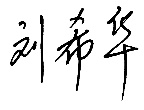 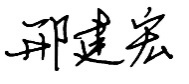 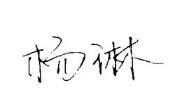                                                    2023年12月15日课程教学大纲起草团队成员签名：                                                   2023年12月15日课程教学大纲起草团队成员签名：                                                   2023年12月15日课程教学大纲起草团队成员签名：                                                   2023年12月15日课程教学大纲起草团队成员签名：                                                   2023年12月15日课程教学大纲起草团队成员签名：                                                   2023年12月15日课程教学大纲起草团队成员签名：                                                   2023年12月15日课程教学大纲起草团队成员签名：                                                   2023年12月15日课程教学大纲起草团队成员签名：                                                   2023年12月15日课程教学大纲起草团队成员签名：                                                   2023年12月15日课程教学大纲起草团队成员签名：                                                   2023年12月15日审批意见专家组审定意见：   课程大纲符合现代教育理念，课程目的明确，教学环节合理可行，与其他课程分工明确。                                 专家组成员签名：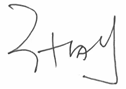                                                   2023年12月18日专家组审定意见：   课程大纲符合现代教育理念，课程目的明确，教学环节合理可行，与其他课程分工明确。                                 专家组成员签名：                                                  2023年12月18日专家组审定意见：   课程大纲符合现代教育理念，课程目的明确，教学环节合理可行，与其他课程分工明确。                                 专家组成员签名：                                                  2023年12月18日专家组审定意见：   课程大纲符合现代教育理念，课程目的明确，教学环节合理可行，与其他课程分工明确。                                 专家组成员签名：                                                  2023年12月18日专家组审定意见：   课程大纲符合现代教育理念，课程目的明确，教学环节合理可行，与其他课程分工明确。                                 专家组成员签名：                                                  2023年12月18日专家组审定意见：   课程大纲符合现代教育理念，课程目的明确，教学环节合理可行，与其他课程分工明确。                                 专家组成员签名：                                                  2023年12月18日专家组审定意见：   课程大纲符合现代教育理念，课程目的明确，教学环节合理可行，与其他课程分工明确。                                 专家组成员签名：                                                  2023年12月18日专家组审定意见：   课程大纲符合现代教育理念，课程目的明确，教学环节合理可行，与其他课程分工明确。                                 专家组成员签名：                                                  2023年12月18日专家组审定意见：   课程大纲符合现代教育理念，课程目的明确，教学环节合理可行，与其他课程分工明确。                                 专家组成员签名：                                                  2023年12月18日专家组审定意见：   课程大纲符合现代教育理念，课程目的明确，教学环节合理可行，与其他课程分工明确。                                 专家组成员签名：                                                  2023年12月18日专家组审定意见：   课程大纲符合现代教育理念，课程目的明确，教学环节合理可行，与其他课程分工明确。                                 专家组成员签名：                                                  2023年12月18日审批意见学院教学工作指导小组审议意见：                                 教学工作指导小组组长：                                                        年  月  日学院教学工作指导小组审议意见：                                 教学工作指导小组组长：                                                        年  月  日学院教学工作指导小组审议意见：                                 教学工作指导小组组长：                                                        年  月  日学院教学工作指导小组审议意见：                                 教学工作指导小组组长：                                                        年  月  日学院教学工作指导小组审议意见：                                 教学工作指导小组组长：                                                        年  月  日学院教学工作指导小组审议意见：                                 教学工作指导小组组长：                                                        年  月  日学院教学工作指导小组审议意见：                                 教学工作指导小组组长：                                                        年  月  日学院教学工作指导小组审议意见：                                 教学工作指导小组组长：                                                        年  月  日学院教学工作指导小组审议意见：                                 教学工作指导小组组长：                                                        年  月  日学院教学工作指导小组审议意见：                                 教学工作指导小组组长：                                                        年  月  日学院教学工作指导小组审议意见：                                 教学工作指导小组组长：                                                        年  月  日课程名称食药用菌选育与安全食药用菌选育与安全食药用菌选育与安全食药用菌选育与安全食药用菌选育与安全课程代码课程代码课程代码课程代码课程类型通识课学科平台和专业核心课专业方向 专业任选   其他通识课学科平台和专业核心课专业方向 专业任选   其他通识课学科平台和专业核心课专业方向 专业任选   其他通识课学科平台和专业核心课专业方向 专业任选   其他通识课学科平台和专业核心课专业方向 专业任选   其他授课教师授课教师授课教师授课教师邢建宏章立张婷玲邢建宏章立张婷玲修读方式必修        选修    必修        选修    必修        选修    必修        选修    必修        选修    学    分学    分学    分学    分22开课学期11总学时3232其中实践学时其中实践学时其中实践学时其中实践学时1616混合式课程网址非必填，根据需要填写非必填，根据需要填写非必填，根据需要填写非必填，根据需要填写非必填，根据需要填写非必填，根据需要填写非必填，根据需要填写非必填，根据需要填写非必填，根据需要填写非必填，根据需要填写非必填，根据需要填写A先修及后续课程先修课程：《生物化学》《遗传学》《普通学》后续课程：《食药用菌发酵工程》《食药用菌产品开发与检测》先修课程：《生物化学》《遗传学》《普通学》后续课程：《食药用菌发酵工程》《食药用菌产品开发与检测》先修课程：《生物化学》《遗传学》《普通学》后续课程：《食药用菌发酵工程》《食药用菌产品开发与检测》先修课程：《生物化学》《遗传学》《普通学》后续课程：《食药用菌发酵工程》《食药用菌产品开发与检测》先修课程：《生物化学》《遗传学》《普通学》后续课程：《食药用菌发酵工程》《食药用菌产品开发与检测》先修课程：《生物化学》《遗传学》《普通学》后续课程：《食药用菌发酵工程》《食药用菌产品开发与检测》先修课程：《生物化学》《遗传学》《普通学》后续课程：《食药用菌发酵工程》《食药用菌产品开发与检测》先修课程：《生物化学》《遗传学》《普通学》后续课程：《食药用菌发酵工程》《食药用菌产品开发与检测》先修课程：《生物化学》《遗传学》《普通学》后续课程：《食药用菌发酵工程》《食药用菌产品开发与检测》先修课程：《生物化学》《遗传学》《普通学》后续课程：《食药用菌发酵工程》《食药用菌产品开发与检测》先修课程：《生物化学》《遗传学》《普通学》后续课程：《食药用菌发酵工程》《食药用菌产品开发与检测》B课程描述《食药用菌栽培与安全》是食药用菌科学与工程微专业的一门专业核心课程。它主要由三部分组成，第一部分介绍了食药用菌产生的生物学基础，包括基因工程的原理、食药用菌种选育技术的方法与发展，第二部分分析了食药用菌的潜在风险，包括健康的风险和生态的风险的内容；第三部分阐述了日常生活中的食药用菌的风险评价与检测，包括食药用菌的风险评价、管理、检测和标识制度等。通过这门课程的学习，让你初步了解食药用菌的分子基础、潜在风险和安全管控等问题。学习本课程在了解科学知识的同时，还能知晓科学与生活联系，用科学知识、科学原理中蕴含的科学思想、科学方法解决与生活息息相关的问题。《食药用菌栽培与安全》是食药用菌科学与工程微专业的一门专业核心课程。它主要由三部分组成，第一部分介绍了食药用菌产生的生物学基础，包括基因工程的原理、食药用菌种选育技术的方法与发展，第二部分分析了食药用菌的潜在风险，包括健康的风险和生态的风险的内容；第三部分阐述了日常生活中的食药用菌的风险评价与检测，包括食药用菌的风险评价、管理、检测和标识制度等。通过这门课程的学习，让你初步了解食药用菌的分子基础、潜在风险和安全管控等问题。学习本课程在了解科学知识的同时，还能知晓科学与生活联系，用科学知识、科学原理中蕴含的科学思想、科学方法解决与生活息息相关的问题。《食药用菌栽培与安全》是食药用菌科学与工程微专业的一门专业核心课程。它主要由三部分组成，第一部分介绍了食药用菌产生的生物学基础，包括基因工程的原理、食药用菌种选育技术的方法与发展，第二部分分析了食药用菌的潜在风险，包括健康的风险和生态的风险的内容；第三部分阐述了日常生活中的食药用菌的风险评价与检测，包括食药用菌的风险评价、管理、检测和标识制度等。通过这门课程的学习，让你初步了解食药用菌的分子基础、潜在风险和安全管控等问题。学习本课程在了解科学知识的同时，还能知晓科学与生活联系，用科学知识、科学原理中蕴含的科学思想、科学方法解决与生活息息相关的问题。《食药用菌栽培与安全》是食药用菌科学与工程微专业的一门专业核心课程。它主要由三部分组成，第一部分介绍了食药用菌产生的生物学基础，包括基因工程的原理、食药用菌种选育技术的方法与发展，第二部分分析了食药用菌的潜在风险，包括健康的风险和生态的风险的内容；第三部分阐述了日常生活中的食药用菌的风险评价与检测，包括食药用菌的风险评价、管理、检测和标识制度等。通过这门课程的学习，让你初步了解食药用菌的分子基础、潜在风险和安全管控等问题。学习本课程在了解科学知识的同时，还能知晓科学与生活联系，用科学知识、科学原理中蕴含的科学思想、科学方法解决与生活息息相关的问题。《食药用菌栽培与安全》是食药用菌科学与工程微专业的一门专业核心课程。它主要由三部分组成，第一部分介绍了食药用菌产生的生物学基础，包括基因工程的原理、食药用菌种选育技术的方法与发展，第二部分分析了食药用菌的潜在风险，包括健康的风险和生态的风险的内容；第三部分阐述了日常生活中的食药用菌的风险评价与检测，包括食药用菌的风险评价、管理、检测和标识制度等。通过这门课程的学习，让你初步了解食药用菌的分子基础、潜在风险和安全管控等问题。学习本课程在了解科学知识的同时，还能知晓科学与生活联系，用科学知识、科学原理中蕴含的科学思想、科学方法解决与生活息息相关的问题。《食药用菌栽培与安全》是食药用菌科学与工程微专业的一门专业核心课程。它主要由三部分组成，第一部分介绍了食药用菌产生的生物学基础，包括基因工程的原理、食药用菌种选育技术的方法与发展，第二部分分析了食药用菌的潜在风险，包括健康的风险和生态的风险的内容；第三部分阐述了日常生活中的食药用菌的风险评价与检测，包括食药用菌的风险评价、管理、检测和标识制度等。通过这门课程的学习，让你初步了解食药用菌的分子基础、潜在风险和安全管控等问题。学习本课程在了解科学知识的同时，还能知晓科学与生活联系，用科学知识、科学原理中蕴含的科学思想、科学方法解决与生活息息相关的问题。《食药用菌栽培与安全》是食药用菌科学与工程微专业的一门专业核心课程。它主要由三部分组成，第一部分介绍了食药用菌产生的生物学基础，包括基因工程的原理、食药用菌种选育技术的方法与发展，第二部分分析了食药用菌的潜在风险，包括健康的风险和生态的风险的内容；第三部分阐述了日常生活中的食药用菌的风险评价与检测，包括食药用菌的风险评价、管理、检测和标识制度等。通过这门课程的学习，让你初步了解食药用菌的分子基础、潜在风险和安全管控等问题。学习本课程在了解科学知识的同时，还能知晓科学与生活联系，用科学知识、科学原理中蕴含的科学思想、科学方法解决与生活息息相关的问题。《食药用菌栽培与安全》是食药用菌科学与工程微专业的一门专业核心课程。它主要由三部分组成，第一部分介绍了食药用菌产生的生物学基础，包括基因工程的原理、食药用菌种选育技术的方法与发展，第二部分分析了食药用菌的潜在风险，包括健康的风险和生态的风险的内容；第三部分阐述了日常生活中的食药用菌的风险评价与检测，包括食药用菌的风险评价、管理、检测和标识制度等。通过这门课程的学习，让你初步了解食药用菌的分子基础、潜在风险和安全管控等问题。学习本课程在了解科学知识的同时，还能知晓科学与生活联系，用科学知识、科学原理中蕴含的科学思想、科学方法解决与生活息息相关的问题。《食药用菌栽培与安全》是食药用菌科学与工程微专业的一门专业核心课程。它主要由三部分组成，第一部分介绍了食药用菌产生的生物学基础，包括基因工程的原理、食药用菌种选育技术的方法与发展，第二部分分析了食药用菌的潜在风险，包括健康的风险和生态的风险的内容；第三部分阐述了日常生活中的食药用菌的风险评价与检测，包括食药用菌的风险评价、管理、检测和标识制度等。通过这门课程的学习，让你初步了解食药用菌的分子基础、潜在风险和安全管控等问题。学习本课程在了解科学知识的同时，还能知晓科学与生活联系，用科学知识、科学原理中蕴含的科学思想、科学方法解决与生活息息相关的问题。《食药用菌栽培与安全》是食药用菌科学与工程微专业的一门专业核心课程。它主要由三部分组成，第一部分介绍了食药用菌产生的生物学基础，包括基因工程的原理、食药用菌种选育技术的方法与发展，第二部分分析了食药用菌的潜在风险，包括健康的风险和生态的风险的内容；第三部分阐述了日常生活中的食药用菌的风险评价与检测，包括食药用菌的风险评价、管理、检测和标识制度等。通过这门课程的学习，让你初步了解食药用菌的分子基础、潜在风险和安全管控等问题。学习本课程在了解科学知识的同时，还能知晓科学与生活联系，用科学知识、科学原理中蕴含的科学思想、科学方法解决与生活息息相关的问题。《食药用菌栽培与安全》是食药用菌科学与工程微专业的一门专业核心课程。它主要由三部分组成，第一部分介绍了食药用菌产生的生物学基础，包括基因工程的原理、食药用菌种选育技术的方法与发展，第二部分分析了食药用菌的潜在风险，包括健康的风险和生态的风险的内容；第三部分阐述了日常生活中的食药用菌的风险评价与检测，包括食药用菌的风险评价、管理、检测和标识制度等。通过这门课程的学习，让你初步了解食药用菌的分子基础、潜在风险和安全管控等问题。学习本课程在了解科学知识的同时，还能知晓科学与生活联系，用科学知识、科学原理中蕴含的科学思想、科学方法解决与生活息息相关的问题。C课程目标知识1 理解食药用菌的分子基础和发展、食药用菌对人体的潜在风险。2 归纳实际生生活中的食药用菌产品，食药用菌对环境和生物造成的潜在风险。（二）能力1 评价生活实践中食药用菌的生物风险。2 分析具体生活中食药用菌生物风险管理、检测和环境监测。（三）素养1 树立正确的食药用菌菌种选育伦理观念，重视事实就是的科研态度，秉承实践求真知的传统，培养刻苦钻研的精神。2 养成良好的科研习惯，树立正确的人生价值观，培养有创新意识能解决实际问题的应用型人才。知识1 理解食药用菌的分子基础和发展、食药用菌对人体的潜在风险。2 归纳实际生生活中的食药用菌产品，食药用菌对环境和生物造成的潜在风险。（二）能力1 评价生活实践中食药用菌的生物风险。2 分析具体生活中食药用菌生物风险管理、检测和环境监测。（三）素养1 树立正确的食药用菌菌种选育伦理观念，重视事实就是的科研态度，秉承实践求真知的传统，培养刻苦钻研的精神。2 养成良好的科研习惯，树立正确的人生价值观，培养有创新意识能解决实际问题的应用型人才。知识1 理解食药用菌的分子基础和发展、食药用菌对人体的潜在风险。2 归纳实际生生活中的食药用菌产品，食药用菌对环境和生物造成的潜在风险。（二）能力1 评价生活实践中食药用菌的生物风险。2 分析具体生活中食药用菌生物风险管理、检测和环境监测。（三）素养1 树立正确的食药用菌菌种选育伦理观念，重视事实就是的科研态度，秉承实践求真知的传统，培养刻苦钻研的精神。2 养成良好的科研习惯，树立正确的人生价值观，培养有创新意识能解决实际问题的应用型人才。知识1 理解食药用菌的分子基础和发展、食药用菌对人体的潜在风险。2 归纳实际生生活中的食药用菌产品，食药用菌对环境和生物造成的潜在风险。（二）能力1 评价生活实践中食药用菌的生物风险。2 分析具体生活中食药用菌生物风险管理、检测和环境监测。（三）素养1 树立正确的食药用菌菌种选育伦理观念，重视事实就是的科研态度，秉承实践求真知的传统，培养刻苦钻研的精神。2 养成良好的科研习惯，树立正确的人生价值观，培养有创新意识能解决实际问题的应用型人才。知识1 理解食药用菌的分子基础和发展、食药用菌对人体的潜在风险。2 归纳实际生生活中的食药用菌产品，食药用菌对环境和生物造成的潜在风险。（二）能力1 评价生活实践中食药用菌的生物风险。2 分析具体生活中食药用菌生物风险管理、检测和环境监测。（三）素养1 树立正确的食药用菌菌种选育伦理观念，重视事实就是的科研态度，秉承实践求真知的传统，培养刻苦钻研的精神。2 养成良好的科研习惯，树立正确的人生价值观，培养有创新意识能解决实际问题的应用型人才。知识1 理解食药用菌的分子基础和发展、食药用菌对人体的潜在风险。2 归纳实际生生活中的食药用菌产品，食药用菌对环境和生物造成的潜在风险。（二）能力1 评价生活实践中食药用菌的生物风险。2 分析具体生活中食药用菌生物风险管理、检测和环境监测。（三）素养1 树立正确的食药用菌菌种选育伦理观念，重视事实就是的科研态度，秉承实践求真知的传统，培养刻苦钻研的精神。2 养成良好的科研习惯，树立正确的人生价值观，培养有创新意识能解决实际问题的应用型人才。知识1 理解食药用菌的分子基础和发展、食药用菌对人体的潜在风险。2 归纳实际生生活中的食药用菌产品，食药用菌对环境和生物造成的潜在风险。（二）能力1 评价生活实践中食药用菌的生物风险。2 分析具体生活中食药用菌生物风险管理、检测和环境监测。（三）素养1 树立正确的食药用菌菌种选育伦理观念，重视事实就是的科研态度，秉承实践求真知的传统，培养刻苦钻研的精神。2 养成良好的科研习惯，树立正确的人生价值观，培养有创新意识能解决实际问题的应用型人才。知识1 理解食药用菌的分子基础和发展、食药用菌对人体的潜在风险。2 归纳实际生生活中的食药用菌产品，食药用菌对环境和生物造成的潜在风险。（二）能力1 评价生活实践中食药用菌的生物风险。2 分析具体生活中食药用菌生物风险管理、检测和环境监测。（三）素养1 树立正确的食药用菌菌种选育伦理观念，重视事实就是的科研态度，秉承实践求真知的传统，培养刻苦钻研的精神。2 养成良好的科研习惯，树立正确的人生价值观，培养有创新意识能解决实际问题的应用型人才。知识1 理解食药用菌的分子基础和发展、食药用菌对人体的潜在风险。2 归纳实际生生活中的食药用菌产品，食药用菌对环境和生物造成的潜在风险。（二）能力1 评价生活实践中食药用菌的生物风险。2 分析具体生活中食药用菌生物风险管理、检测和环境监测。（三）素养1 树立正确的食药用菌菌种选育伦理观念，重视事实就是的科研态度，秉承实践求真知的传统，培养刻苦钻研的精神。2 养成良好的科研习惯，树立正确的人生价值观，培养有创新意识能解决实际问题的应用型人才。知识1 理解食药用菌的分子基础和发展、食药用菌对人体的潜在风险。2 归纳实际生生活中的食药用菌产品，食药用菌对环境和生物造成的潜在风险。（二）能力1 评价生活实践中食药用菌的生物风险。2 分析具体生活中食药用菌生物风险管理、检测和环境监测。（三）素养1 树立正确的食药用菌菌种选育伦理观念，重视事实就是的科研态度，秉承实践求真知的传统，培养刻苦钻研的精神。2 养成良好的科研习惯，树立正确的人生价值观，培养有创新意识能解决实际问题的应用型人才。知识1 理解食药用菌的分子基础和发展、食药用菌对人体的潜在风险。2 归纳实际生生活中的食药用菌产品，食药用菌对环境和生物造成的潜在风险。（二）能力1 评价生活实践中食药用菌的生物风险。2 分析具体生活中食药用菌生物风险管理、检测和环境监测。（三）素养1 树立正确的食药用菌菌种选育伦理观念，重视事实就是的科研态度，秉承实践求真知的传统，培养刻苦钻研的精神。2 养成良好的科研习惯，树立正确的人生价值观，培养有创新意识能解决实际问题的应用型人才。D课程目标与毕业要求的对应关系毕业要求毕业要求毕业要求毕业要求指标点毕业要求指标点毕业要求指标点毕业要求指标点课程目标课程目标课程目标课程目标D课程目标与毕业要求的对应关系工程知识工程知识工程知识能够将数学、自然科学、工程基础和生物专业知识相结合，并用于解决复杂工程问题。能够将数学、自然科学、工程基础和生物专业知识相结合，并用于解决复杂工程问题。能够将数学、自然科学、工程基础和生物专业知识相结合，并用于解决复杂工程问题。能够将数学、自然科学、工程基础和生物专业知识相结合，并用于解决复杂工程问题。课程目标1课程目标1课程目标1课程目标1D课程目标与毕业要求的对应关系实务技能实务技能实务技能能够将数学、自然科学、工程基础和生物专业知识相结合，并用于解决复杂工程问题。能够将数学、自然科学、工程基础和生物专业知识相结合，并用于解决复杂工程问题。能够将数学、自然科学、工程基础和生物专业知识相结合，并用于解决复杂工程问题。能够将数学、自然科学、工程基础和生物专业知识相结合，并用于解决复杂工程问题。课程目标2课程目标2课程目标2课程目标2D课程目标与毕业要求的对应关系终身学习终身学习终身学习具有自主学习和终身学习的意识，有不断学习和适应发展的能力。具有自主学习和终身学习的意识，有不断学习和适应发展的能力。具有自主学习和终身学习的意识，有不断学习和适应发展的能力。具有自主学习和终身学习的意识，有不断学习和适应发展的能力。课程目标2课程目标2课程目标2课程目标2D课程目标与毕业要求的对应关系沟通沟通沟通能够就生命科学和复杂工程问题与业界同行及社会公众进行有效的沟通和交流，包括撰写报告和设计文稿、陈述发言、清晰表达或回应指令，并具备一定的国际视野，能够在跨文化背景下进行沟通和交流。能够就生命科学和复杂工程问题与业界同行及社会公众进行有效的沟通和交流，包括撰写报告和设计文稿、陈述发言、清晰表达或回应指令，并具备一定的国际视野，能够在跨文化背景下进行沟通和交流。能够就生命科学和复杂工程问题与业界同行及社会公众进行有效的沟通和交流，包括撰写报告和设计文稿、陈述发言、清晰表达或回应指令，并具备一定的国际视野，能够在跨文化背景下进行沟通和交流。能够就生命科学和复杂工程问题与业界同行及社会公众进行有效的沟通和交流，包括撰写报告和设计文稿、陈述发言、清晰表达或回应指令，并具备一定的国际视野，能够在跨文化背景下进行沟通和交流。课程目标2.3课程目标2.3课程目标2.3课程目标2.3D课程目标与毕业要求的对应关系思想品德思想品德思想品德具有坚定正确的政治方向，良好的思想品德和健全的人格，热爱祖国，热爱人民，拥护中国共产党的领导；具有科学精神、人文修养、职业素养、社会责任感和积极向上的人生态度，了解国情社情民情，践行社会主义核心价值观。具有坚定正确的政治方向，良好的思想品德和健全的人格，热爱祖国，热爱人民，拥护中国共产党的领导；具有科学精神、人文修养、职业素养、社会责任感和积极向上的人生态度，了解国情社情民情，践行社会主义核心价值观。具有坚定正确的政治方向，良好的思想品德和健全的人格，热爱祖国，热爱人民，拥护中国共产党的领导；具有科学精神、人文修养、职业素养、社会责任感和积极向上的人生态度，了解国情社情民情，践行社会主义核心价值观。具有坚定正确的政治方向，良好的思想品德和健全的人格，热爱祖国，热爱人民，拥护中国共产党的领导；具有科学精神、人文修养、职业素养、社会责任感和积极向上的人生态度，了解国情社情民情，践行社会主义核心价值观。课程目标3课程目标3课程目标3课程目标3E教学内容章节内容章节内容章节内容章节内容章节内容章节内容章节内容学时分配学时分配学时分配学时分配E教学内容章节内容章节内容章节内容章节内容章节内容章节内容章节内容理论实践实践 合计E教学内容食药用菌的分子生物学基础食药用菌的分子生物学基础食药用菌的分子生物学基础食药用菌的分子生物学基础食药用菌的分子生物学基础食药用菌的分子生物学基础食药用菌的分子生物学基础4004E教学内容食药用菌原理和实践食药用菌原理和实践食药用菌原理和实践食药用菌原理和实践食药用菌原理和实践食药用菌原理和实践食药用菌原理和实践4004E教学内容食药用菌选育技术的发展食药用菌选育技术的发展食药用菌选育技术的发展食药用菌选育技术的发展食药用菌选育技术的发展食药用菌选育技术的发展食药用菌选育技术的发展4004E教学内容食药用菌对健康的潜在风险食药用菌对健康的潜在风险食药用菌对健康的潜在风险食药用菌对健康的潜在风险食药用菌对健康的潜在风险食药用菌对健康的潜在风险食药用菌对健康的潜在风险2224E教学内容食药用菌的生态风险食药用菌的生态风险食药用菌的生态风险食药用菌的生态风险食药用菌的生态风险食药用菌的生态风险食药用菌的生态风险2224E教学内容食药用菌生物风险评价食药用菌生物风险评价食药用菌生物风险评价食药用菌生物风险评价食药用菌生物风险评价食药用菌生物风险评价食药用菌生物风险评价0444E教学内容常见食药用菌常见食药用菌常见食药用菌常见食药用菌常见食药用菌常见食药用菌常见食药用菌0444E教学内容食药用菌成分检测食药用菌成分检测食药用菌成分检测食药用菌成分检测食药用菌成分检测食药用菌成分检测食药用菌成分检测0444E教学内容合 计合 计合 计合 计合 计合 计合 计16161632F教学方式课堂讲授	讨论座谈	问题导向学习	分组合作学习专题学习	实作学习	探究式学习	线上线下混合式学习其他	课堂讲授	讨论座谈	问题导向学习	分组合作学习专题学习	实作学习	探究式学习	线上线下混合式学习其他	课堂讲授	讨论座谈	问题导向学习	分组合作学习专题学习	实作学习	探究式学习	线上线下混合式学习其他	课堂讲授	讨论座谈	问题导向学习	分组合作学习专题学习	实作学习	探究式学习	线上线下混合式学习其他	课堂讲授	讨论座谈	问题导向学习	分组合作学习专题学习	实作学习	探究式学习	线上线下混合式学习其他	课堂讲授	讨论座谈	问题导向学习	分组合作学习专题学习	实作学习	探究式学习	线上线下混合式学习其他	课堂讲授	讨论座谈	问题导向学习	分组合作学习专题学习	实作学习	探究式学习	线上线下混合式学习其他	课堂讲授	讨论座谈	问题导向学习	分组合作学习专题学习	实作学习	探究式学习	线上线下混合式学习其他	课堂讲授	讨论座谈	问题导向学习	分组合作学习专题学习	实作学习	探究式学习	线上线下混合式学习其他	课堂讲授	讨论座谈	问题导向学习	分组合作学习专题学习	实作学习	探究式学习	线上线下混合式学习其他	课堂讲授	讨论座谈	问题导向学习	分组合作学习专题学习	实作学习	探究式学习	线上线下混合式学习其他	G教学安排授课次别教学内容教学内容支撑课程目标课程思政融入（根据实际情况至少填写3次）课程思政融入（根据实际情况至少填写3次）课程思政融入（根据实际情况至少填写3次）课程思政融入（根据实际情况至少填写3次）课程思政融入（根据实际情况至少填写3次）教学方式与手段教学方式与手段G教学安排授课次别教学内容教学内容支撑课程目标思政元素思政元素思政目标思政目标思政目标教学方式与手段教学方式与手段G教学安排食药用菌的分子生物学基础食药用菌的分子生物学基础1、2、3科学素养科学素养培养严谨的科研态度培养严谨的科研态度培养严谨的科研态度课堂讲授课堂讲授G教学安排食药用菌原理和实践食药用菌原理和实践1、2课堂多媒体教学课堂多媒体教学G教学安排食药用菌选育技术的发展食药用菌选育技术的发展1、2、3创新精神创新精神通过科学家研究过程，激发创新思维通过科学家研究过程，激发创新思维通过科学家研究过程，激发创新思维课堂多媒体教学、讨论课堂多媒体教学、讨论G教学安排食药用菌对健康的潜在风险食药用菌对健康的潜在风险1、2课堂多媒体教学课堂多媒体教学G教学安排食药用菌的生态风险食药用菌的生态风险1、2课堂多媒体教学课堂多媒体教学G教学安排食药用菌生物风险评价食药用菌生物风险评价1、2课堂多媒体教学课堂多媒体教学G教学安排常见食药用菌常见食药用菌1、2、3独立思考独立思考基因伦理观的树立基因伦理观的树立基因伦理观的树立课堂多媒体教学课堂多媒体教学G教学安排食药用菌成分检测食药用菌成分检测1、2课堂多媒体教学课堂多媒体教学H评价方式评价项目及配分评价项目及配分评价项目及配分评价项目说明评价项目说明评价项目说明支撑课程目标支撑课程目标支撑课程目标支撑课程目标支撑课程目标H评价方式实作评价（50%）实作评价（50%）实作评价（50%）出勤10%作业20%出勤10%作业20%出勤10%作业20%课程目标3,4,5,6课程目标3,4,5,6课程目标3,4,5,6课程目标3,4,5,6课程目标3,4,5,6H评价方式书面报告（50%）书面报告（50%）书面报告（50%）提交实验书面报告提交实验书面报告提交实验书面报告课程目标1,2,3,6课程目标1,2,3,6课程目标1,2,3,6课程目标1,2,3,6课程目标1,2,3,6I建议教材及学习资料建议教材：自编讲义学习资料：分子育种学等相关学习资料建议教材：自编讲义学习资料：分子育种学等相关学习资料建议教材：自编讲义学习资料：分子育种学等相关学习资料建议教材：自编讲义学习资料：分子育种学等相关学习资料建议教材：自编讲义学习资料：分子育种学等相关学习资料建议教材：自编讲义学习资料：分子育种学等相关学习资料建议教材：自编讲义学习资料：分子育种学等相关学习资料建议教材：自编讲义学习资料：分子育种学等相关学习资料建议教材：自编讲义学习资料：分子育种学等相关学习资料建议教材：自编讲义学习资料：分子育种学等相关学习资料建议教材：自编讲义学习资料：分子育种学等相关学习资料J教学条件需求多媒体教室多媒体教室多媒体教室多媒体教室多媒体教室多媒体教室多媒体教室多媒体教室多媒体教室多媒体教室多媒体教室K注意事项备注：1.本课程教学大纲F—J 项同一课程不同授课教师应协同讨论研究达成共同核心内涵。经教学工作指导小组审议通过的课程教学大纲不宜自行更改。2.评价方式可参考下列方式：(1)纸笔考试：平时小测、期中纸笔考试、期末纸笔考试(2)实作评价：课程作业、实作成品、日常表现、表演、观察(3)档案评价：书面报告、专题档案(4)口语评价：口头报告、口试备注：1.本课程教学大纲F—J 项同一课程不同授课教师应协同讨论研究达成共同核心内涵。经教学工作指导小组审议通过的课程教学大纲不宜自行更改。2.评价方式可参考下列方式：(1)纸笔考试：平时小测、期中纸笔考试、期末纸笔考试(2)实作评价：课程作业、实作成品、日常表现、表演、观察(3)档案评价：书面报告、专题档案(4)口语评价：口头报告、口试备注：1.本课程教学大纲F—J 项同一课程不同授课教师应协同讨论研究达成共同核心内涵。经教学工作指导小组审议通过的课程教学大纲不宜自行更改。2.评价方式可参考下列方式：(1)纸笔考试：平时小测、期中纸笔考试、期末纸笔考试(2)实作评价：课程作业、实作成品、日常表现、表演、观察(3)档案评价：书面报告、专题档案(4)口语评价：口头报告、口试备注：1.本课程教学大纲F—J 项同一课程不同授课教师应协同讨论研究达成共同核心内涵。经教学工作指导小组审议通过的课程教学大纲不宜自行更改。2.评价方式可参考下列方式：(1)纸笔考试：平时小测、期中纸笔考试、期末纸笔考试(2)实作评价：课程作业、实作成品、日常表现、表演、观察(3)档案评价：书面报告、专题档案(4)口语评价：口头报告、口试备注：1.本课程教学大纲F—J 项同一课程不同授课教师应协同讨论研究达成共同核心内涵。经教学工作指导小组审议通过的课程教学大纲不宜自行更改。2.评价方式可参考下列方式：(1)纸笔考试：平时小测、期中纸笔考试、期末纸笔考试(2)实作评价：课程作业、实作成品、日常表现、表演、观察(3)档案评价：书面报告、专题档案(4)口语评价：口头报告、口试备注：1.本课程教学大纲F—J 项同一课程不同授课教师应协同讨论研究达成共同核心内涵。经教学工作指导小组审议通过的课程教学大纲不宜自行更改。2.评价方式可参考下列方式：(1)纸笔考试：平时小测、期中纸笔考试、期末纸笔考试(2)实作评价：课程作业、实作成品、日常表现、表演、观察(3)档案评价：书面报告、专题档案(4)口语评价：口头报告、口试备注：1.本课程教学大纲F—J 项同一课程不同授课教师应协同讨论研究达成共同核心内涵。经教学工作指导小组审议通过的课程教学大纲不宜自行更改。2.评价方式可参考下列方式：(1)纸笔考试：平时小测、期中纸笔考试、期末纸笔考试(2)实作评价：课程作业、实作成品、日常表现、表演、观察(3)档案评价：书面报告、专题档案(4)口语评价：口头报告、口试备注：1.本课程教学大纲F—J 项同一课程不同授课教师应协同讨论研究达成共同核心内涵。经教学工作指导小组审议通过的课程教学大纲不宜自行更改。2.评价方式可参考下列方式：(1)纸笔考试：平时小测、期中纸笔考试、期末纸笔考试(2)实作评价：课程作业、实作成品、日常表现、表演、观察(3)档案评价：书面报告、专题档案(4)口语评价：口头报告、口试备注：1.本课程教学大纲F—J 项同一课程不同授课教师应协同讨论研究达成共同核心内涵。经教学工作指导小组审议通过的课程教学大纲不宜自行更改。2.评价方式可参考下列方式：(1)纸笔考试：平时小测、期中纸笔考试、期末纸笔考试(2)实作评价：课程作业、实作成品、日常表现、表演、观察(3)档案评价：书面报告、专题档案(4)口语评价：口头报告、口试备注：1.本课程教学大纲F—J 项同一课程不同授课教师应协同讨论研究达成共同核心内涵。经教学工作指导小组审议通过的课程教学大纲不宜自行更改。2.评价方式可参考下列方式：(1)纸笔考试：平时小测、期中纸笔考试、期末纸笔考试(2)实作评价：课程作业、实作成品、日常表现、表演、观察(3)档案评价：书面报告、专题档案(4)口语评价：口头报告、口试备注：1.本课程教学大纲F—J 项同一课程不同授课教师应协同讨论研究达成共同核心内涵。经教学工作指导小组审议通过的课程教学大纲不宜自行更改。2.评价方式可参考下列方式：(1)纸笔考试：平时小测、期中纸笔考试、期末纸笔考试(2)实作评价：课程作业、实作成品、日常表现、表演、观察(3)档案评价：书面报告、专题档案(4)口语评价：口头报告、口试备注：1.本课程教学大纲F—J 项同一课程不同授课教师应协同讨论研究达成共同核心内涵。经教学工作指导小组审议通过的课程教学大纲不宜自行更改。2.评价方式可参考下列方式：(1)纸笔考试：平时小测、期中纸笔考试、期末纸笔考试(2)实作评价：课程作业、实作成品、日常表现、表演、观察(3)档案评价：书面报告、专题档案(4)口语评价：口头报告、口试审批意见课程名称食药用菌遗传与基因工程食药用菌遗传与基因工程食药用菌遗传与基因工程食药用菌遗传与基因工程食药用菌遗传与基因工程课程代码课程代码课程代码课程代码课程类型通识课学科平台和专业核心课专业方向专业任选   其他通识课学科平台和专业核心课专业方向专业任选   其他通识课学科平台和专业核心课专业方向专业任选   其他通识课学科平台和专业核心课专业方向专业任选   其他通识课学科平台和专业核心课专业方向专业任选   其他授课教师授课教师授课教师授课教师石庆会鄢树枫石庆会鄢树枫修读方式必修        选修    必修        选修    必修        选修    必修        选修    必修        选修    学    分学    分学    分学    分22开课学期11总学时3232其中实践学时其中实践学时其中实践学时其中实践学时88混合式课程网址非必填，根据实际填写非必填，根据实际填写非必填，根据实际填写非必填，根据实际填写非必填，根据实际填写非必填，根据实际填写非必填，根据实际填写非必填，根据实际填写非必填，根据实际填写非必填，根据实际填写非必填，根据实际填写A先修及后续课程先修课程：《生物化学》《遗传学》《普通学》后续课程：《食药用菌发酵工程》《食药用菌产品开发与检测》先修课程：《生物化学》《遗传学》《普通学》后续课程：《食药用菌发酵工程》《食药用菌产品开发与检测》先修课程：《生物化学》《遗传学》《普通学》后续课程：《食药用菌发酵工程》《食药用菌产品开发与检测》先修课程：《生物化学》《遗传学》《普通学》后续课程：《食药用菌发酵工程》《食药用菌产品开发与检测》先修课程：《生物化学》《遗传学》《普通学》后续课程：《食药用菌发酵工程》《食药用菌产品开发与检测》先修课程：《生物化学》《遗传学》《普通学》后续课程：《食药用菌发酵工程》《食药用菌产品开发与检测》先修课程：《生物化学》《遗传学》《普通学》后续课程：《食药用菌发酵工程》《食药用菌产品开发与检测》先修课程：《生物化学》《遗传学》《普通学》后续课程：《食药用菌发酵工程》《食药用菌产品开发与检测》先修课程：《生物化学》《遗传学》《普通学》后续课程：《食药用菌发酵工程》《食药用菌产品开发与检测》先修课程：《生物化学》《遗传学》《普通学》后续课程：《食药用菌发酵工程》《食药用菌产品开发与检测》先修课程：《生物化学》《遗传学》《普通学》后续课程：《食药用菌发酵工程》《食药用菌产品开发与检测》B课程描述食药用菌遗传与基因工程是食药用菌科学与工程专业的专业基础课程之一，主要阐述食药用菌遗传物质的结构与功能、遗传信息的传递与表达、遗传和变异的表现规律，利用基因工程技术构建食药用新菌种。通过PPT教学、案例教学、小组讨论、习题课等，使学生掌握遗传学的基本概念、基本原理和基本分析方法，并熟练运用相关知识，解决食药用新菌种选育和良种繁育的一般遗传问题；同时建立自主学习的意识，为后续课程的学习和今后从事遗传学研究打下良好的基础。食药用菌遗传与基因工程是食药用菌科学与工程专业的专业基础课程之一，主要阐述食药用菌遗传物质的结构与功能、遗传信息的传递与表达、遗传和变异的表现规律，利用基因工程技术构建食药用新菌种。通过PPT教学、案例教学、小组讨论、习题课等，使学生掌握遗传学的基本概念、基本原理和基本分析方法，并熟练运用相关知识，解决食药用新菌种选育和良种繁育的一般遗传问题；同时建立自主学习的意识，为后续课程的学习和今后从事遗传学研究打下良好的基础。食药用菌遗传与基因工程是食药用菌科学与工程专业的专业基础课程之一，主要阐述食药用菌遗传物质的结构与功能、遗传信息的传递与表达、遗传和变异的表现规律，利用基因工程技术构建食药用新菌种。通过PPT教学、案例教学、小组讨论、习题课等，使学生掌握遗传学的基本概念、基本原理和基本分析方法，并熟练运用相关知识，解决食药用新菌种选育和良种繁育的一般遗传问题；同时建立自主学习的意识，为后续课程的学习和今后从事遗传学研究打下良好的基础。食药用菌遗传与基因工程是食药用菌科学与工程专业的专业基础课程之一，主要阐述食药用菌遗传物质的结构与功能、遗传信息的传递与表达、遗传和变异的表现规律，利用基因工程技术构建食药用新菌种。通过PPT教学、案例教学、小组讨论、习题课等，使学生掌握遗传学的基本概念、基本原理和基本分析方法，并熟练运用相关知识，解决食药用新菌种选育和良种繁育的一般遗传问题；同时建立自主学习的意识，为后续课程的学习和今后从事遗传学研究打下良好的基础。食药用菌遗传与基因工程是食药用菌科学与工程专业的专业基础课程之一，主要阐述食药用菌遗传物质的结构与功能、遗传信息的传递与表达、遗传和变异的表现规律，利用基因工程技术构建食药用新菌种。通过PPT教学、案例教学、小组讨论、习题课等，使学生掌握遗传学的基本概念、基本原理和基本分析方法，并熟练运用相关知识，解决食药用新菌种选育和良种繁育的一般遗传问题；同时建立自主学习的意识，为后续课程的学习和今后从事遗传学研究打下良好的基础。食药用菌遗传与基因工程是食药用菌科学与工程专业的专业基础课程之一，主要阐述食药用菌遗传物质的结构与功能、遗传信息的传递与表达、遗传和变异的表现规律，利用基因工程技术构建食药用新菌种。通过PPT教学、案例教学、小组讨论、习题课等，使学生掌握遗传学的基本概念、基本原理和基本分析方法，并熟练运用相关知识，解决食药用新菌种选育和良种繁育的一般遗传问题；同时建立自主学习的意识，为后续课程的学习和今后从事遗传学研究打下良好的基础。食药用菌遗传与基因工程是食药用菌科学与工程专业的专业基础课程之一，主要阐述食药用菌遗传物质的结构与功能、遗传信息的传递与表达、遗传和变异的表现规律，利用基因工程技术构建食药用新菌种。通过PPT教学、案例教学、小组讨论、习题课等，使学生掌握遗传学的基本概念、基本原理和基本分析方法，并熟练运用相关知识，解决食药用新菌种选育和良种繁育的一般遗传问题；同时建立自主学习的意识，为后续课程的学习和今后从事遗传学研究打下良好的基础。食药用菌遗传与基因工程是食药用菌科学与工程专业的专业基础课程之一，主要阐述食药用菌遗传物质的结构与功能、遗传信息的传递与表达、遗传和变异的表现规律，利用基因工程技术构建食药用新菌种。通过PPT教学、案例教学、小组讨论、习题课等，使学生掌握遗传学的基本概念、基本原理和基本分析方法，并熟练运用相关知识，解决食药用新菌种选育和良种繁育的一般遗传问题；同时建立自主学习的意识，为后续课程的学习和今后从事遗传学研究打下良好的基础。食药用菌遗传与基因工程是食药用菌科学与工程专业的专业基础课程之一，主要阐述食药用菌遗传物质的结构与功能、遗传信息的传递与表达、遗传和变异的表现规律，利用基因工程技术构建食药用新菌种。通过PPT教学、案例教学、小组讨论、习题课等，使学生掌握遗传学的基本概念、基本原理和基本分析方法，并熟练运用相关知识，解决食药用新菌种选育和良种繁育的一般遗传问题；同时建立自主学习的意识，为后续课程的学习和今后从事遗传学研究打下良好的基础。食药用菌遗传与基因工程是食药用菌科学与工程专业的专业基础课程之一，主要阐述食药用菌遗传物质的结构与功能、遗传信息的传递与表达、遗传和变异的表现规律，利用基因工程技术构建食药用新菌种。通过PPT教学、案例教学、小组讨论、习题课等，使学生掌握遗传学的基本概念、基本原理和基本分析方法，并熟练运用相关知识，解决食药用新菌种选育和良种繁育的一般遗传问题；同时建立自主学习的意识，为后续课程的学习和今后从事遗传学研究打下良好的基础。食药用菌遗传与基因工程是食药用菌科学与工程专业的专业基础课程之一，主要阐述食药用菌遗传物质的结构与功能、遗传信息的传递与表达、遗传和变异的表现规律，利用基因工程技术构建食药用新菌种。通过PPT教学、案例教学、小组讨论、习题课等，使学生掌握遗传学的基本概念、基本原理和基本分析方法，并熟练运用相关知识，解决食药用新菌种选育和良种繁育的一般遗传问题；同时建立自主学习的意识，为后续课程的学习和今后从事遗传学研究打下良好的基础。C课程目标1 知识1.1 比较系统地掌握食药用菌遗传学的基本概念、基本知识。1.2 了解食药用菌遗传学和基因工程技术的发展现状及其对人类社会的影响。2 能力2.1 熟练掌握食药用菌基因工程实验的基本研究方法和实验技能。2.2 具备处理食药用菌基因工程实验数据及结果的分析讨论能力。2.3 分组完成习题讨论，提升团队的协作能力和沟通能力。3素养3.1 学会运用遗传学基本原理分析解决一般的食药用菌遗传学问题，建立创新精神。3.2 重视事实就是的科研态度，秉承实践求真知的传统，培养刻苦钻研的精神，具备终身学习与持续发展的能力。3.3 养成良好的科研习惯，树立正确的人生价值观，培养有创新意识能解决实际问题的应用型人才。【注】课程思政元素一定要在课程目标中体现。1 知识1.1 比较系统地掌握食药用菌遗传学的基本概念、基本知识。1.2 了解食药用菌遗传学和基因工程技术的发展现状及其对人类社会的影响。2 能力2.1 熟练掌握食药用菌基因工程实验的基本研究方法和实验技能。2.2 具备处理食药用菌基因工程实验数据及结果的分析讨论能力。2.3 分组完成习题讨论，提升团队的协作能力和沟通能力。3素养3.1 学会运用遗传学基本原理分析解决一般的食药用菌遗传学问题，建立创新精神。3.2 重视事实就是的科研态度，秉承实践求真知的传统，培养刻苦钻研的精神，具备终身学习与持续发展的能力。3.3 养成良好的科研习惯，树立正确的人生价值观，培养有创新意识能解决实际问题的应用型人才。【注】课程思政元素一定要在课程目标中体现。1 知识1.1 比较系统地掌握食药用菌遗传学的基本概念、基本知识。1.2 了解食药用菌遗传学和基因工程技术的发展现状及其对人类社会的影响。2 能力2.1 熟练掌握食药用菌基因工程实验的基本研究方法和实验技能。2.2 具备处理食药用菌基因工程实验数据及结果的分析讨论能力。2.3 分组完成习题讨论，提升团队的协作能力和沟通能力。3素养3.1 学会运用遗传学基本原理分析解决一般的食药用菌遗传学问题，建立创新精神。3.2 重视事实就是的科研态度，秉承实践求真知的传统，培养刻苦钻研的精神，具备终身学习与持续发展的能力。3.3 养成良好的科研习惯，树立正确的人生价值观，培养有创新意识能解决实际问题的应用型人才。【注】课程思政元素一定要在课程目标中体现。1 知识1.1 比较系统地掌握食药用菌遗传学的基本概念、基本知识。1.2 了解食药用菌遗传学和基因工程技术的发展现状及其对人类社会的影响。2 能力2.1 熟练掌握食药用菌基因工程实验的基本研究方法和实验技能。2.2 具备处理食药用菌基因工程实验数据及结果的分析讨论能力。2.3 分组完成习题讨论，提升团队的协作能力和沟通能力。3素养3.1 学会运用遗传学基本原理分析解决一般的食药用菌遗传学问题，建立创新精神。3.2 重视事实就是的科研态度，秉承实践求真知的传统，培养刻苦钻研的精神，具备终身学习与持续发展的能力。3.3 养成良好的科研习惯，树立正确的人生价值观，培养有创新意识能解决实际问题的应用型人才。【注】课程思政元素一定要在课程目标中体现。1 知识1.1 比较系统地掌握食药用菌遗传学的基本概念、基本知识。1.2 了解食药用菌遗传学和基因工程技术的发展现状及其对人类社会的影响。2 能力2.1 熟练掌握食药用菌基因工程实验的基本研究方法和实验技能。2.2 具备处理食药用菌基因工程实验数据及结果的分析讨论能力。2.3 分组完成习题讨论，提升团队的协作能力和沟通能力。3素养3.1 学会运用遗传学基本原理分析解决一般的食药用菌遗传学问题，建立创新精神。3.2 重视事实就是的科研态度，秉承实践求真知的传统，培养刻苦钻研的精神，具备终身学习与持续发展的能力。3.3 养成良好的科研习惯，树立正确的人生价值观，培养有创新意识能解决实际问题的应用型人才。【注】课程思政元素一定要在课程目标中体现。1 知识1.1 比较系统地掌握食药用菌遗传学的基本概念、基本知识。1.2 了解食药用菌遗传学和基因工程技术的发展现状及其对人类社会的影响。2 能力2.1 熟练掌握食药用菌基因工程实验的基本研究方法和实验技能。2.2 具备处理食药用菌基因工程实验数据及结果的分析讨论能力。2.3 分组完成习题讨论，提升团队的协作能力和沟通能力。3素养3.1 学会运用遗传学基本原理分析解决一般的食药用菌遗传学问题，建立创新精神。3.2 重视事实就是的科研态度，秉承实践求真知的传统，培养刻苦钻研的精神，具备终身学习与持续发展的能力。3.3 养成良好的科研习惯，树立正确的人生价值观，培养有创新意识能解决实际问题的应用型人才。【注】课程思政元素一定要在课程目标中体现。1 知识1.1 比较系统地掌握食药用菌遗传学的基本概念、基本知识。1.2 了解食药用菌遗传学和基因工程技术的发展现状及其对人类社会的影响。2 能力2.1 熟练掌握食药用菌基因工程实验的基本研究方法和实验技能。2.2 具备处理食药用菌基因工程实验数据及结果的分析讨论能力。2.3 分组完成习题讨论，提升团队的协作能力和沟通能力。3素养3.1 学会运用遗传学基本原理分析解决一般的食药用菌遗传学问题，建立创新精神。3.2 重视事实就是的科研态度，秉承实践求真知的传统，培养刻苦钻研的精神，具备终身学习与持续发展的能力。3.3 养成良好的科研习惯，树立正确的人生价值观，培养有创新意识能解决实际问题的应用型人才。【注】课程思政元素一定要在课程目标中体现。1 知识1.1 比较系统地掌握食药用菌遗传学的基本概念、基本知识。1.2 了解食药用菌遗传学和基因工程技术的发展现状及其对人类社会的影响。2 能力2.1 熟练掌握食药用菌基因工程实验的基本研究方法和实验技能。2.2 具备处理食药用菌基因工程实验数据及结果的分析讨论能力。2.3 分组完成习题讨论，提升团队的协作能力和沟通能力。3素养3.1 学会运用遗传学基本原理分析解决一般的食药用菌遗传学问题，建立创新精神。3.2 重视事实就是的科研态度，秉承实践求真知的传统，培养刻苦钻研的精神，具备终身学习与持续发展的能力。3.3 养成良好的科研习惯，树立正确的人生价值观，培养有创新意识能解决实际问题的应用型人才。【注】课程思政元素一定要在课程目标中体现。1 知识1.1 比较系统地掌握食药用菌遗传学的基本概念、基本知识。1.2 了解食药用菌遗传学和基因工程技术的发展现状及其对人类社会的影响。2 能力2.1 熟练掌握食药用菌基因工程实验的基本研究方法和实验技能。2.2 具备处理食药用菌基因工程实验数据及结果的分析讨论能力。2.3 分组完成习题讨论，提升团队的协作能力和沟通能力。3素养3.1 学会运用遗传学基本原理分析解决一般的食药用菌遗传学问题，建立创新精神。3.2 重视事实就是的科研态度，秉承实践求真知的传统，培养刻苦钻研的精神，具备终身学习与持续发展的能力。3.3 养成良好的科研习惯，树立正确的人生价值观，培养有创新意识能解决实际问题的应用型人才。【注】课程思政元素一定要在课程目标中体现。1 知识1.1 比较系统地掌握食药用菌遗传学的基本概念、基本知识。1.2 了解食药用菌遗传学和基因工程技术的发展现状及其对人类社会的影响。2 能力2.1 熟练掌握食药用菌基因工程实验的基本研究方法和实验技能。2.2 具备处理食药用菌基因工程实验数据及结果的分析讨论能力。2.3 分组完成习题讨论，提升团队的协作能力和沟通能力。3素养3.1 学会运用遗传学基本原理分析解决一般的食药用菌遗传学问题，建立创新精神。3.2 重视事实就是的科研态度，秉承实践求真知的传统，培养刻苦钻研的精神，具备终身学习与持续发展的能力。3.3 养成良好的科研习惯，树立正确的人生价值观，培养有创新意识能解决实际问题的应用型人才。【注】课程思政元素一定要在课程目标中体现。1 知识1.1 比较系统地掌握食药用菌遗传学的基本概念、基本知识。1.2 了解食药用菌遗传学和基因工程技术的发展现状及其对人类社会的影响。2 能力2.1 熟练掌握食药用菌基因工程实验的基本研究方法和实验技能。2.2 具备处理食药用菌基因工程实验数据及结果的分析讨论能力。2.3 分组完成习题讨论，提升团队的协作能力和沟通能力。3素养3.1 学会运用遗传学基本原理分析解决一般的食药用菌遗传学问题，建立创新精神。3.2 重视事实就是的科研态度，秉承实践求真知的传统，培养刻苦钻研的精神，具备终身学习与持续发展的能力。3.3 养成良好的科研习惯，树立正确的人生价值观，培养有创新意识能解决实际问题的应用型人才。【注】课程思政元素一定要在课程目标中体现。D课程目标与毕业要求的对应关系毕业要求毕业要求毕业要求毕业要求指标点毕业要求指标点毕业要求指标点毕业要求指标点课程目标课程目标课程目标课程目标D课程目标与毕业要求的对应关系1.专业知能1.专业知能1.专业知能1.专业知能1.专业知能1.专业知能1.专业知能课程目标1、2课程目标1、2课程目标1、2课程目标1、2D课程目标与毕业要求的对应关系2.实务技能2.实务技能2.实务技能2.实务技能2.实务技能2.实务技能2.实务技能课程目标1、2课程目标1、2课程目标1、2课程目标1、2D课程目标与毕业要求的对应关系3.应用创新3.应用创新3.应用创新3.应用创新3.应用创新3.应用创新3.应用创新课程目标1、2、3课程目标1、2、3课程目标1、2、3课程目标1、2、3D课程目标与毕业要求的对应关系4.协作整合4.协作整合4.协作整合4.协作整合4.协作整合4.协作整合4.协作整合课程目标1、2、3课程目标1、2、3课程目标1、2、3课程目标1、2、3D课程目标与毕业要求的对应关系5.社会责任5.社会责任5.社会责任5.社会责任5.社会责任5.社会责任5.社会责任课程目标1、3课程目标1、3课程目标1、3课程目标1、3E教学内容12章节内容章节内容章节内容章节内容章节内容章节内容章节内容学时分配学时分配学时分配学时分配E教学内容12章节内容章节内容章节内容章节内容章节内容章节内容章节内容理论实践实践 合计E教学内容121 绪论1 绪论1 绪论1 绪论1 绪论1 绪论1 绪论3003E教学内容122 孟德尔定律2 孟德尔定律2 孟德尔定律2 孟德尔定律2 孟德尔定律2 孟德尔定律2 孟德尔定律3003E教学内容123 遗传的染色体学说3 遗传的染色体学说3 遗传的染色体学说3 遗传的染色体学说3 遗传的染色体学说3 遗传的染色体学说3 遗传的染色体学说3003E教学内容124 遗传的分子基础4 遗传的分子基础4 遗传的分子基础4 遗传的分子基础4 遗传的分子基础4 遗传的分子基础4 遗传的分子基础0222E教学内容125 连锁交换与连锁分析5 连锁交换与连锁分析5 连锁交换与连锁分析5 连锁交换与连锁分析5 连锁交换与连锁分析5 连锁交换与连锁分析5 连锁交换与连锁分析3003E教学内容126 细菌和噬菌体的重组和连锁6 细菌和噬菌体的重组和连锁6 细菌和噬菌体的重组和连锁6 细菌和噬菌体的重组和连锁6 细菌和噬菌体的重组和连锁6 细菌和噬菌体的重组和连锁6 细菌和噬菌体的重组和连锁3003E教学内容127 遗传物质的改变7 遗传物质的改变7 遗传物质的改变7 遗传物质的改变7 遗传物质的改变7 遗传物质的改变7 遗传物质的改变0222E教学内容128 细胞质遗传8 细胞质遗传8 细胞质遗传8 细胞质遗传8 细胞质遗传8 细胞质遗传8 细胞质遗传3003E教学内容129 食药用菌基因工程原理9 食药用菌基因工程原理9 食药用菌基因工程原理9 食药用菌基因工程原理9 食药用菌基因工程原理9 食药用菌基因工程原理9 食药用菌基因工程原理3003E教学内容1210 食药用菌菌种改造10 食药用菌菌种改造10 食药用菌菌种改造10 食药用菌菌种改造10 食药用菌菌种改造10 食药用菌菌种改造10 食药用菌菌种改造3225E教学内容1211 食药用菌菌种培养11 食药用菌菌种培养11 食药用菌菌种培养11 食药用菌菌种培养11 食药用菌菌种培养11 食药用菌菌种培养11 食药用菌菌种培养0222E教学内容12合 计合 计合 计合 计合 计合 计合 计248832F教学方式课堂讲授	讨论座谈	问题导向学习	分组合作学习专题学习	实作学习	探究式学习	线上线下混合式学习其他	课堂讲授	讨论座谈	问题导向学习	分组合作学习专题学习	实作学习	探究式学习	线上线下混合式学习其他	课堂讲授	讨论座谈	问题导向学习	分组合作学习专题学习	实作学习	探究式学习	线上线下混合式学习其他	课堂讲授	讨论座谈	问题导向学习	分组合作学习专题学习	实作学习	探究式学习	线上线下混合式学习其他	课堂讲授	讨论座谈	问题导向学习	分组合作学习专题学习	实作学习	探究式学习	线上线下混合式学习其他	课堂讲授	讨论座谈	问题导向学习	分组合作学习专题学习	实作学习	探究式学习	线上线下混合式学习其他	课堂讲授	讨论座谈	问题导向学习	分组合作学习专题学习	实作学习	探究式学习	线上线下混合式学习其他	课堂讲授	讨论座谈	问题导向学习	分组合作学习专题学习	实作学习	探究式学习	线上线下混合式学习其他	课堂讲授	讨论座谈	问题导向学习	分组合作学习专题学习	实作学习	探究式学习	线上线下混合式学习其他	课堂讲授	讨论座谈	问题导向学习	分组合作学习专题学习	实作学习	探究式学习	线上线下混合式学习其他	课堂讲授	讨论座谈	问题导向学习	分组合作学习专题学习	实作学习	探究式学习	线上线下混合式学习其他	G教学安排授课次别教学内容教学内容支撑课程目标课程思政融入（根据实际情况至少填写3次）课程思政融入（根据实际情况至少填写3次）课程思政融入（根据实际情况至少填写3次）课程思政融入（根据实际情况至少填写3次）课程思政融入（根据实际情况至少填写3次）教学方式与手段教学方式与手段G教学安排授课次别教学内容教学内容支撑课程目标思政元素思政元素思政目标思政目标思政目标教学方式与手段教学方式与手段G教学安排1绪论绪论1、2、3科学素养科学素养培养严谨的科研态度培养严谨的科研态度培养严谨的科研态度课堂讲授课堂讲授G教学安排2孟德尔定律（2）孟德尔定律（2）1、2、3创新精神创新精神激发创新思维激发创新思维激发创新思维课堂多媒体教学、讨论课堂多媒体教学、讨论G教学安排3遗传的染色体学说遗传的染色体学说1、2课堂多媒体教学课堂多媒体教学G教学安排4实验：遗传的分子基础实验：遗传的分子基础1、2、3独立思考独立思考锻炼学生独立分析解决锻炼学生独立分析解决锻炼学生独立分析解决实验教学、讨论实验教学、讨论G教学安排5连锁交换与连锁分析连锁交换与连锁分析1、2课堂多媒体教学课堂多媒体教学G教学安排6细菌和噬菌体的重组和连锁细菌和噬菌体的重组和连锁1、2、3创新精神创新精神激发创新思维激发创新思维激发创新思维课堂多媒体教学课堂多媒体教学G教学安排7实验：遗传物质的改变实验：遗传物质的改变1、2、3独立思考独立思考锻炼学生独立分析解决锻炼学生独立分析解决锻炼学生独立分析解决实验教学、讨论实验教学、讨论G教学安排8细胞质遗传细胞质遗传1、2、3独立思考独立思考锻炼学生独立分析解决问题的能力锻炼学生独立分析解决问题的能力锻炼学生独立分析解决问题的能力课堂多媒体教学、讨论课堂多媒体教学、讨论G教学安排9食药用菌基因工程原理食药用菌基因工程原理1、2课堂多媒体教学课堂多媒体教学G教学安排10食药用菌菌种改造食药用菌菌种改造1、2课堂多媒体教学课堂多媒体教学G教学安排11实验：食药用菌菌种改造实验：食药用菌菌种改造1、2、3独立思考独立思考锻炼学生独立分析解决锻炼学生独立分析解决锻炼学生独立分析解决实验教学、讨论实验教学、讨论G教学安排12食药用菌菌种培养食药用菌菌种培养1、2课堂多媒体教学、讨论课堂多媒体教学、讨论H评价方式评价项目及配分评价项目及配分评价项目及配分评价项目说明评价项目说明评价项目说明支撑课程目标支撑课程目标支撑课程目标支撑课程目标支撑课程目标H评价方式平时、作业（20%）平时、作业（20%）平时、作业（20%）考勤，旷课、迟到和早退等按次扣分、作业完成度及完成质量考勤，旷课、迟到和早退等按次扣分、作业完成度及完成质量考勤，旷课、迟到和早退等按次扣分、作业完成度及完成质量1、2、31、2、31、2、31、2、31、2、3H评价方式实验（20%）实验（20%）实验（20%）书面报告书面报告书面报告1、2、31、2、31、2、31、2、31、2、3H评价方式期末（60%）期末（60%）期末（60%）期末纸笔考试期末纸笔考试期末纸笔考试1、2、31、2、31、2、31、2、31、2、3I建议教材及学习资料自编讲义，遗传学、基因工程、分子生物学相关学习资料自编讲义，遗传学、基因工程、分子生物学相关学习资料自编讲义，遗传学、基因工程、分子生物学相关学习资料自编讲义，遗传学、基因工程、分子生物学相关学习资料自编讲义，遗传学、基因工程、分子生物学相关学习资料自编讲义，遗传学、基因工程、分子生物学相关学习资料自编讲义，遗传学、基因工程、分子生物学相关学习资料自编讲义，遗传学、基因工程、分子生物学相关学习资料自编讲义，遗传学、基因工程、分子生物学相关学习资料自编讲义，遗传学、基因工程、分子生物学相关学习资料自编讲义，遗传学、基因工程、分子生物学相关学习资料J教学条件需求线上网络课程、MOOC教学平台等线上网络课程、MOOC教学平台等线上网络课程、MOOC教学平台等线上网络课程、MOOC教学平台等线上网络课程、MOOC教学平台等线上网络课程、MOOC教学平台等线上网络课程、MOOC教学平台等线上网络课程、MOOC教学平台等线上网络课程、MOOC教学平台等线上网络课程、MOOC教学平台等线上网络课程、MOOC教学平台等K注意事项备注：1.本课程教学大纲F—J 项同一课程不同授课教师应协同讨论研究达成共同核心内涵。经教学工作指导小组审议通过的课程教学大纲不宜自行更改。2.评价方式可参考下列方式：(1)纸笔考试：平时小测、期中纸笔考试、期末纸笔考试(2)实作评价：课程作业、实作成品、日常表现、表演、观察(3)档案评价：书面报告、专题档案(4)口语评价：口头报告、口试备注：1.本课程教学大纲F—J 项同一课程不同授课教师应协同讨论研究达成共同核心内涵。经教学工作指导小组审议通过的课程教学大纲不宜自行更改。2.评价方式可参考下列方式：(1)纸笔考试：平时小测、期中纸笔考试、期末纸笔考试(2)实作评价：课程作业、实作成品、日常表现、表演、观察(3)档案评价：书面报告、专题档案(4)口语评价：口头报告、口试备注：1.本课程教学大纲F—J 项同一课程不同授课教师应协同讨论研究达成共同核心内涵。经教学工作指导小组审议通过的课程教学大纲不宜自行更改。2.评价方式可参考下列方式：(1)纸笔考试：平时小测、期中纸笔考试、期末纸笔考试(2)实作评价：课程作业、实作成品、日常表现、表演、观察(3)档案评价：书面报告、专题档案(4)口语评价：口头报告、口试备注：1.本课程教学大纲F—J 项同一课程不同授课教师应协同讨论研究达成共同核心内涵。经教学工作指导小组审议通过的课程教学大纲不宜自行更改。2.评价方式可参考下列方式：(1)纸笔考试：平时小测、期中纸笔考试、期末纸笔考试(2)实作评价：课程作业、实作成品、日常表现、表演、观察(3)档案评价：书面报告、专题档案(4)口语评价：口头报告、口试备注：1.本课程教学大纲F—J 项同一课程不同授课教师应协同讨论研究达成共同核心内涵。经教学工作指导小组审议通过的课程教学大纲不宜自行更改。2.评价方式可参考下列方式：(1)纸笔考试：平时小测、期中纸笔考试、期末纸笔考试(2)实作评价：课程作业、实作成品、日常表现、表演、观察(3)档案评价：书面报告、专题档案(4)口语评价：口头报告、口试备注：1.本课程教学大纲F—J 项同一课程不同授课教师应协同讨论研究达成共同核心内涵。经教学工作指导小组审议通过的课程教学大纲不宜自行更改。2.评价方式可参考下列方式：(1)纸笔考试：平时小测、期中纸笔考试、期末纸笔考试(2)实作评价：课程作业、实作成品、日常表现、表演、观察(3)档案评价：书面报告、专题档案(4)口语评价：口头报告、口试备注：1.本课程教学大纲F—J 项同一课程不同授课教师应协同讨论研究达成共同核心内涵。经教学工作指导小组审议通过的课程教学大纲不宜自行更改。2.评价方式可参考下列方式：(1)纸笔考试：平时小测、期中纸笔考试、期末纸笔考试(2)实作评价：课程作业、实作成品、日常表现、表演、观察(3)档案评价：书面报告、专题档案(4)口语评价：口头报告、口试备注：1.本课程教学大纲F—J 项同一课程不同授课教师应协同讨论研究达成共同核心内涵。经教学工作指导小组审议通过的课程教学大纲不宜自行更改。2.评价方式可参考下列方式：(1)纸笔考试：平时小测、期中纸笔考试、期末纸笔考试(2)实作评价：课程作业、实作成品、日常表现、表演、观察(3)档案评价：书面报告、专题档案(4)口语评价：口头报告、口试备注：1.本课程教学大纲F—J 项同一课程不同授课教师应协同讨论研究达成共同核心内涵。经教学工作指导小组审议通过的课程教学大纲不宜自行更改。2.评价方式可参考下列方式：(1)纸笔考试：平时小测、期中纸笔考试、期末纸笔考试(2)实作评价：课程作业、实作成品、日常表现、表演、观察(3)档案评价：书面报告、专题档案(4)口语评价：口头报告、口试备注：1.本课程教学大纲F—J 项同一课程不同授课教师应协同讨论研究达成共同核心内涵。经教学工作指导小组审议通过的课程教学大纲不宜自行更改。2.评价方式可参考下列方式：(1)纸笔考试：平时小测、期中纸笔考试、期末纸笔考试(2)实作评价：课程作业、实作成品、日常表现、表演、观察(3)档案评价：书面报告、专题档案(4)口语评价：口头报告、口试备注：1.本课程教学大纲F—J 项同一课程不同授课教师应协同讨论研究达成共同核心内涵。经教学工作指导小组审议通过的课程教学大纲不宜自行更改。2.评价方式可参考下列方式：(1)纸笔考试：平时小测、期中纸笔考试、期末纸笔考试(2)实作评价：课程作业、实作成品、日常表现、表演、观察(3)档案评价：书面报告、专题档案(4)口语评价：口头报告、口试备注：1.本课程教学大纲F—J 项同一课程不同授课教师应协同讨论研究达成共同核心内涵。经教学工作指导小组审议通过的课程教学大纲不宜自行更改。2.评价方式可参考下列方式：(1)纸笔考试：平时小测、期中纸笔考试、期末纸笔考试(2)实作评价：课程作业、实作成品、日常表现、表演、观察(3)档案评价：书面报告、专题档案(4)口语评价：口头报告、口试审批意见课程教学大纲起草团队成员签名：                                                 2023年12月15日课程教学大纲起草团队成员签名：                                                 2023年12月15日课程教学大纲起草团队成员签名：                                                 2023年12月15日课程教学大纲起草团队成员签名：                                                 2023年12月15日课程教学大纲起草团队成员签名：                                                 2023年12月15日课程教学大纲起草团队成员签名：                                                 2023年12月15日课程教学大纲起草团队成员签名：                                                 2023年12月15日课程教学大纲起草团队成员签名：                                                 2023年12月15日课程教学大纲起草团队成员签名：                                                 2023年12月15日课程教学大纲起草团队成员签名：                                                 2023年12月15日课程教学大纲起草团队成员签名：                                                 2023年12月15日审批意见专家组审定意见：课程大纲符合现代教育理念，课程目的明确，内容及要求与课程目标吻合度高，教学环节合理可行，与其他课程分工明确。                                 专家组成员签名：                                                2023年12月18日专家组审定意见：课程大纲符合现代教育理念，课程目的明确，内容及要求与课程目标吻合度高，教学环节合理可行，与其他课程分工明确。                                 专家组成员签名：                                                2023年12月18日专家组审定意见：课程大纲符合现代教育理念，课程目的明确，内容及要求与课程目标吻合度高，教学环节合理可行，与其他课程分工明确。                                 专家组成员签名：                                                2023年12月18日专家组审定意见：课程大纲符合现代教育理念，课程目的明确，内容及要求与课程目标吻合度高，教学环节合理可行，与其他课程分工明确。                                 专家组成员签名：                                                2023年12月18日专家组审定意见：课程大纲符合现代教育理念，课程目的明确，内容及要求与课程目标吻合度高，教学环节合理可行，与其他课程分工明确。                                 专家组成员签名：                                                2023年12月18日专家组审定意见：课程大纲符合现代教育理念，课程目的明确，内容及要求与课程目标吻合度高，教学环节合理可行，与其他课程分工明确。                                 专家组成员签名：                                                2023年12月18日专家组审定意见：课程大纲符合现代教育理念，课程目的明确，内容及要求与课程目标吻合度高，教学环节合理可行，与其他课程分工明确。                                 专家组成员签名：                                                2023年12月18日专家组审定意见：课程大纲符合现代教育理念，课程目的明确，内容及要求与课程目标吻合度高，教学环节合理可行，与其他课程分工明确。                                 专家组成员签名：                                                2023年12月18日专家组审定意见：课程大纲符合现代教育理念，课程目的明确，内容及要求与课程目标吻合度高，教学环节合理可行，与其他课程分工明确。                                 专家组成员签名：                                                2023年12月18日专家组审定意见：课程大纲符合现代教育理念，课程目的明确，内容及要求与课程目标吻合度高，教学环节合理可行，与其他课程分工明确。                                 专家组成员签名：                                                2023年12月18日专家组审定意见：课程大纲符合现代教育理念，课程目的明确，内容及要求与课程目标吻合度高，教学环节合理可行，与其他课程分工明确。                                 专家组成员签名：                                                2023年12月18日审批意见学院教学工作指导小组审议意见：                                 教学工作指导小组组长：                                                        年  月  日学院教学工作指导小组审议意见：                                 教学工作指导小组组长：                                                        年  月  日学院教学工作指导小组审议意见：                                 教学工作指导小组组长：                                                        年  月  日学院教学工作指导小组审议意见：                                 教学工作指导小组组长：                                                        年  月  日学院教学工作指导小组审议意见：                                 教学工作指导小组组长：                                                        年  月  日学院教学工作指导小组审议意见：                                 教学工作指导小组组长：                                                        年  月  日学院教学工作指导小组审议意见：                                 教学工作指导小组组长：                                                        年  月  日学院教学工作指导小组审议意见：                                 教学工作指导小组组长：                                                        年  月  日学院教学工作指导小组审议意见：                                 教学工作指导小组组长：                                                        年  月  日学院教学工作指导小组审议意见：                                 教学工作指导小组组长：                                                        年  月  日学院教学工作指导小组审议意见：                                 教学工作指导小组组长：                                                        年  月  日课程名称食用菌制药食用菌制药食用菌制药食用菌制药食用菌制药课程代码课程代码课程代码课程代码课程类型通识课学科平台和专业核心课专业方向专业任选   其他通识课学科平台和专业核心课专业方向专业任选   其他通识课学科平台和专业核心课专业方向专业任选   其他通识课学科平台和专业核心课专业方向专业任选   其他通识课学科平台和专业核心课专业方向专业任选   其他授课教师授课教师授课教师授课教师鄢树枫邢建宏赵生美鄢树枫邢建宏赵生美修读方式必修        选修    必修        选修    必修        选修    必修        选修    必修        选修    学    分学    分学    分学    分33开课学期11总学时4848其中实践学时其中实践学时其中实践学时其中实践学时1616混合式课程网址非必填，根据实际填写非必填，根据实际填写非必填，根据实际填写非必填，根据实际填写非必填，根据实际填写非必填，根据实际填写非必填，根据实际填写非必填，根据实际填写非必填，根据实际填写非必填，根据实际填写非必填，根据实际填写A先修及后续课程先修课程：《生物化学》《遗传学》《普通学》后续课程：《食药用菌发酵工程》《食药用菌产品开发与检测》先修课程：《生物化学》《遗传学》《普通学》后续课程：《食药用菌发酵工程》《食药用菌产品开发与检测》先修课程：《生物化学》《遗传学》《普通学》后续课程：《食药用菌发酵工程》《食药用菌产品开发与检测》先修课程：《生物化学》《遗传学》《普通学》后续课程：《食药用菌发酵工程》《食药用菌产品开发与检测》先修课程：《生物化学》《遗传学》《普通学》后续课程：《食药用菌发酵工程》《食药用菌产品开发与检测》先修课程：《生物化学》《遗传学》《普通学》后续课程：《食药用菌发酵工程》《食药用菌产品开发与检测》先修课程：《生物化学》《遗传学》《普通学》后续课程：《食药用菌发酵工程》《食药用菌产品开发与检测》先修课程：《生物化学》《遗传学》《普通学》后续课程：《食药用菌发酵工程》《食药用菌产品开发与检测》先修课程：《生物化学》《遗传学》《普通学》后续课程：《食药用菌发酵工程》《食药用菌产品开发与检测》先修课程：《生物化学》《遗传学》《普通学》后续课程：《食药用菌发酵工程》《食药用菌产品开发与检测》先修课程：《生物化学》《遗传学》《普通学》后续课程：《食药用菌发酵工程》《食药用菌产品开发与检测》B课程描述食用菌制药是食药用菌科学与工程专业一门重要的专业课。它是将现代生物技术应用于食用菌药效成分的制取，内容包括基因工程制药、发酵工程制药、等。既阐述了各种制药技术的原理方法和影响因素，又用实例说明了将这些新技术应用于新型药物的生产和开发。在教学中应以各种技术的原理和方法为基础，以应用为重点，着力培养学生应用主要生物技术进行食用菌中药物制备的能力。教学中应注意理论和实践的紧密结合，以提高学生的动手能力和分析解决问题的能力。食用菌制药是食药用菌科学与工程专业一门重要的专业课。它是将现代生物技术应用于食用菌药效成分的制取，内容包括基因工程制药、发酵工程制药、等。既阐述了各种制药技术的原理方法和影响因素，又用实例说明了将这些新技术应用于新型药物的生产和开发。在教学中应以各种技术的原理和方法为基础，以应用为重点，着力培养学生应用主要生物技术进行食用菌中药物制备的能力。教学中应注意理论和实践的紧密结合，以提高学生的动手能力和分析解决问题的能力。食用菌制药是食药用菌科学与工程专业一门重要的专业课。它是将现代生物技术应用于食用菌药效成分的制取，内容包括基因工程制药、发酵工程制药、等。既阐述了各种制药技术的原理方法和影响因素，又用实例说明了将这些新技术应用于新型药物的生产和开发。在教学中应以各种技术的原理和方法为基础，以应用为重点，着力培养学生应用主要生物技术进行食用菌中药物制备的能力。教学中应注意理论和实践的紧密结合，以提高学生的动手能力和分析解决问题的能力。食用菌制药是食药用菌科学与工程专业一门重要的专业课。它是将现代生物技术应用于食用菌药效成分的制取，内容包括基因工程制药、发酵工程制药、等。既阐述了各种制药技术的原理方法和影响因素，又用实例说明了将这些新技术应用于新型药物的生产和开发。在教学中应以各种技术的原理和方法为基础，以应用为重点，着力培养学生应用主要生物技术进行食用菌中药物制备的能力。教学中应注意理论和实践的紧密结合，以提高学生的动手能力和分析解决问题的能力。食用菌制药是食药用菌科学与工程专业一门重要的专业课。它是将现代生物技术应用于食用菌药效成分的制取，内容包括基因工程制药、发酵工程制药、等。既阐述了各种制药技术的原理方法和影响因素，又用实例说明了将这些新技术应用于新型药物的生产和开发。在教学中应以各种技术的原理和方法为基础，以应用为重点，着力培养学生应用主要生物技术进行食用菌中药物制备的能力。教学中应注意理论和实践的紧密结合，以提高学生的动手能力和分析解决问题的能力。食用菌制药是食药用菌科学与工程专业一门重要的专业课。它是将现代生物技术应用于食用菌药效成分的制取，内容包括基因工程制药、发酵工程制药、等。既阐述了各种制药技术的原理方法和影响因素，又用实例说明了将这些新技术应用于新型药物的生产和开发。在教学中应以各种技术的原理和方法为基础，以应用为重点，着力培养学生应用主要生物技术进行食用菌中药物制备的能力。教学中应注意理论和实践的紧密结合，以提高学生的动手能力和分析解决问题的能力。食用菌制药是食药用菌科学与工程专业一门重要的专业课。它是将现代生物技术应用于食用菌药效成分的制取，内容包括基因工程制药、发酵工程制药、等。既阐述了各种制药技术的原理方法和影响因素，又用实例说明了将这些新技术应用于新型药物的生产和开发。在教学中应以各种技术的原理和方法为基础，以应用为重点，着力培养学生应用主要生物技术进行食用菌中药物制备的能力。教学中应注意理论和实践的紧密结合，以提高学生的动手能力和分析解决问题的能力。食用菌制药是食药用菌科学与工程专业一门重要的专业课。它是将现代生物技术应用于食用菌药效成分的制取，内容包括基因工程制药、发酵工程制药、等。既阐述了各种制药技术的原理方法和影响因素，又用实例说明了将这些新技术应用于新型药物的生产和开发。在教学中应以各种技术的原理和方法为基础，以应用为重点，着力培养学生应用主要生物技术进行食用菌中药物制备的能力。教学中应注意理论和实践的紧密结合，以提高学生的动手能力和分析解决问题的能力。食用菌制药是食药用菌科学与工程专业一门重要的专业课。它是将现代生物技术应用于食用菌药效成分的制取，内容包括基因工程制药、发酵工程制药、等。既阐述了各种制药技术的原理方法和影响因素，又用实例说明了将这些新技术应用于新型药物的生产和开发。在教学中应以各种技术的原理和方法为基础，以应用为重点，着力培养学生应用主要生物技术进行食用菌中药物制备的能力。教学中应注意理论和实践的紧密结合，以提高学生的动手能力和分析解决问题的能力。食用菌制药是食药用菌科学与工程专业一门重要的专业课。它是将现代生物技术应用于食用菌药效成分的制取，内容包括基因工程制药、发酵工程制药、等。既阐述了各种制药技术的原理方法和影响因素，又用实例说明了将这些新技术应用于新型药物的生产和开发。在教学中应以各种技术的原理和方法为基础，以应用为重点，着力培养学生应用主要生物技术进行食用菌中药物制备的能力。教学中应注意理论和实践的紧密结合，以提高学生的动手能力和分析解决问题的能力。食用菌制药是食药用菌科学与工程专业一门重要的专业课。它是将现代生物技术应用于食用菌药效成分的制取，内容包括基因工程制药、发酵工程制药、等。既阐述了各种制药技术的原理方法和影响因素，又用实例说明了将这些新技术应用于新型药物的生产和开发。在教学中应以各种技术的原理和方法为基础，以应用为重点，着力培养学生应用主要生物技术进行食用菌中药物制备的能力。教学中应注意理论和实践的紧密结合，以提高学生的动手能力和分析解决问题的能力。C课程目标1 知识理解生物技术药物的分类和特性。熟悉生物技术制药的任务，基因工程菌发酵影响因素及控制方法，不稳定的表现及提高稳定性的方法，基因工程药物分离纯化方法。2 能力2.1 分析具体生产实践中药食用菌菌种的选育，发酵方式，发酵产物的分离纯化过程相关参数的变化及原因。2.2 评价生产实践中食用菌制药的设备和工艺的优劣，并根据生产实际选用合适的生产设备和工艺。3素养3.1 重视事实就是的科研态度，秉承实践求真知的传统，培养刻苦钻研的精神。3.2 养成良好的科研习惯，树立正确的人生价值观，培养有创新意识能解决实际问题的应用型人才。【注】课程思政元素一定要在课程目标中体现。1 知识理解生物技术药物的分类和特性。熟悉生物技术制药的任务，基因工程菌发酵影响因素及控制方法，不稳定的表现及提高稳定性的方法，基因工程药物分离纯化方法。2 能力2.1 分析具体生产实践中药食用菌菌种的选育，发酵方式，发酵产物的分离纯化过程相关参数的变化及原因。2.2 评价生产实践中食用菌制药的设备和工艺的优劣，并根据生产实际选用合适的生产设备和工艺。3素养3.1 重视事实就是的科研态度，秉承实践求真知的传统，培养刻苦钻研的精神。3.2 养成良好的科研习惯，树立正确的人生价值观，培养有创新意识能解决实际问题的应用型人才。【注】课程思政元素一定要在课程目标中体现。1 知识理解生物技术药物的分类和特性。熟悉生物技术制药的任务，基因工程菌发酵影响因素及控制方法，不稳定的表现及提高稳定性的方法，基因工程药物分离纯化方法。2 能力2.1 分析具体生产实践中药食用菌菌种的选育，发酵方式，发酵产物的分离纯化过程相关参数的变化及原因。2.2 评价生产实践中食用菌制药的设备和工艺的优劣，并根据生产实际选用合适的生产设备和工艺。3素养3.1 重视事实就是的科研态度，秉承实践求真知的传统，培养刻苦钻研的精神。3.2 养成良好的科研习惯，树立正确的人生价值观，培养有创新意识能解决实际问题的应用型人才。【注】课程思政元素一定要在课程目标中体现。1 知识理解生物技术药物的分类和特性。熟悉生物技术制药的任务，基因工程菌发酵影响因素及控制方法，不稳定的表现及提高稳定性的方法，基因工程药物分离纯化方法。2 能力2.1 分析具体生产实践中药食用菌菌种的选育，发酵方式，发酵产物的分离纯化过程相关参数的变化及原因。2.2 评价生产实践中食用菌制药的设备和工艺的优劣，并根据生产实际选用合适的生产设备和工艺。3素养3.1 重视事实就是的科研态度，秉承实践求真知的传统，培养刻苦钻研的精神。3.2 养成良好的科研习惯，树立正确的人生价值观，培养有创新意识能解决实际问题的应用型人才。【注】课程思政元素一定要在课程目标中体现。1 知识理解生物技术药物的分类和特性。熟悉生物技术制药的任务，基因工程菌发酵影响因素及控制方法，不稳定的表现及提高稳定性的方法，基因工程药物分离纯化方法。2 能力2.1 分析具体生产实践中药食用菌菌种的选育，发酵方式，发酵产物的分离纯化过程相关参数的变化及原因。2.2 评价生产实践中食用菌制药的设备和工艺的优劣，并根据生产实际选用合适的生产设备和工艺。3素养3.1 重视事实就是的科研态度，秉承实践求真知的传统，培养刻苦钻研的精神。3.2 养成良好的科研习惯，树立正确的人生价值观，培养有创新意识能解决实际问题的应用型人才。【注】课程思政元素一定要在课程目标中体现。1 知识理解生物技术药物的分类和特性。熟悉生物技术制药的任务，基因工程菌发酵影响因素及控制方法，不稳定的表现及提高稳定性的方法，基因工程药物分离纯化方法。2 能力2.1 分析具体生产实践中药食用菌菌种的选育，发酵方式，发酵产物的分离纯化过程相关参数的变化及原因。2.2 评价生产实践中食用菌制药的设备和工艺的优劣，并根据生产实际选用合适的生产设备和工艺。3素养3.1 重视事实就是的科研态度，秉承实践求真知的传统，培养刻苦钻研的精神。3.2 养成良好的科研习惯，树立正确的人生价值观，培养有创新意识能解决实际问题的应用型人才。【注】课程思政元素一定要在课程目标中体现。1 知识理解生物技术药物的分类和特性。熟悉生物技术制药的任务，基因工程菌发酵影响因素及控制方法，不稳定的表现及提高稳定性的方法，基因工程药物分离纯化方法。2 能力2.1 分析具体生产实践中药食用菌菌种的选育，发酵方式，发酵产物的分离纯化过程相关参数的变化及原因。2.2 评价生产实践中食用菌制药的设备和工艺的优劣，并根据生产实际选用合适的生产设备和工艺。3素养3.1 重视事实就是的科研态度，秉承实践求真知的传统，培养刻苦钻研的精神。3.2 养成良好的科研习惯，树立正确的人生价值观，培养有创新意识能解决实际问题的应用型人才。【注】课程思政元素一定要在课程目标中体现。1 知识理解生物技术药物的分类和特性。熟悉生物技术制药的任务，基因工程菌发酵影响因素及控制方法，不稳定的表现及提高稳定性的方法，基因工程药物分离纯化方法。2 能力2.1 分析具体生产实践中药食用菌菌种的选育，发酵方式，发酵产物的分离纯化过程相关参数的变化及原因。2.2 评价生产实践中食用菌制药的设备和工艺的优劣，并根据生产实际选用合适的生产设备和工艺。3素养3.1 重视事实就是的科研态度，秉承实践求真知的传统，培养刻苦钻研的精神。3.2 养成良好的科研习惯，树立正确的人生价值观，培养有创新意识能解决实际问题的应用型人才。【注】课程思政元素一定要在课程目标中体现。1 知识理解生物技术药物的分类和特性。熟悉生物技术制药的任务，基因工程菌发酵影响因素及控制方法，不稳定的表现及提高稳定性的方法，基因工程药物分离纯化方法。2 能力2.1 分析具体生产实践中药食用菌菌种的选育，发酵方式，发酵产物的分离纯化过程相关参数的变化及原因。2.2 评价生产实践中食用菌制药的设备和工艺的优劣，并根据生产实际选用合适的生产设备和工艺。3素养3.1 重视事实就是的科研态度，秉承实践求真知的传统，培养刻苦钻研的精神。3.2 养成良好的科研习惯，树立正确的人生价值观，培养有创新意识能解决实际问题的应用型人才。【注】课程思政元素一定要在课程目标中体现。1 知识理解生物技术药物的分类和特性。熟悉生物技术制药的任务，基因工程菌发酵影响因素及控制方法，不稳定的表现及提高稳定性的方法，基因工程药物分离纯化方法。2 能力2.1 分析具体生产实践中药食用菌菌种的选育，发酵方式，发酵产物的分离纯化过程相关参数的变化及原因。2.2 评价生产实践中食用菌制药的设备和工艺的优劣，并根据生产实际选用合适的生产设备和工艺。3素养3.1 重视事实就是的科研态度，秉承实践求真知的传统，培养刻苦钻研的精神。3.2 养成良好的科研习惯，树立正确的人生价值观，培养有创新意识能解决实际问题的应用型人才。【注】课程思政元素一定要在课程目标中体现。1 知识理解生物技术药物的分类和特性。熟悉生物技术制药的任务，基因工程菌发酵影响因素及控制方法，不稳定的表现及提高稳定性的方法，基因工程药物分离纯化方法。2 能力2.1 分析具体生产实践中药食用菌菌种的选育，发酵方式，发酵产物的分离纯化过程相关参数的变化及原因。2.2 评价生产实践中食用菌制药的设备和工艺的优劣，并根据生产实际选用合适的生产设备和工艺。3素养3.1 重视事实就是的科研态度，秉承实践求真知的传统，培养刻苦钻研的精神。3.2 养成良好的科研习惯，树立正确的人生价值观，培养有创新意识能解决实际问题的应用型人才。【注】课程思政元素一定要在课程目标中体现。D课程目标与毕业要求的对应关系毕业要求毕业要求毕业要求毕业要求指标点毕业要求指标点毕业要求指标点毕业要求指标点课程目标课程目标课程目标课程目标D课程目标与毕业要求的对应关系1.专业知能1.专业知能1.专业知能1.专业知能1.专业知能1.专业知能1.专业知能课程目标1、2课程目标1、2课程目标1、2课程目标1、2D课程目标与毕业要求的对应关系2.实务技能2.实务技能2.实务技能2.实务技能2.实务技能2.实务技能2.实务技能课程目标1、2课程目标1、2课程目标1、2课程目标1、2D课程目标与毕业要求的对应关系3.应用创新3.应用创新3.应用创新3.应用创新3.应用创新3.应用创新3.应用创新课程目标1、2、3课程目标1、2、3课程目标1、2、3课程目标1、2、3D课程目标与毕业要求的对应关系4.协作整合4.协作整合4.协作整合4.协作整合4.协作整合4.协作整合4.协作整合课程目标1、2、3课程目标1、2、3课程目标1、2、3课程目标1、2、3D课程目标与毕业要求的对应关系5.社会责任5.社会责任5.社会责任5.社会责任5.社会责任5.社会责任5.社会责任课程目标1、3课程目标1、3课程目标1、3课程目标1、315E教学内容章节内容章节内容章节内容章节内容章节内容章节内容章节内容学时分配学时分配学时分配学时分配15E教学内容章节内容章节内容章节内容章节内容章节内容章节内容章节内容理论实践实践 合计15E教学内容1 绪论1 绪论1 绪论1 绪论1 绪论1 绪论1 绪论400415E教学内容2 基因工程制药的基本过程2 基因工程制药的基本过程2 基因工程制药的基本过程2 基因工程制药的基本过程2 基因工程制药的基本过程2 基因工程制药的基本过程2 基因工程制药的基本过程400415E教学内容3 目的基因获得的方法3 目的基因获得的方法3 目的基因获得的方法3 目的基因获得的方法3 目的基因获得的方法3 目的基因获得的方法3 目的基因获得的方法400415E教学内容4 基因表达体系4 基因表达体系4 基因表达体系4 基因表达体系4 基因表达体系4 基因表达体系4 基因表达体系400415E教学内容5 基因工程菌的不稳定性及对策5 基因工程菌的不稳定性及对策5 基因工程菌的不稳定性及对策5 基因工程菌的不稳定性及对策5 基因工程菌的不稳定性及对策5 基因工程菌的不稳定性及对策5 基因工程菌的不稳定性及对策400415E教学内容6 基因工程菌中试6 基因工程菌中试6 基因工程菌中试6 基因工程菌中试6 基因工程菌中试6 基因工程菌中试6 基因工程菌中试022215E教学内容7 重组工程菌的培养7 重组工程菌的培养7 重组工程菌的培养7 重组工程菌的培养7 重组工程菌的培养7 重组工程菌的培养7 重组工程菌的培养022215E教学内容8 高密度发酵8 高密度发酵8 高密度发酵8 高密度发酵8 高密度发酵8 高密度发酵8 高密度发酵022215E教学内容9 基因工程药物的分离纯化9 基因工程药物的分离纯化9 基因工程药物的分离纯化9 基因工程药物的分离纯化9 基因工程药物的分离纯化9 基因工程药物的分离纯化9 基因工程药物的分离纯化022215E教学内容10 基因工程药物的质量控制10 基因工程药物的质量控制10 基因工程药物的质量控制10 基因工程药物的质量控制10 基因工程药物的质量控制10 基因工程药物的质量控制10 基因工程药物的质量控制022215E教学内容11 发酵的基本工程11 发酵的基本工程11 发酵的基本工程11 发酵的基本工程11 发酵的基本工程11 发酵的基本工程11 发酵的基本工程400415E教学内容12 发酵方式12 发酵方式12 发酵方式12 发酵方式12 发酵方式12 发酵方式12 发酵方式400415E教学内容13 发酵工艺控制13 发酵工艺控制13 发酵工艺控制13 发酵工艺控制13 发酵工艺控制13 发酵工艺控制13 发酵工艺控制022215E教学内容14 发酵产物的分离纯化14 发酵产物的分离纯化14 发酵产物的分离纯化14 发酵产物的分离纯化14 发酵产物的分离纯化14 发酵产物的分离纯化14 发酵产物的分离纯化022215E教学内容15 发酵设备15 发酵设备15 发酵设备15 发酵设备15 发酵设备15 发酵设备15 发酵设备022215E教学内容16 食用菌发酵工程的应用实例16 食用菌发酵工程的应用实例16 食用菌发酵工程的应用实例16 食用菌发酵工程的应用实例16 食用菌发酵工程的应用实例16 食用菌发酵工程的应用实例16 食用菌发酵工程的应用实例400415E教学内容合 计合 计合 计合 计合 计合 计合 计32161648F教学方式课堂讲授	讨论座谈	问题导向学习	分组合作学习专题学习	实作学习	探究式学习	线上线下混合式学习其他	课堂讲授	讨论座谈	问题导向学习	分组合作学习专题学习	实作学习	探究式学习	线上线下混合式学习其他	课堂讲授	讨论座谈	问题导向学习	分组合作学习专题学习	实作学习	探究式学习	线上线下混合式学习其他	课堂讲授	讨论座谈	问题导向学习	分组合作学习专题学习	实作学习	探究式学习	线上线下混合式学习其他	课堂讲授	讨论座谈	问题导向学习	分组合作学习专题学习	实作学习	探究式学习	线上线下混合式学习其他	课堂讲授	讨论座谈	问题导向学习	分组合作学习专题学习	实作学习	探究式学习	线上线下混合式学习其他	课堂讲授	讨论座谈	问题导向学习	分组合作学习专题学习	实作学习	探究式学习	线上线下混合式学习其他	课堂讲授	讨论座谈	问题导向学习	分组合作学习专题学习	实作学习	探究式学习	线上线下混合式学习其他	课堂讲授	讨论座谈	问题导向学习	分组合作学习专题学习	实作学习	探究式学习	线上线下混合式学习其他	课堂讲授	讨论座谈	问题导向学习	分组合作学习专题学习	实作学习	探究式学习	线上线下混合式学习其他	课堂讲授	讨论座谈	问题导向学习	分组合作学习专题学习	实作学习	探究式学习	线上线下混合式学习其他	G教学安排授课次别教学内容教学内容支撑课程目标课程思政融入（根据实际情况至少填写3次）课程思政融入（根据实际情况至少填写3次）课程思政融入（根据实际情况至少填写3次）课程思政融入（根据实际情况至少填写3次）课程思政融入（根据实际情况至少填写3次）教学方式与手段教学方式与手段G教学安排授课次别教学内容教学内容支撑课程目标思政元素思政元素思政目标思政目标思政目标教学方式与手段教学方式与手段G教学安排1绪论绪论1、2、3科学素养科学素养培养严谨的科研态度培养严谨的科研态度培养严谨的科研态度课堂讲授、实践课堂讲授、实践G教学安排2基因工程制药的基本过程基因工程制药的基本过程1、2课堂多媒体教学、实践课堂多媒体教学、实践G教学安排3目的基因获得的方法目的基因获得的方法1、2、3创新精神创新精神改良工艺设备，激发创新思维改良工艺设备，激发创新思维改良工艺设备，激发创新思维课堂多媒体教学、讨论课堂多媒体教学、讨论G教学安排4基因表达体系基因表达体系1、2课堂多媒体教学、实践课堂多媒体教学、实践G教学安排5基因工程菌的不稳定性及对策基因工程菌的不稳定性及对策1、2课堂多媒体教学、实践课堂多媒体教学、实践G教学安排6基因工程菌中试基因工程菌中试1、2课堂多媒体教学、实践课堂多媒体教学、实践G教学安排7重组工程菌的培养重组工程菌的培养1、2课堂多媒体教学、实践课堂多媒体教学、实践G教学安排8高密度发酵高密度发酵1、2课堂多媒体教学、实践课堂多媒体教学、实践9基因工程药物的分离纯化基因工程药物的分离纯化1、2课堂多媒体教学、实践课堂多媒体教学、实践10基因工程药物的质量控制基因工程药物的质量控制1、2、3独立思考独立思考锻炼学生独立分析解决问题的能力锻炼学生独立分析解决问题的能力锻炼学生独立分析解决问题的能力课堂多媒体教学、讨论课堂多媒体教学、讨论11发酵的基本工程发酵的基本工程1、2课堂多媒体教学、实践课堂多媒体教学、实践12发酵方式发酵方式1、2课堂多媒体教学、实践课堂多媒体教学、实践13发酵工艺控制发酵工艺控制1、2、3独立思考独立思考锻炼学生独立分析解决问题的能力锻炼学生独立分析解决问题的能力锻炼学生独立分析解决问题的能力课堂多媒体教学、讨论课堂多媒体教学、讨论14发酵产物的分离纯化发酵产物的分离纯化1、2课堂多媒体教学、实践课堂多媒体教学、实践15发酵设备发酵设备1、2课堂多媒体教学、实践课堂多媒体教学、实践16食用菌发酵工程的应用实例食用菌发酵工程的应用实例1、2、3课堂多媒体教学课堂多媒体教学实践H评价方式评价项目及配分评价项目及配分评价项目及配分评价项目说明评价项目说明评价项目说明支撑课程目标支撑课程目标支撑课程目标支撑课程目标支撑课程目标实践H评价方式平时（10%）平时（10%）平时（10%）考勤，旷课、迟到和早退等按次扣分考勤，旷课、迟到和早退等按次扣分考勤，旷课、迟到和早退等按次扣分1、2、31、2、31、2、31、2、31、2、3实践H评价方式作业（30%）作业（30%）作业（30%）书面报告书面报告书面报告1、2、31、2、31、2、31、2、31、2、3实践H评价方式实践（30%）实践（30%）实践（30%）PPT汇报PPT汇报PPT汇报1、2、31、2、31、2、31、2、31、2、3实践H评价方式期末（60%）期末（60%）期末（60%）期末纸笔考试期末纸笔考试期末纸笔考试1、2、31、2、31、2、31、2、31、2、3I建议教材及学习资料 自编讲义，制药工程相关学习资料 自编讲义，制药工程相关学习资料 自编讲义，制药工程相关学习资料 自编讲义，制药工程相关学习资料 自编讲义，制药工程相关学习资料 自编讲义，制药工程相关学习资料 自编讲义，制药工程相关学习资料 自编讲义，制药工程相关学习资料 自编讲义，制药工程相关学习资料 自编讲义，制药工程相关学习资料 自编讲义，制药工程相关学习资料J教学条件需求线上网络课程、MOOC教学平台等线上网络课程、MOOC教学平台等线上网络课程、MOOC教学平台等线上网络课程、MOOC教学平台等线上网络课程、MOOC教学平台等线上网络课程、MOOC教学平台等线上网络课程、MOOC教学平台等线上网络课程、MOOC教学平台等线上网络课程、MOOC教学平台等线上网络课程、MOOC教学平台等线上网络课程、MOOC教学平台等K注意事项备注：1.本课程教学大纲F—J 项同一课程不同授课教师应协同讨论研究达成共同核心内涵。经教学工作指导小组审议通过的课程教学大纲不宜自行更改。2.评价方式可参考下列方式：(1)纸笔考试：平时小测、期中纸笔考试、期末纸笔考试(2)实作评价：课程作业、实作成品、日常表现、表演、观察(3)档案评价：书面报告、专题档案(4)口语评价：口头报告、口试备注：1.本课程教学大纲F—J 项同一课程不同授课教师应协同讨论研究达成共同核心内涵。经教学工作指导小组审议通过的课程教学大纲不宜自行更改。2.评价方式可参考下列方式：(1)纸笔考试：平时小测、期中纸笔考试、期末纸笔考试(2)实作评价：课程作业、实作成品、日常表现、表演、观察(3)档案评价：书面报告、专题档案(4)口语评价：口头报告、口试备注：1.本课程教学大纲F—J 项同一课程不同授课教师应协同讨论研究达成共同核心内涵。经教学工作指导小组审议通过的课程教学大纲不宜自行更改。2.评价方式可参考下列方式：(1)纸笔考试：平时小测、期中纸笔考试、期末纸笔考试(2)实作评价：课程作业、实作成品、日常表现、表演、观察(3)档案评价：书面报告、专题档案(4)口语评价：口头报告、口试备注：1.本课程教学大纲F—J 项同一课程不同授课教师应协同讨论研究达成共同核心内涵。经教学工作指导小组审议通过的课程教学大纲不宜自行更改。2.评价方式可参考下列方式：(1)纸笔考试：平时小测、期中纸笔考试、期末纸笔考试(2)实作评价：课程作业、实作成品、日常表现、表演、观察(3)档案评价：书面报告、专题档案(4)口语评价：口头报告、口试备注：1.本课程教学大纲F—J 项同一课程不同授课教师应协同讨论研究达成共同核心内涵。经教学工作指导小组审议通过的课程教学大纲不宜自行更改。2.评价方式可参考下列方式：(1)纸笔考试：平时小测、期中纸笔考试、期末纸笔考试(2)实作评价：课程作业、实作成品、日常表现、表演、观察(3)档案评价：书面报告、专题档案(4)口语评价：口头报告、口试备注：1.本课程教学大纲F—J 项同一课程不同授课教师应协同讨论研究达成共同核心内涵。经教学工作指导小组审议通过的课程教学大纲不宜自行更改。2.评价方式可参考下列方式：(1)纸笔考试：平时小测、期中纸笔考试、期末纸笔考试(2)实作评价：课程作业、实作成品、日常表现、表演、观察(3)档案评价：书面报告、专题档案(4)口语评价：口头报告、口试备注：1.本课程教学大纲F—J 项同一课程不同授课教师应协同讨论研究达成共同核心内涵。经教学工作指导小组审议通过的课程教学大纲不宜自行更改。2.评价方式可参考下列方式：(1)纸笔考试：平时小测、期中纸笔考试、期末纸笔考试(2)实作评价：课程作业、实作成品、日常表现、表演、观察(3)档案评价：书面报告、专题档案(4)口语评价：口头报告、口试备注：1.本课程教学大纲F—J 项同一课程不同授课教师应协同讨论研究达成共同核心内涵。经教学工作指导小组审议通过的课程教学大纲不宜自行更改。2.评价方式可参考下列方式：(1)纸笔考试：平时小测、期中纸笔考试、期末纸笔考试(2)实作评价：课程作业、实作成品、日常表现、表演、观察(3)档案评价：书面报告、专题档案(4)口语评价：口头报告、口试备注：1.本课程教学大纲F—J 项同一课程不同授课教师应协同讨论研究达成共同核心内涵。经教学工作指导小组审议通过的课程教学大纲不宜自行更改。2.评价方式可参考下列方式：(1)纸笔考试：平时小测、期中纸笔考试、期末纸笔考试(2)实作评价：课程作业、实作成品、日常表现、表演、观察(3)档案评价：书面报告、专题档案(4)口语评价：口头报告、口试备注：1.本课程教学大纲F—J 项同一课程不同授课教师应协同讨论研究达成共同核心内涵。经教学工作指导小组审议通过的课程教学大纲不宜自行更改。2.评价方式可参考下列方式：(1)纸笔考试：平时小测、期中纸笔考试、期末纸笔考试(2)实作评价：课程作业、实作成品、日常表现、表演、观察(3)档案评价：书面报告、专题档案(4)口语评价：口头报告、口试备注：1.本课程教学大纲F—J 项同一课程不同授课教师应协同讨论研究达成共同核心内涵。经教学工作指导小组审议通过的课程教学大纲不宜自行更改。2.评价方式可参考下列方式：(1)纸笔考试：平时小测、期中纸笔考试、期末纸笔考试(2)实作评价：课程作业、实作成品、日常表现、表演、观察(3)档案评价：书面报告、专题档案(4)口语评价：口头报告、口试备注：1.本课程教学大纲F—J 项同一课程不同授课教师应协同讨论研究达成共同核心内涵。经教学工作指导小组审议通过的课程教学大纲不宜自行更改。2.评价方式可参考下列方式：(1)纸笔考试：平时小测、期中纸笔考试、期末纸笔考试(2)实作评价：课程作业、实作成品、日常表现、表演、观察(3)档案评价：书面报告、专题档案(4)口语评价：口头报告、口试审批意见课程教学大纲起草团队成员签名：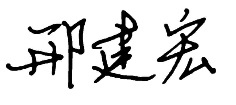                                                 2023年12月15日课程教学大纲起草团队成员签名：                                                2023年12月15日课程教学大纲起草团队成员签名：                                                2023年12月15日课程教学大纲起草团队成员签名：                                                2023年12月15日课程教学大纲起草团队成员签名：                                                2023年12月15日课程教学大纲起草团队成员签名：                                                2023年12月15日课程教学大纲起草团队成员签名：                                                2023年12月15日课程教学大纲起草团队成员签名：                                                2023年12月15日课程教学大纲起草团队成员签名：                                                2023年12月15日课程教学大纲起草团队成员签名：                                                2023年12月15日课程教学大纲起草团队成员签名：                                                2023年12月15日审批意见专家组审定意见：课程大纲符合现代教育理念，课程目的明确，内容及要求与课程目标吻合度高，教学环节合理可行，与其他课程分工明确。                                 专家组成员签名：                                                2023年12月18日专家组审定意见：课程大纲符合现代教育理念，课程目的明确，内容及要求与课程目标吻合度高，教学环节合理可行，与其他课程分工明确。                                 专家组成员签名：                                                2023年12月18日专家组审定意见：课程大纲符合现代教育理念，课程目的明确，内容及要求与课程目标吻合度高，教学环节合理可行，与其他课程分工明确。                                 专家组成员签名：                                                2023年12月18日专家组审定意见：课程大纲符合现代教育理念，课程目的明确，内容及要求与课程目标吻合度高，教学环节合理可行，与其他课程分工明确。                                 专家组成员签名：                                                2023年12月18日专家组审定意见：课程大纲符合现代教育理念，课程目的明确，内容及要求与课程目标吻合度高，教学环节合理可行，与其他课程分工明确。                                 专家组成员签名：                                                2023年12月18日专家组审定意见：课程大纲符合现代教育理念，课程目的明确，内容及要求与课程目标吻合度高，教学环节合理可行，与其他课程分工明确。                                 专家组成员签名：                                                2023年12月18日专家组审定意见：课程大纲符合现代教育理念，课程目的明确，内容及要求与课程目标吻合度高，教学环节合理可行，与其他课程分工明确。                                 专家组成员签名：                                                2023年12月18日专家组审定意见：课程大纲符合现代教育理念，课程目的明确，内容及要求与课程目标吻合度高，教学环节合理可行，与其他课程分工明确。                                 专家组成员签名：                                                2023年12月18日专家组审定意见：课程大纲符合现代教育理念，课程目的明确，内容及要求与课程目标吻合度高，教学环节合理可行，与其他课程分工明确。                                 专家组成员签名：                                                2023年12月18日专家组审定意见：课程大纲符合现代教育理念，课程目的明确，内容及要求与课程目标吻合度高，教学环节合理可行，与其他课程分工明确。                                 专家组成员签名：                                                2023年12月18日专家组审定意见：课程大纲符合现代教育理念，课程目的明确，内容及要求与课程目标吻合度高，教学环节合理可行，与其他课程分工明确。                                 专家组成员签名：                                                2023年12月18日审批意见学院教学工作指导小组审议意见：                                 教学工作指导小组组长：                                                        年  月  日学院教学工作指导小组审议意见：                                 教学工作指导小组组长：                                                        年  月  日学院教学工作指导小组审议意见：                                 教学工作指导小组组长：                                                        年  月  日学院教学工作指导小组审议意见：                                 教学工作指导小组组长：                                                        年  月  日学院教学工作指导小组审议意见：                                 教学工作指导小组组长：                                                        年  月  日学院教学工作指导小组审议意见：                                 教学工作指导小组组长：                                                        年  月  日学院教学工作指导小组审议意见：                                 教学工作指导小组组长：                                                        年  月  日学院教学工作指导小组审议意见：                                 教学工作指导小组组长：                                                        年  月  日学院教学工作指导小组审议意见：                                 教学工作指导小组组长：                                                        年  月  日学院教学工作指导小组审议意见：                                 教学工作指导小组组长：                                                        年  月  日学院教学工作指导小组审议意见：                                 教学工作指导小组组长：                                                        年  月  日课程名称食药用菌发酵工程食药用菌发酵工程食药用菌发酵工程食药用菌发酵工程食药用菌发酵工程课程代码课程代码课程代码课程代码课程类型通识课学科平台和专业核心课专业方向专业任选   其他通识课学科平台和专业核心课专业方向专业任选   其他通识课学科平台和专业核心课专业方向专业任选   其他通识课学科平台和专业核心课专业方向专业任选   其他通识课学科平台和专业核心课专业方向专业任选   其他授课教师授课教师授课教师授课教师杨琳刘文美杨琳刘文美修读方式必修        选修    必修        选修    必修        选修    必修        选修    必修        选修    学    分学    分学    分学    分33开课学期22总学时4848其中实践学时其中实践学时其中实践学时其中实践学时1616混合式课程网址非必填，根据实际填写非必填，根据实际填写非必填，根据实际填写非必填，根据实际填写非必填，根据实际填写非必填，根据实际填写非必填，根据实际填写非必填，根据实际填写非必填，根据实际填写非必填，根据实际填写非必填，根据实际填写A先修及后续课程先修课程：《工业食药用菌》《食药用菌遗传与基因工程》《食药用菌选育与安全》后续课程：专业见习先修课程：《工业食药用菌》《食药用菌遗传与基因工程》《食药用菌选育与安全》后续课程：专业见习先修课程：《工业食药用菌》《食药用菌遗传与基因工程》《食药用菌选育与安全》后续课程：专业见习先修课程：《工业食药用菌》《食药用菌遗传与基因工程》《食药用菌选育与安全》后续课程：专业见习先修课程：《工业食药用菌》《食药用菌遗传与基因工程》《食药用菌选育与安全》后续课程：专业见习先修课程：《工业食药用菌》《食药用菌遗传与基因工程》《食药用菌选育与安全》后续课程：专业见习先修课程：《工业食药用菌》《食药用菌遗传与基因工程》《食药用菌选育与安全》后续课程：专业见习先修课程：《工业食药用菌》《食药用菌遗传与基因工程》《食药用菌选育与安全》后续课程：专业见习先修课程：《工业食药用菌》《食药用菌遗传与基因工程》《食药用菌选育与安全》后续课程：专业见习先修课程：《工业食药用菌》《食药用菌遗传与基因工程》《食药用菌选育与安全》后续课程：专业见习先修课程：《工业食药用菌》《食药用菌遗传与基因工程》《食药用菌选育与安全》后续课程：专业见习B课程描述药食用菌发酵工程是食药用菌科学与工程专业中的工程类课程。学习药食用菌发酵工程的基本知识，为以后从事食药用菌生产活动打下坚实的基础，同时对从事食药用菌工艺生产和工程设计的技术人员也有很好的参考价值。在教学中应以各种技术的方法和工艺为基础，以应用为重点，着力培养学生操作化工单元设备类型和结构的能力。教学中注意理论和实践的紧密结合，以提高学生的动手能力和分析解决问题的能力。药食用菌发酵工程是食药用菌科学与工程专业中的工程类课程。学习药食用菌发酵工程的基本知识，为以后从事食药用菌生产活动打下坚实的基础，同时对从事食药用菌工艺生产和工程设计的技术人员也有很好的参考价值。在教学中应以各种技术的方法和工艺为基础，以应用为重点，着力培养学生操作化工单元设备类型和结构的能力。教学中注意理论和实践的紧密结合，以提高学生的动手能力和分析解决问题的能力。药食用菌发酵工程是食药用菌科学与工程专业中的工程类课程。学习药食用菌发酵工程的基本知识，为以后从事食药用菌生产活动打下坚实的基础，同时对从事食药用菌工艺生产和工程设计的技术人员也有很好的参考价值。在教学中应以各种技术的方法和工艺为基础，以应用为重点，着力培养学生操作化工单元设备类型和结构的能力。教学中注意理论和实践的紧密结合，以提高学生的动手能力和分析解决问题的能力。药食用菌发酵工程是食药用菌科学与工程专业中的工程类课程。学习药食用菌发酵工程的基本知识，为以后从事食药用菌生产活动打下坚实的基础，同时对从事食药用菌工艺生产和工程设计的技术人员也有很好的参考价值。在教学中应以各种技术的方法和工艺为基础，以应用为重点，着力培养学生操作化工单元设备类型和结构的能力。教学中注意理论和实践的紧密结合，以提高学生的动手能力和分析解决问题的能力。药食用菌发酵工程是食药用菌科学与工程专业中的工程类课程。学习药食用菌发酵工程的基本知识，为以后从事食药用菌生产活动打下坚实的基础，同时对从事食药用菌工艺生产和工程设计的技术人员也有很好的参考价值。在教学中应以各种技术的方法和工艺为基础，以应用为重点，着力培养学生操作化工单元设备类型和结构的能力。教学中注意理论和实践的紧密结合，以提高学生的动手能力和分析解决问题的能力。药食用菌发酵工程是食药用菌科学与工程专业中的工程类课程。学习药食用菌发酵工程的基本知识，为以后从事食药用菌生产活动打下坚实的基础，同时对从事食药用菌工艺生产和工程设计的技术人员也有很好的参考价值。在教学中应以各种技术的方法和工艺为基础，以应用为重点，着力培养学生操作化工单元设备类型和结构的能力。教学中注意理论和实践的紧密结合，以提高学生的动手能力和分析解决问题的能力。药食用菌发酵工程是食药用菌科学与工程专业中的工程类课程。学习药食用菌发酵工程的基本知识，为以后从事食药用菌生产活动打下坚实的基础，同时对从事食药用菌工艺生产和工程设计的技术人员也有很好的参考价值。在教学中应以各种技术的方法和工艺为基础，以应用为重点，着力培养学生操作化工单元设备类型和结构的能力。教学中注意理论和实践的紧密结合，以提高学生的动手能力和分析解决问题的能力。药食用菌发酵工程是食药用菌科学与工程专业中的工程类课程。学习药食用菌发酵工程的基本知识，为以后从事食药用菌生产活动打下坚实的基础，同时对从事食药用菌工艺生产和工程设计的技术人员也有很好的参考价值。在教学中应以各种技术的方法和工艺为基础，以应用为重点，着力培养学生操作化工单元设备类型和结构的能力。教学中注意理论和实践的紧密结合，以提高学生的动手能力和分析解决问题的能力。药食用菌发酵工程是食药用菌科学与工程专业中的工程类课程。学习药食用菌发酵工程的基本知识，为以后从事食药用菌生产活动打下坚实的基础，同时对从事食药用菌工艺生产和工程设计的技术人员也有很好的参考价值。在教学中应以各种技术的方法和工艺为基础，以应用为重点，着力培养学生操作化工单元设备类型和结构的能力。教学中注意理论和实践的紧密结合，以提高学生的动手能力和分析解决问题的能力。药食用菌发酵工程是食药用菌科学与工程专业中的工程类课程。学习药食用菌发酵工程的基本知识，为以后从事食药用菌生产活动打下坚实的基础，同时对从事食药用菌工艺生产和工程设计的技术人员也有很好的参考价值。在教学中应以各种技术的方法和工艺为基础，以应用为重点，着力培养学生操作化工单元设备类型和结构的能力。教学中注意理论和实践的紧密结合，以提高学生的动手能力和分析解决问题的能力。药食用菌发酵工程是食药用菌科学与工程专业中的工程类课程。学习药食用菌发酵工程的基本知识，为以后从事食药用菌生产活动打下坚实的基础，同时对从事食药用菌工艺生产和工程设计的技术人员也有很好的参考价值。在教学中应以各种技术的方法和工艺为基础，以应用为重点，着力培养学生操作化工单元设备类型和结构的能力。教学中注意理论和实践的紧密结合，以提高学生的动手能力和分析解决问题的能力。C课程目标1 知识1.1 理解药食用菌发酵工程中培养基的破碎、配置、蒸煮和糖化、灭菌，空气除菌、生物反应器、产物分离与纯化的原理，使用的设备和工艺。1.2 归纳实际生产中不同药食用菌生物化学反应使用的培养基及培养基灭菌设备、空气除菌设备、生物反应器和分离纯化技术的区别。2 能力2.1 分析具体生产实践中药食用菌发酵工程生物化学反应过程相关参数的变化及原因。2.2 评价生产实践中使用的设备和工艺的优劣，并根据生产实际选用合适的生产设备和工艺。3素养3.1 重视事实就是的科研态度，秉承实践求真知的传统，培养刻苦钻研的精神。3.2 养成良好的科研习惯，树立正确的人生价值观，培养有创新意识能解决实际问题的应用型人才。【注】课程思政元素一定要在课程目标中体现。1 知识1.1 理解药食用菌发酵工程中培养基的破碎、配置、蒸煮和糖化、灭菌，空气除菌、生物反应器、产物分离与纯化的原理，使用的设备和工艺。1.2 归纳实际生产中不同药食用菌生物化学反应使用的培养基及培养基灭菌设备、空气除菌设备、生物反应器和分离纯化技术的区别。2 能力2.1 分析具体生产实践中药食用菌发酵工程生物化学反应过程相关参数的变化及原因。2.2 评价生产实践中使用的设备和工艺的优劣，并根据生产实际选用合适的生产设备和工艺。3素养3.1 重视事实就是的科研态度，秉承实践求真知的传统，培养刻苦钻研的精神。3.2 养成良好的科研习惯，树立正确的人生价值观，培养有创新意识能解决实际问题的应用型人才。【注】课程思政元素一定要在课程目标中体现。1 知识1.1 理解药食用菌发酵工程中培养基的破碎、配置、蒸煮和糖化、灭菌，空气除菌、生物反应器、产物分离与纯化的原理，使用的设备和工艺。1.2 归纳实际生产中不同药食用菌生物化学反应使用的培养基及培养基灭菌设备、空气除菌设备、生物反应器和分离纯化技术的区别。2 能力2.1 分析具体生产实践中药食用菌发酵工程生物化学反应过程相关参数的变化及原因。2.2 评价生产实践中使用的设备和工艺的优劣，并根据生产实际选用合适的生产设备和工艺。3素养3.1 重视事实就是的科研态度，秉承实践求真知的传统，培养刻苦钻研的精神。3.2 养成良好的科研习惯，树立正确的人生价值观，培养有创新意识能解决实际问题的应用型人才。【注】课程思政元素一定要在课程目标中体现。1 知识1.1 理解药食用菌发酵工程中培养基的破碎、配置、蒸煮和糖化、灭菌，空气除菌、生物反应器、产物分离与纯化的原理，使用的设备和工艺。1.2 归纳实际生产中不同药食用菌生物化学反应使用的培养基及培养基灭菌设备、空气除菌设备、生物反应器和分离纯化技术的区别。2 能力2.1 分析具体生产实践中药食用菌发酵工程生物化学反应过程相关参数的变化及原因。2.2 评价生产实践中使用的设备和工艺的优劣，并根据生产实际选用合适的生产设备和工艺。3素养3.1 重视事实就是的科研态度，秉承实践求真知的传统，培养刻苦钻研的精神。3.2 养成良好的科研习惯，树立正确的人生价值观，培养有创新意识能解决实际问题的应用型人才。【注】课程思政元素一定要在课程目标中体现。1 知识1.1 理解药食用菌发酵工程中培养基的破碎、配置、蒸煮和糖化、灭菌，空气除菌、生物反应器、产物分离与纯化的原理，使用的设备和工艺。1.2 归纳实际生产中不同药食用菌生物化学反应使用的培养基及培养基灭菌设备、空气除菌设备、生物反应器和分离纯化技术的区别。2 能力2.1 分析具体生产实践中药食用菌发酵工程生物化学反应过程相关参数的变化及原因。2.2 评价生产实践中使用的设备和工艺的优劣，并根据生产实际选用合适的生产设备和工艺。3素养3.1 重视事实就是的科研态度，秉承实践求真知的传统，培养刻苦钻研的精神。3.2 养成良好的科研习惯，树立正确的人生价值观，培养有创新意识能解决实际问题的应用型人才。【注】课程思政元素一定要在课程目标中体现。1 知识1.1 理解药食用菌发酵工程中培养基的破碎、配置、蒸煮和糖化、灭菌，空气除菌、生物反应器、产物分离与纯化的原理，使用的设备和工艺。1.2 归纳实际生产中不同药食用菌生物化学反应使用的培养基及培养基灭菌设备、空气除菌设备、生物反应器和分离纯化技术的区别。2 能力2.1 分析具体生产实践中药食用菌发酵工程生物化学反应过程相关参数的变化及原因。2.2 评价生产实践中使用的设备和工艺的优劣，并根据生产实际选用合适的生产设备和工艺。3素养3.1 重视事实就是的科研态度，秉承实践求真知的传统，培养刻苦钻研的精神。3.2 养成良好的科研习惯，树立正确的人生价值观，培养有创新意识能解决实际问题的应用型人才。【注】课程思政元素一定要在课程目标中体现。1 知识1.1 理解药食用菌发酵工程中培养基的破碎、配置、蒸煮和糖化、灭菌，空气除菌、生物反应器、产物分离与纯化的原理，使用的设备和工艺。1.2 归纳实际生产中不同药食用菌生物化学反应使用的培养基及培养基灭菌设备、空气除菌设备、生物反应器和分离纯化技术的区别。2 能力2.1 分析具体生产实践中药食用菌发酵工程生物化学反应过程相关参数的变化及原因。2.2 评价生产实践中使用的设备和工艺的优劣，并根据生产实际选用合适的生产设备和工艺。3素养3.1 重视事实就是的科研态度，秉承实践求真知的传统，培养刻苦钻研的精神。3.2 养成良好的科研习惯，树立正确的人生价值观，培养有创新意识能解决实际问题的应用型人才。【注】课程思政元素一定要在课程目标中体现。1 知识1.1 理解药食用菌发酵工程中培养基的破碎、配置、蒸煮和糖化、灭菌，空气除菌、生物反应器、产物分离与纯化的原理，使用的设备和工艺。1.2 归纳实际生产中不同药食用菌生物化学反应使用的培养基及培养基灭菌设备、空气除菌设备、生物反应器和分离纯化技术的区别。2 能力2.1 分析具体生产实践中药食用菌发酵工程生物化学反应过程相关参数的变化及原因。2.2 评价生产实践中使用的设备和工艺的优劣，并根据生产实际选用合适的生产设备和工艺。3素养3.1 重视事实就是的科研态度，秉承实践求真知的传统，培养刻苦钻研的精神。3.2 养成良好的科研习惯，树立正确的人生价值观，培养有创新意识能解决实际问题的应用型人才。【注】课程思政元素一定要在课程目标中体现。1 知识1.1 理解药食用菌发酵工程中培养基的破碎、配置、蒸煮和糖化、灭菌，空气除菌、生物反应器、产物分离与纯化的原理，使用的设备和工艺。1.2 归纳实际生产中不同药食用菌生物化学反应使用的培养基及培养基灭菌设备、空气除菌设备、生物反应器和分离纯化技术的区别。2 能力2.1 分析具体生产实践中药食用菌发酵工程生物化学反应过程相关参数的变化及原因。2.2 评价生产实践中使用的设备和工艺的优劣，并根据生产实际选用合适的生产设备和工艺。3素养3.1 重视事实就是的科研态度，秉承实践求真知的传统，培养刻苦钻研的精神。3.2 养成良好的科研习惯，树立正确的人生价值观，培养有创新意识能解决实际问题的应用型人才。【注】课程思政元素一定要在课程目标中体现。1 知识1.1 理解药食用菌发酵工程中培养基的破碎、配置、蒸煮和糖化、灭菌，空气除菌、生物反应器、产物分离与纯化的原理，使用的设备和工艺。1.2 归纳实际生产中不同药食用菌生物化学反应使用的培养基及培养基灭菌设备、空气除菌设备、生物反应器和分离纯化技术的区别。2 能力2.1 分析具体生产实践中药食用菌发酵工程生物化学反应过程相关参数的变化及原因。2.2 评价生产实践中使用的设备和工艺的优劣，并根据生产实际选用合适的生产设备和工艺。3素养3.1 重视事实就是的科研态度，秉承实践求真知的传统，培养刻苦钻研的精神。3.2 养成良好的科研习惯，树立正确的人生价值观，培养有创新意识能解决实际问题的应用型人才。【注】课程思政元素一定要在课程目标中体现。1 知识1.1 理解药食用菌发酵工程中培养基的破碎、配置、蒸煮和糖化、灭菌，空气除菌、生物反应器、产物分离与纯化的原理，使用的设备和工艺。1.2 归纳实际生产中不同药食用菌生物化学反应使用的培养基及培养基灭菌设备、空气除菌设备、生物反应器和分离纯化技术的区别。2 能力2.1 分析具体生产实践中药食用菌发酵工程生物化学反应过程相关参数的变化及原因。2.2 评价生产实践中使用的设备和工艺的优劣，并根据生产实际选用合适的生产设备和工艺。3素养3.1 重视事实就是的科研态度，秉承实践求真知的传统，培养刻苦钻研的精神。3.2 养成良好的科研习惯，树立正确的人生价值观，培养有创新意识能解决实际问题的应用型人才。【注】课程思政元素一定要在课程目标中体现。D课程目标与毕业要求的对应关系毕业要求毕业要求毕业要求毕业要求指标点毕业要求指标点毕业要求指标点毕业要求指标点课程目标课程目标课程目标课程目标D课程目标与毕业要求的对应关系1.专业知能1.专业知能1.专业知能1.专业知能1.专业知能1.专业知能1.专业知能课程目标1、2课程目标1、2课程目标1、2课程目标1、2D课程目标与毕业要求的对应关系2.实务技能2.实务技能2.实务技能2.实务技能2.实务技能2.实务技能2.实务技能课程目标1、2课程目标1、2课程目标1、2课程目标1、2D课程目标与毕业要求的对应关系3.应用创新3.应用创新3.应用创新3.应用创新3.应用创新3.应用创新3.应用创新课程目标1、2、3课程目标1、2、3课程目标1、2、3课程目标1、2、3D课程目标与毕业要求的对应关系4.协作整合4.协作整合4.协作整合4.协作整合4.协作整合4.协作整合4.协作整合课程目标1、2、3课程目标1、2、3课程目标1、2、3课程目标1、2、3D课程目标与毕业要求的对应关系5.社会责任5.社会责任5.社会责任5.社会责任5.社会责任5.社会责任5.社会责任课程目标1、3课程目标1、3课程目标1、3课程目标1、3E教学内容章节内容章节内容章节内容章节内容章节内容章节内容章节内容学时分配学时分配学时分配学时分配E教学内容章节内容章节内容章节内容章节内容章节内容章节内容章节内容理论实践实践 合计E教学内容1 绪论1 绪论1 绪论1 绪论1 绪论1 绪论1 绪论2113E教学内容2 药食用菌固体原料的运输与粉碎2 药食用菌固体原料的运输与粉碎2 药食用菌固体原料的运输与粉碎2 药食用菌固体原料的运输与粉碎2 药食用菌固体原料的运输与粉碎2 药食用菌固体原料的运输与粉碎2 药食用菌固体原料的运输与粉碎4226E教学内容3 药食用菌原料的蒸煮与糖化3 药食用菌原料的蒸煮与糖化3 药食用菌原料的蒸煮与糖化3 药食用菌原料的蒸煮与糖化3 药食用菌原料的蒸煮与糖化3 药食用菌原料的蒸煮与糖化3 药食用菌原料的蒸煮与糖化4226E教学内容4 药食用菌工业培养基的配置与灭菌4 药食用菌工业培养基的配置与灭菌4 药食用菌工业培养基的配置与灭菌4 药食用菌工业培养基的配置与灭菌4 药食用菌工业培养基的配置与灭菌4 药食用菌工业培养基的配置与灭菌4 药食用菌工业培养基的配置与灭菌4226E教学内容5 药食用菌发酵工程空气处理工艺与设备5 药食用菌发酵工程空气处理工艺与设备5 药食用菌发酵工程空气处理工艺与设备5 药食用菌发酵工程空气处理工艺与设备5 药食用菌发酵工程空气处理工艺与设备5 药食用菌发酵工程空气处理工艺与设备5 药食用菌发酵工程空气处理工艺与设备6339E教学内容6 药食用菌生化反应器6 药食用菌生化反应器6 药食用菌生化反应器6 药食用菌生化反应器6 药食用菌生化反应器6 药食用菌生化反应器6 药食用菌生化反应器6339E教学内容7 药食用菌产物分离和提取设备7 药食用菌产物分离和提取设备7 药食用菌产物分离和提取设备7 药食用菌产物分离和提取设备7 药食用菌产物分离和提取设备7 药食用菌产物分离和提取设备7 药食用菌产物分离和提取设备6339E教学内容E教学内容E教学内容合 计合 计合 计合 计合 计合 计合 计32161648F教学方式课堂讲授	讨论座谈	问题导向学习	分组合作学习专题学习	实作学习	探究式学习	线上线下混合式学习其他	课堂讲授	讨论座谈	问题导向学习	分组合作学习专题学习	实作学习	探究式学习	线上线下混合式学习其他	课堂讲授	讨论座谈	问题导向学习	分组合作学习专题学习	实作学习	探究式学习	线上线下混合式学习其他	课堂讲授	讨论座谈	问题导向学习	分组合作学习专题学习	实作学习	探究式学习	线上线下混合式学习其他	课堂讲授	讨论座谈	问题导向学习	分组合作学习专题学习	实作学习	探究式学习	线上线下混合式学习其他	课堂讲授	讨论座谈	问题导向学习	分组合作学习专题学习	实作学习	探究式学习	线上线下混合式学习其他	课堂讲授	讨论座谈	问题导向学习	分组合作学习专题学习	实作学习	探究式学习	线上线下混合式学习其他	课堂讲授	讨论座谈	问题导向学习	分组合作学习专题学习	实作学习	探究式学习	线上线下混合式学习其他	课堂讲授	讨论座谈	问题导向学习	分组合作学习专题学习	实作学习	探究式学习	线上线下混合式学习其他	课堂讲授	讨论座谈	问题导向学习	分组合作学习专题学习	实作学习	探究式学习	线上线下混合式学习其他	课堂讲授	讨论座谈	问题导向学习	分组合作学习专题学习	实作学习	探究式学习	线上线下混合式学习其他	G教学安排授课次别教学内容教学内容支撑课程目标课程思政融入（根据实际情况至少填写3次）课程思政融入（根据实际情况至少填写3次）课程思政融入（根据实际情况至少填写3次）课程思政融入（根据实际情况至少填写3次）课程思政融入（根据实际情况至少填写3次）教学方式与手段教学方式与手段G教学安排授课次别教学内容教学内容支撑课程目标思政元素思政元素思政目标思政目标思政目标教学方式与手段教学方式与手段G教学安排1绪论绪论1、2、3科学素养科学素养培养严谨的科研态度培养严谨的科研态度培养严谨的科研态度课堂讲授、实践课堂讲授、实践G教学安排2药食用菌固体原料的运输与粉碎（1）药食用菌固体原料的运输与粉碎（1）1、2课堂多媒体教学、实践课堂多媒体教学、实践G教学安排3药食用菌固体原料的运输与粉碎（2）药食用菌固体原料的运输与粉碎（2）1、2、3创新精神创新精神改良工艺设备，激发创新思维改良工艺设备，激发创新思维改良工艺设备，激发创新思维课堂多媒体教学、讨论课堂多媒体教学、讨论G教学安排4药食用菌原料的蒸煮与糖化（1）药食用菌原料的蒸煮与糖化（1）1、2课堂多媒体教学、实践课堂多媒体教学、实践G教学安排5药食用菌原料的蒸煮与糖化（2）药食用菌原料的蒸煮与糖化（2）1、2课堂多媒体教学、实践课堂多媒体教学、实践G教学安排6药食用菌工业培养基的配置与灭菌（1）药食用菌工业培养基的配置与灭菌（1）1、2课堂多媒体教学、实践课堂多媒体教学、实践G教学安排7药食用菌工业培养基的配置与灭菌（2）药食用菌工业培养基的配置与灭菌（2）1、2课堂多媒体教学、实践课堂多媒体教学、实践G教学安排8药食用菌发酵工程空气处理工艺与设备（1）药食用菌发酵工程空气处理工艺与设备（1）1、2课堂多媒体教学、实践课堂多媒体教学、实践9药食用菌发酵工程空气处理工艺与设备（2）药食用菌发酵工程空气处理工艺与设备（2）1、2课堂多媒体教学、实践课堂多媒体教学、实践10药食用菌发酵工程空气处理工艺与设备（3）药食用菌发酵工程空气处理工艺与设备（3）1、2、3独立思考独立思考锻炼学生独立分析解决问题的能力锻炼学生独立分析解决问题的能力锻炼学生独立分析解决问题的能力课堂多媒体教学、讨论课堂多媒体教学、讨论11药食用菌生化反应器（1）药食用菌生化反应器（1）1、2课堂多媒体教学、实践课堂多媒体教学、实践12药食用菌生化反应器（2）药食用菌生化反应器（2）1、2课堂多媒体教学、实践课堂多媒体教学、实践13药食用菌生化反应器（3）药食用菌生化反应器（3）1、2、3独立思考独立思考锻炼学生独立分析解决问题的能力锻炼学生独立分析解决问题的能力锻炼学生独立分析解决问题的能力课堂多媒体教学、讨论课堂多媒体教学、讨论14药食用菌产物分离和提取设备（1）药食用菌产物分离和提取设备（1）1、2课堂多媒体教学、实践课堂多媒体教学、实践15药食用菌产物分离和提取设备（2）药食用菌产物分离和提取设备（2）1、2课堂多媒体教学、实践课堂多媒体教学、实践16复习复习1、2、3课堂多媒体教学课堂多媒体教学实践H评价方式评价项目及配分评价项目及配分评价项目及配分评价项目说明评价项目说明评价项目说明支撑课程目标支撑课程目标支撑课程目标支撑课程目标支撑课程目标实践H评价方式平时（10%）平时（10%）平时（10%）考勤，旷课、迟到和早退等按次扣分考勤，旷课、迟到和早退等按次扣分考勤，旷课、迟到和早退等按次扣分1、2、31、2、31、2、31、2、31、2、3实践H评价方式作业（30%）作业（30%）作业（30%）书面报告书面报告书面报告1、2、31、2、31、2、31、2、31、2、3实践H评价方式实践（30%）实践（30%）实践（30%）PPT汇报PPT汇报PPT汇报1、2、31、2、31、2、31、2、31、2、3实践H评价方式期末（60%）期末（60%）期末（60%）期末纸笔考试期末纸笔考试期末纸笔考试1、2、31、2、31、2、31、2、31、2、3I建议教材及学习资料J教学条件需求线上网络课程、MOOC教学平台等线上网络课程、MOOC教学平台等线上网络课程、MOOC教学平台等线上网络课程、MOOC教学平台等线上网络课程、MOOC教学平台等线上网络课程、MOOC教学平台等线上网络课程、MOOC教学平台等线上网络课程、MOOC教学平台等线上网络课程、MOOC教学平台等线上网络课程、MOOC教学平台等线上网络课程、MOOC教学平台等K注意事项备注：1.本课程教学大纲F—J 项同一课程不同授课教师应协同讨论研究达成共同核心内涵。经教学工作指导小组审议通过的课程教学大纲不宜自行更改。2.评价方式可参考下列方式：(1)纸笔考试：平时小测、期中纸笔考试、期末纸笔考试(2)实作评价：课程作业、实作成品、日常表现、表演、观察(3)档案评价：书面报告、专题档案(4)口语评价：口头报告、口试备注：1.本课程教学大纲F—J 项同一课程不同授课教师应协同讨论研究达成共同核心内涵。经教学工作指导小组审议通过的课程教学大纲不宜自行更改。2.评价方式可参考下列方式：(1)纸笔考试：平时小测、期中纸笔考试、期末纸笔考试(2)实作评价：课程作业、实作成品、日常表现、表演、观察(3)档案评价：书面报告、专题档案(4)口语评价：口头报告、口试备注：1.本课程教学大纲F—J 项同一课程不同授课教师应协同讨论研究达成共同核心内涵。经教学工作指导小组审议通过的课程教学大纲不宜自行更改。2.评价方式可参考下列方式：(1)纸笔考试：平时小测、期中纸笔考试、期末纸笔考试(2)实作评价：课程作业、实作成品、日常表现、表演、观察(3)档案评价：书面报告、专题档案(4)口语评价：口头报告、口试备注：1.本课程教学大纲F—J 项同一课程不同授课教师应协同讨论研究达成共同核心内涵。经教学工作指导小组审议通过的课程教学大纲不宜自行更改。2.评价方式可参考下列方式：(1)纸笔考试：平时小测、期中纸笔考试、期末纸笔考试(2)实作评价：课程作业、实作成品、日常表现、表演、观察(3)档案评价：书面报告、专题档案(4)口语评价：口头报告、口试备注：1.本课程教学大纲F—J 项同一课程不同授课教师应协同讨论研究达成共同核心内涵。经教学工作指导小组审议通过的课程教学大纲不宜自行更改。2.评价方式可参考下列方式：(1)纸笔考试：平时小测、期中纸笔考试、期末纸笔考试(2)实作评价：课程作业、实作成品、日常表现、表演、观察(3)档案评价：书面报告、专题档案(4)口语评价：口头报告、口试备注：1.本课程教学大纲F—J 项同一课程不同授课教师应协同讨论研究达成共同核心内涵。经教学工作指导小组审议通过的课程教学大纲不宜自行更改。2.评价方式可参考下列方式：(1)纸笔考试：平时小测、期中纸笔考试、期末纸笔考试(2)实作评价：课程作业、实作成品、日常表现、表演、观察(3)档案评价：书面报告、专题档案(4)口语评价：口头报告、口试备注：1.本课程教学大纲F—J 项同一课程不同授课教师应协同讨论研究达成共同核心内涵。经教学工作指导小组审议通过的课程教学大纲不宜自行更改。2.评价方式可参考下列方式：(1)纸笔考试：平时小测、期中纸笔考试、期末纸笔考试(2)实作评价：课程作业、实作成品、日常表现、表演、观察(3)档案评价：书面报告、专题档案(4)口语评价：口头报告、口试备注：1.本课程教学大纲F—J 项同一课程不同授课教师应协同讨论研究达成共同核心内涵。经教学工作指导小组审议通过的课程教学大纲不宜自行更改。2.评价方式可参考下列方式：(1)纸笔考试：平时小测、期中纸笔考试、期末纸笔考试(2)实作评价：课程作业、实作成品、日常表现、表演、观察(3)档案评价：书面报告、专题档案(4)口语评价：口头报告、口试备注：1.本课程教学大纲F—J 项同一课程不同授课教师应协同讨论研究达成共同核心内涵。经教学工作指导小组审议通过的课程教学大纲不宜自行更改。2.评价方式可参考下列方式：(1)纸笔考试：平时小测、期中纸笔考试、期末纸笔考试(2)实作评价：课程作业、实作成品、日常表现、表演、观察(3)档案评价：书面报告、专题档案(4)口语评价：口头报告、口试备注：1.本课程教学大纲F—J 项同一课程不同授课教师应协同讨论研究达成共同核心内涵。经教学工作指导小组审议通过的课程教学大纲不宜自行更改。2.评价方式可参考下列方式：(1)纸笔考试：平时小测、期中纸笔考试、期末纸笔考试(2)实作评价：课程作业、实作成品、日常表现、表演、观察(3)档案评价：书面报告、专题档案(4)口语评价：口头报告、口试备注：1.本课程教学大纲F—J 项同一课程不同授课教师应协同讨论研究达成共同核心内涵。经教学工作指导小组审议通过的课程教学大纲不宜自行更改。2.评价方式可参考下列方式：(1)纸笔考试：平时小测、期中纸笔考试、期末纸笔考试(2)实作评价：课程作业、实作成品、日常表现、表演、观察(3)档案评价：书面报告、专题档案(4)口语评价：口头报告、口试备注：1.本课程教学大纲F—J 项同一课程不同授课教师应协同讨论研究达成共同核心内涵。经教学工作指导小组审议通过的课程教学大纲不宜自行更改。2.评价方式可参考下列方式：(1)纸笔考试：平时小测、期中纸笔考试、期末纸笔考试(2)实作评价：课程作业、实作成品、日常表现、表演、观察(3)档案评价：书面报告、专题档案(4)口语评价：口头报告、口试审批意见课程教学大纲起草团队成员签名：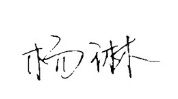                                                  2023年12月15日课程教学大纲起草团队成员签名：                                                 2023年12月15日课程教学大纲起草团队成员签名：                                                 2023年12月15日课程教学大纲起草团队成员签名：                                                 2023年12月15日课程教学大纲起草团队成员签名：                                                 2023年12月15日课程教学大纲起草团队成员签名：                                                 2023年12月15日课程教学大纲起草团队成员签名：                                                 2023年12月15日课程教学大纲起草团队成员签名：                                                 2023年12月15日课程教学大纲起草团队成员签名：                                                 2023年12月15日课程教学大纲起草团队成员签名：                                                 2023年12月15日课程教学大纲起草团队成员签名：                                                 2023年12月15日审批意见专家组审定意见：课程大纲符合现代教育理念，课程目的明确，内容及要求与课程目标吻合度高，教学环节合理可行，与其他课程分工明确。                                 专家组成员签名：                                                  2023年12月18日专家组审定意见：课程大纲符合现代教育理念，课程目的明确，内容及要求与课程目标吻合度高，教学环节合理可行，与其他课程分工明确。                                 专家组成员签名：                                                  2023年12月18日专家组审定意见：课程大纲符合现代教育理念，课程目的明确，内容及要求与课程目标吻合度高，教学环节合理可行，与其他课程分工明确。                                 专家组成员签名：                                                  2023年12月18日专家组审定意见：课程大纲符合现代教育理念，课程目的明确，内容及要求与课程目标吻合度高，教学环节合理可行，与其他课程分工明确。                                 专家组成员签名：                                                  2023年12月18日专家组审定意见：课程大纲符合现代教育理念，课程目的明确，内容及要求与课程目标吻合度高，教学环节合理可行，与其他课程分工明确。                                 专家组成员签名：                                                  2023年12月18日专家组审定意见：课程大纲符合现代教育理念，课程目的明确，内容及要求与课程目标吻合度高，教学环节合理可行，与其他课程分工明确。                                 专家组成员签名：                                                  2023年12月18日专家组审定意见：课程大纲符合现代教育理念，课程目的明确，内容及要求与课程目标吻合度高，教学环节合理可行，与其他课程分工明确。                                 专家组成员签名：                                                  2023年12月18日专家组审定意见：课程大纲符合现代教育理念，课程目的明确，内容及要求与课程目标吻合度高，教学环节合理可行，与其他课程分工明确。                                 专家组成员签名：                                                  2023年12月18日专家组审定意见：课程大纲符合现代教育理念，课程目的明确，内容及要求与课程目标吻合度高，教学环节合理可行，与其他课程分工明确。                                 专家组成员签名：                                                  2023年12月18日专家组审定意见：课程大纲符合现代教育理念，课程目的明确，内容及要求与课程目标吻合度高，教学环节合理可行，与其他课程分工明确。                                 专家组成员签名：                                                  2023年12月18日专家组审定意见：课程大纲符合现代教育理念，课程目的明确，内容及要求与课程目标吻合度高，教学环节合理可行，与其他课程分工明确。                                 专家组成员签名：                                                  2023年12月18日审批意见学院教学工作指导小组审议意见：                                 教学工作指导小组组长：                                                        年  月  日学院教学工作指导小组审议意见：                                 教学工作指导小组组长：                                                        年  月  日学院教学工作指导小组审议意见：                                 教学工作指导小组组长：                                                        年  月  日学院教学工作指导小组审议意见：                                 教学工作指导小组组长：                                                        年  月  日学院教学工作指导小组审议意见：                                 教学工作指导小组组长：                                                        年  月  日学院教学工作指导小组审议意见：                                 教学工作指导小组组长：                                                        年  月  日学院教学工作指导小组审议意见：                                 教学工作指导小组组长：                                                        年  月  日学院教学工作指导小组审议意见：                                 教学工作指导小组组长：                                                        年  月  日学院教学工作指导小组审议意见：                                 教学工作指导小组组长：                                                        年  月  日学院教学工作指导小组审议意见：                                 教学工作指导小组组长：                                                        年  月  日学院教学工作指导小组审议意见：                                 教学工作指导小组组长：                                                        年  月  日课程名称食药用菌产品开发与检测食药用菌产品开发与检测食药用菌产品开发与检测食药用菌产品开发与检测食药用菌产品开发与检测课程代码课程代码课程代码课程代码课程类型通识课学科平台和专业核心课专业方向 专业任选  其他通识课学科平台和专业核心课专业方向 专业任选  其他通识课学科平台和专业核心课专业方向 专业任选  其他通识课学科平台和专业核心课专业方向 专业任选  其他通识课学科平台和专业核心课专业方向 专业任选  其他授课教师授课教师授课教师授课教师杨琳张杭颖张婷玲杨琳张杭颖张婷玲修读方式必修        选修    必修        选修    必修        选修    必修        选修    必修        选修    学    分学    分学    分学    分33开课学期22总学时9696其中实践学时其中实践学时其中实践学时其中实践学时9696混合式课程网址非必填，根据实际填写非必填，根据实际填写非必填，根据实际填写非必填，根据实际填写非必填，根据实际填写非必填，根据实际填写非必填，根据实际填写非必填，根据实际填写非必填，根据实际填写非必填，根据实际填写非必填，根据实际填写A先修及后续课程先修课程：《工业食药用菌》《食药用菌遗传与基因工程》《食药用菌选育与安全》后续课程：专业见习先修课程：《工业食药用菌》《食药用菌遗传与基因工程》《食药用菌选育与安全》后续课程：专业见习先修课程：《工业食药用菌》《食药用菌遗传与基因工程》《食药用菌选育与安全》后续课程：专业见习先修课程：《工业食药用菌》《食药用菌遗传与基因工程》《食药用菌选育与安全》后续课程：专业见习先修课程：《工业食药用菌》《食药用菌遗传与基因工程》《食药用菌选育与安全》后续课程：专业见习先修课程：《工业食药用菌》《食药用菌遗传与基因工程》《食药用菌选育与安全》后续课程：专业见习先修课程：《工业食药用菌》《食药用菌遗传与基因工程》《食药用菌选育与安全》后续课程：专业见习先修课程：《工业食药用菌》《食药用菌遗传与基因工程》《食药用菌选育与安全》后续课程：专业见习先修课程：《工业食药用菌》《食药用菌遗传与基因工程》《食药用菌选育与安全》后续课程：专业见习先修课程：《工业食药用菌》《食药用菌遗传与基因工程》《食药用菌选育与安全》后续课程：专业见习先修课程：《工业食药用菌》《食药用菌遗传与基因工程》《食药用菌选育与安全》后续课程：专业见习B课程描述《食药用菌产品开发与检测》是一门食药用菌初加工产品开发课程。它主要由两个实验实践构成，第一个实验是食药用菌初加工品制备（包括但不限于食药用菌活性成分提取后，制备免洗洗手液、染料、口红等），包括食药用菌提取液的制备，食药用菌初加工品制备。第二个实验实践是食药用菌初加工产品检测（包括但不限于食药用菌初加工产品的成分提取、食药用菌初加工产品的成分检测和分析，食药用菌初加工产品的安全性评价等），包括食药用菌初加工品性能检测，食药用菌初加工产品性能研究，以及食药用菌初加工产品安全性分析。通过这门课程的学习，让你初步了食药用菌功能性产品的开发及适用性等问题。学习本课程在了解科学知识的同时，还能知晓科学与生活联系，用科学知识、科学原理中蕴含的科学思想、科学方法解决与生活息息相关的问题。《食药用菌产品开发与检测》是一门食药用菌初加工产品开发课程。它主要由两个实验实践构成，第一个实验是食药用菌初加工品制备（包括但不限于食药用菌活性成分提取后，制备免洗洗手液、染料、口红等），包括食药用菌提取液的制备，食药用菌初加工品制备。第二个实验实践是食药用菌初加工产品检测（包括但不限于食药用菌初加工产品的成分提取、食药用菌初加工产品的成分检测和分析，食药用菌初加工产品的安全性评价等），包括食药用菌初加工品性能检测，食药用菌初加工产品性能研究，以及食药用菌初加工产品安全性分析。通过这门课程的学习，让你初步了食药用菌功能性产品的开发及适用性等问题。学习本课程在了解科学知识的同时，还能知晓科学与生活联系，用科学知识、科学原理中蕴含的科学思想、科学方法解决与生活息息相关的问题。《食药用菌产品开发与检测》是一门食药用菌初加工产品开发课程。它主要由两个实验实践构成，第一个实验是食药用菌初加工品制备（包括但不限于食药用菌活性成分提取后，制备免洗洗手液、染料、口红等），包括食药用菌提取液的制备，食药用菌初加工品制备。第二个实验实践是食药用菌初加工产品检测（包括但不限于食药用菌初加工产品的成分提取、食药用菌初加工产品的成分检测和分析，食药用菌初加工产品的安全性评价等），包括食药用菌初加工品性能检测，食药用菌初加工产品性能研究，以及食药用菌初加工产品安全性分析。通过这门课程的学习，让你初步了食药用菌功能性产品的开发及适用性等问题。学习本课程在了解科学知识的同时，还能知晓科学与生活联系，用科学知识、科学原理中蕴含的科学思想、科学方法解决与生活息息相关的问题。《食药用菌产品开发与检测》是一门食药用菌初加工产品开发课程。它主要由两个实验实践构成，第一个实验是食药用菌初加工品制备（包括但不限于食药用菌活性成分提取后，制备免洗洗手液、染料、口红等），包括食药用菌提取液的制备，食药用菌初加工品制备。第二个实验实践是食药用菌初加工产品检测（包括但不限于食药用菌初加工产品的成分提取、食药用菌初加工产品的成分检测和分析，食药用菌初加工产品的安全性评价等），包括食药用菌初加工品性能检测，食药用菌初加工产品性能研究，以及食药用菌初加工产品安全性分析。通过这门课程的学习，让你初步了食药用菌功能性产品的开发及适用性等问题。学习本课程在了解科学知识的同时，还能知晓科学与生活联系，用科学知识、科学原理中蕴含的科学思想、科学方法解决与生活息息相关的问题。《食药用菌产品开发与检测》是一门食药用菌初加工产品开发课程。它主要由两个实验实践构成，第一个实验是食药用菌初加工品制备（包括但不限于食药用菌活性成分提取后，制备免洗洗手液、染料、口红等），包括食药用菌提取液的制备，食药用菌初加工品制备。第二个实验实践是食药用菌初加工产品检测（包括但不限于食药用菌初加工产品的成分提取、食药用菌初加工产品的成分检测和分析，食药用菌初加工产品的安全性评价等），包括食药用菌初加工品性能检测，食药用菌初加工产品性能研究，以及食药用菌初加工产品安全性分析。通过这门课程的学习，让你初步了食药用菌功能性产品的开发及适用性等问题。学习本课程在了解科学知识的同时，还能知晓科学与生活联系，用科学知识、科学原理中蕴含的科学思想、科学方法解决与生活息息相关的问题。《食药用菌产品开发与检测》是一门食药用菌初加工产品开发课程。它主要由两个实验实践构成，第一个实验是食药用菌初加工品制备（包括但不限于食药用菌活性成分提取后，制备免洗洗手液、染料、口红等），包括食药用菌提取液的制备，食药用菌初加工品制备。第二个实验实践是食药用菌初加工产品检测（包括但不限于食药用菌初加工产品的成分提取、食药用菌初加工产品的成分检测和分析，食药用菌初加工产品的安全性评价等），包括食药用菌初加工品性能检测，食药用菌初加工产品性能研究，以及食药用菌初加工产品安全性分析。通过这门课程的学习，让你初步了食药用菌功能性产品的开发及适用性等问题。学习本课程在了解科学知识的同时，还能知晓科学与生活联系，用科学知识、科学原理中蕴含的科学思想、科学方法解决与生活息息相关的问题。《食药用菌产品开发与检测》是一门食药用菌初加工产品开发课程。它主要由两个实验实践构成，第一个实验是食药用菌初加工品制备（包括但不限于食药用菌活性成分提取后，制备免洗洗手液、染料、口红等），包括食药用菌提取液的制备，食药用菌初加工品制备。第二个实验实践是食药用菌初加工产品检测（包括但不限于食药用菌初加工产品的成分提取、食药用菌初加工产品的成分检测和分析，食药用菌初加工产品的安全性评价等），包括食药用菌初加工品性能检测，食药用菌初加工产品性能研究，以及食药用菌初加工产品安全性分析。通过这门课程的学习，让你初步了食药用菌功能性产品的开发及适用性等问题。学习本课程在了解科学知识的同时，还能知晓科学与生活联系，用科学知识、科学原理中蕴含的科学思想、科学方法解决与生活息息相关的问题。《食药用菌产品开发与检测》是一门食药用菌初加工产品开发课程。它主要由两个实验实践构成，第一个实验是食药用菌初加工品制备（包括但不限于食药用菌活性成分提取后，制备免洗洗手液、染料、口红等），包括食药用菌提取液的制备，食药用菌初加工品制备。第二个实验实践是食药用菌初加工产品检测（包括但不限于食药用菌初加工产品的成分提取、食药用菌初加工产品的成分检测和分析，食药用菌初加工产品的安全性评价等），包括食药用菌初加工品性能检测，食药用菌初加工产品性能研究，以及食药用菌初加工产品安全性分析。通过这门课程的学习，让你初步了食药用菌功能性产品的开发及适用性等问题。学习本课程在了解科学知识的同时，还能知晓科学与生活联系，用科学知识、科学原理中蕴含的科学思想、科学方法解决与生活息息相关的问题。《食药用菌产品开发与检测》是一门食药用菌初加工产品开发课程。它主要由两个实验实践构成，第一个实验是食药用菌初加工品制备（包括但不限于食药用菌活性成分提取后，制备免洗洗手液、染料、口红等），包括食药用菌提取液的制备，食药用菌初加工品制备。第二个实验实践是食药用菌初加工产品检测（包括但不限于食药用菌初加工产品的成分提取、食药用菌初加工产品的成分检测和分析，食药用菌初加工产品的安全性评价等），包括食药用菌初加工品性能检测，食药用菌初加工产品性能研究，以及食药用菌初加工产品安全性分析。通过这门课程的学习，让你初步了食药用菌功能性产品的开发及适用性等问题。学习本课程在了解科学知识的同时，还能知晓科学与生活联系，用科学知识、科学原理中蕴含的科学思想、科学方法解决与生活息息相关的问题。《食药用菌产品开发与检测》是一门食药用菌初加工产品开发课程。它主要由两个实验实践构成，第一个实验是食药用菌初加工品制备（包括但不限于食药用菌活性成分提取后，制备免洗洗手液、染料、口红等），包括食药用菌提取液的制备，食药用菌初加工品制备。第二个实验实践是食药用菌初加工产品检测（包括但不限于食药用菌初加工产品的成分提取、食药用菌初加工产品的成分检测和分析，食药用菌初加工产品的安全性评价等），包括食药用菌初加工品性能检测，食药用菌初加工产品性能研究，以及食药用菌初加工产品安全性分析。通过这门课程的学习，让你初步了食药用菌功能性产品的开发及适用性等问题。学习本课程在了解科学知识的同时，还能知晓科学与生活联系，用科学知识、科学原理中蕴含的科学思想、科学方法解决与生活息息相关的问题。《食药用菌产品开发与检测》是一门食药用菌初加工产品开发课程。它主要由两个实验实践构成，第一个实验是食药用菌初加工品制备（包括但不限于食药用菌活性成分提取后，制备免洗洗手液、染料、口红等），包括食药用菌提取液的制备，食药用菌初加工品制备。第二个实验实践是食药用菌初加工产品检测（包括但不限于食药用菌初加工产品的成分提取、食药用菌初加工产品的成分检测和分析，食药用菌初加工产品的安全性评价等），包括食药用菌初加工品性能检测，食药用菌初加工产品性能研究，以及食药用菌初加工产品安全性分析。通过这门课程的学习，让你初步了食药用菌功能性产品的开发及适用性等问题。学习本课程在了解科学知识的同时，还能知晓科学与生活联系，用科学知识、科学原理中蕴含的科学思想、科学方法解决与生活息息相关的问题。C课程目标知识1 理解食药用菌活性成分提取的原理和方法。2 了解食药用菌活性成分检测的原理和方法。（二）能力1 学会制备食药用菌初加工产品。2 学会食药用菌初加工产品活性成分含量及安全性检测。（三）素养1 树立正确的基因伦理观念，重视事实就是的科研态度，秉承实践求真知的传统，培养刻苦钻研的精神。2 养成良好的科研习惯，树立正确的人生价值观，培养有创新意识能解决实际问题的应用型人才。知识1 理解食药用菌活性成分提取的原理和方法。2 了解食药用菌活性成分检测的原理和方法。（二）能力1 学会制备食药用菌初加工产品。2 学会食药用菌初加工产品活性成分含量及安全性检测。（三）素养1 树立正确的基因伦理观念，重视事实就是的科研态度，秉承实践求真知的传统，培养刻苦钻研的精神。2 养成良好的科研习惯，树立正确的人生价值观，培养有创新意识能解决实际问题的应用型人才。知识1 理解食药用菌活性成分提取的原理和方法。2 了解食药用菌活性成分检测的原理和方法。（二）能力1 学会制备食药用菌初加工产品。2 学会食药用菌初加工产品活性成分含量及安全性检测。（三）素养1 树立正确的基因伦理观念，重视事实就是的科研态度，秉承实践求真知的传统，培养刻苦钻研的精神。2 养成良好的科研习惯，树立正确的人生价值观，培养有创新意识能解决实际问题的应用型人才。知识1 理解食药用菌活性成分提取的原理和方法。2 了解食药用菌活性成分检测的原理和方法。（二）能力1 学会制备食药用菌初加工产品。2 学会食药用菌初加工产品活性成分含量及安全性检测。（三）素养1 树立正确的基因伦理观念，重视事实就是的科研态度，秉承实践求真知的传统，培养刻苦钻研的精神。2 养成良好的科研习惯，树立正确的人生价值观，培养有创新意识能解决实际问题的应用型人才。知识1 理解食药用菌活性成分提取的原理和方法。2 了解食药用菌活性成分检测的原理和方法。（二）能力1 学会制备食药用菌初加工产品。2 学会食药用菌初加工产品活性成分含量及安全性检测。（三）素养1 树立正确的基因伦理观念，重视事实就是的科研态度，秉承实践求真知的传统，培养刻苦钻研的精神。2 养成良好的科研习惯，树立正确的人生价值观，培养有创新意识能解决实际问题的应用型人才。知识1 理解食药用菌活性成分提取的原理和方法。2 了解食药用菌活性成分检测的原理和方法。（二）能力1 学会制备食药用菌初加工产品。2 学会食药用菌初加工产品活性成分含量及安全性检测。（三）素养1 树立正确的基因伦理观念，重视事实就是的科研态度，秉承实践求真知的传统，培养刻苦钻研的精神。2 养成良好的科研习惯，树立正确的人生价值观，培养有创新意识能解决实际问题的应用型人才。知识1 理解食药用菌活性成分提取的原理和方法。2 了解食药用菌活性成分检测的原理和方法。（二）能力1 学会制备食药用菌初加工产品。2 学会食药用菌初加工产品活性成分含量及安全性检测。（三）素养1 树立正确的基因伦理观念，重视事实就是的科研态度，秉承实践求真知的传统，培养刻苦钻研的精神。2 养成良好的科研习惯，树立正确的人生价值观，培养有创新意识能解决实际问题的应用型人才。知识1 理解食药用菌活性成分提取的原理和方法。2 了解食药用菌活性成分检测的原理和方法。（二）能力1 学会制备食药用菌初加工产品。2 学会食药用菌初加工产品活性成分含量及安全性检测。（三）素养1 树立正确的基因伦理观念，重视事实就是的科研态度，秉承实践求真知的传统，培养刻苦钻研的精神。2 养成良好的科研习惯，树立正确的人生价值观，培养有创新意识能解决实际问题的应用型人才。知识1 理解食药用菌活性成分提取的原理和方法。2 了解食药用菌活性成分检测的原理和方法。（二）能力1 学会制备食药用菌初加工产品。2 学会食药用菌初加工产品活性成分含量及安全性检测。（三）素养1 树立正确的基因伦理观念，重视事实就是的科研态度，秉承实践求真知的传统，培养刻苦钻研的精神。2 养成良好的科研习惯，树立正确的人生价值观，培养有创新意识能解决实际问题的应用型人才。知识1 理解食药用菌活性成分提取的原理和方法。2 了解食药用菌活性成分检测的原理和方法。（二）能力1 学会制备食药用菌初加工产品。2 学会食药用菌初加工产品活性成分含量及安全性检测。（三）素养1 树立正确的基因伦理观念，重视事实就是的科研态度，秉承实践求真知的传统，培养刻苦钻研的精神。2 养成良好的科研习惯，树立正确的人生价值观，培养有创新意识能解决实际问题的应用型人才。知识1 理解食药用菌活性成分提取的原理和方法。2 了解食药用菌活性成分检测的原理和方法。（二）能力1 学会制备食药用菌初加工产品。2 学会食药用菌初加工产品活性成分含量及安全性检测。（三）素养1 树立正确的基因伦理观念，重视事实就是的科研态度，秉承实践求真知的传统，培养刻苦钻研的精神。2 养成良好的科研习惯，树立正确的人生价值观，培养有创新意识能解决实际问题的应用型人才。D课程目标与毕业要求的对应关系毕业要求毕业要求毕业要求毕业要求指标点毕业要求指标点毕业要求指标点毕业要求指标点课程目标课程目标课程目标课程目标D课程目标与毕业要求的对应关系工程知识工程知识工程知识能够将数学、自然科学、工程基础和生物专业知识相结合，并用于解决复杂工程问题。能够将数学、自然科学、工程基础和生物专业知识相结合，并用于解决复杂工程问题。能够将数学、自然科学、工程基础和生物专业知识相结合，并用于解决复杂工程问题。能够将数学、自然科学、工程基础和生物专业知识相结合，并用于解决复杂工程问题。课程目标1课程目标1课程目标1课程目标1D课程目标与毕业要求的对应关系实务技能实务技能实务技能能够将数学、自然科学、工程基础和生物专业知识相结合，并用于解决复杂工程问题。能够将数学、自然科学、工程基础和生物专业知识相结合，并用于解决复杂工程问题。能够将数学、自然科学、工程基础和生物专业知识相结合，并用于解决复杂工程问题。能够将数学、自然科学、工程基础和生物专业知识相结合，并用于解决复杂工程问题。课程目标2课程目标2课程目标2课程目标2D课程目标与毕业要求的对应关系终身学习终身学习终身学习具有自主学习和终身学习的意识，有不断学习和适应发展的能力。具有自主学习和终身学习的意识，有不断学习和适应发展的能力。具有自主学习和终身学习的意识，有不断学习和适应发展的能力。具有自主学习和终身学习的意识，有不断学习和适应发展的能力。课程目标2课程目标2课程目标2课程目标2D课程目标与毕业要求的对应关系沟通沟通沟通能够就生命科学和复杂工程问题与业界同行及社会公众进行有效的沟通和交流，包括撰写报告和设计文稿、陈述发言、清晰表达或回应指令，并具备一定的国际视野，能够在跨文化背景下进行沟通和交流。能够就生命科学和复杂工程问题与业界同行及社会公众进行有效的沟通和交流，包括撰写报告和设计文稿、陈述发言、清晰表达或回应指令，并具备一定的国际视野，能够在跨文化背景下进行沟通和交流。能够就生命科学和复杂工程问题与业界同行及社会公众进行有效的沟通和交流，包括撰写报告和设计文稿、陈述发言、清晰表达或回应指令，并具备一定的国际视野，能够在跨文化背景下进行沟通和交流。能够就生命科学和复杂工程问题与业界同行及社会公众进行有效的沟通和交流，包括撰写报告和设计文稿、陈述发言、清晰表达或回应指令，并具备一定的国际视野，能够在跨文化背景下进行沟通和交流。课程目标2.3课程目标2.3课程目标2.3课程目标2.3D课程目标与毕业要求的对应关系思想品德思想品德思想品德具有坚定正确的政治方向，良好的思想品德和健全的人格，热爱祖国，热爱人民，拥护中国共产党的领导；具有科学精神、人文修养、职业素养、社会责任感和积极向上的人生态度，了解国情社情民情，践行社会主义核心价值观。具有坚定正确的政治方向，良好的思想品德和健全的人格，热爱祖国，热爱人民，拥护中国共产党的领导；具有科学精神、人文修养、职业素养、社会责任感和积极向上的人生态度，了解国情社情民情，践行社会主义核心价值观。具有坚定正确的政治方向，良好的思想品德和健全的人格，热爱祖国，热爱人民，拥护中国共产党的领导；具有科学精神、人文修养、职业素养、社会责任感和积极向上的人生态度，了解国情社情民情，践行社会主义核心价值观。具有坚定正确的政治方向，良好的思想品德和健全的人格，热爱祖国，热爱人民，拥护中国共产党的领导；具有科学精神、人文修养、职业素养、社会责任感和积极向上的人生态度，了解国情社情民情，践行社会主义核心价值观。课程目标3课程目标3课程目标3课程目标3E教学内容章节内容章节内容章节内容章节内容章节内容章节内容章节内容学时分配学时分配学时分配学时分配E教学内容章节内容章节内容章节内容章节内容章节内容章节内容章节内容理论实践实践 合计E教学内容食药用菌活性成分检测实验方案设计食药用菌活性成分检测实验方案设计食药用菌活性成分检测实验方案设计食药用菌活性成分检测实验方案设计食药用菌活性成分检测实验方案设计食药用菌活性成分检测实验方案设计食药用菌活性成分检测实验方案设计0888E教学内容食药用菌活性成分的提取与检测食药用菌活性成分的提取与检测食药用菌活性成分的提取与检测食药用菌活性成分的提取与检测食药用菌活性成分的提取与检测食药用菌活性成分的提取与检测食药用菌活性成分的提取与检测0121212E教学内容食药用菌初加工产品的制备食药用菌初加工产品的制备食药用菌初加工产品的制备食药用菌初加工产品的制备食药用菌初加工产品的制备食药用菌初加工产品的制备食药用菌初加工产品的制备0121212E教学内容食药用菌产品的性能检测及汇报食药用菌产品的性能检测及汇报食药用菌产品的性能检测及汇报食药用菌产品的性能检测及汇报食药用菌产品的性能检测及汇报食药用菌产品的性能检测及汇报食药用菌产品的性能检测及汇报0161616E教学内容食药用菌产品成分检测实验方案设计食药用菌产品成分检测实验方案设计食药用菌产品成分检测实验方案设计食药用菌产品成分检测实验方案设计食药用菌产品成分检测实验方案设计食药用菌产品成分检测实验方案设计食药用菌产品成分检测实验方案设计0888E教学内容食药用菌产品成分提取与检测食药用菌产品成分提取与检测食药用菌产品成分提取与检测食药用菌产品成分提取与检测食药用菌产品成分提取与检测食药用菌产品成分提取与检测食药用菌产品成分提取与检测0121212E教学内容食药用菌产品安全性评价食药用菌产品安全性评价食药用菌产品安全性评价食药用菌产品安全性评价食药用菌产品安全性评价食药用菌产品安全性评价食药用菌产品安全性评价0121212E教学内容食药用菌产品成分检测与安全性评价汇报食药用菌产品成分检测与安全性评价汇报食药用菌产品成分检测与安全性评价汇报食药用菌产品成分检测与安全性评价汇报食药用菌产品成分检测与安全性评价汇报食药用菌产品成分检测与安全性评价汇报食药用菌产品成分检测与安全性评价汇报0161616E教学内容合 计合 计合 计合 计合 计合 计合 计0969696F教学方式课堂讲授	讨论座谈	问题导向学习	分组合作学习专题学习	实作学习	探究式学习	线上线下混合式学习其他	课堂讲授	讨论座谈	问题导向学习	分组合作学习专题学习	实作学习	探究式学习	线上线下混合式学习其他	课堂讲授	讨论座谈	问题导向学习	分组合作学习专题学习	实作学习	探究式学习	线上线下混合式学习其他	课堂讲授	讨论座谈	问题导向学习	分组合作学习专题学习	实作学习	探究式学习	线上线下混合式学习其他	课堂讲授	讨论座谈	问题导向学习	分组合作学习专题学习	实作学习	探究式学习	线上线下混合式学习其他	课堂讲授	讨论座谈	问题导向学习	分组合作学习专题学习	实作学习	探究式学习	线上线下混合式学习其他	课堂讲授	讨论座谈	问题导向学习	分组合作学习专题学习	实作学习	探究式学习	线上线下混合式学习其他	课堂讲授	讨论座谈	问题导向学习	分组合作学习专题学习	实作学习	探究式学习	线上线下混合式学习其他	课堂讲授	讨论座谈	问题导向学习	分组合作学习专题学习	实作学习	探究式学习	线上线下混合式学习其他	课堂讲授	讨论座谈	问题导向学习	分组合作学习专题学习	实作学习	探究式学习	线上线下混合式学习其他	课堂讲授	讨论座谈	问题导向学习	分组合作学习专题学习	实作学习	探究式学习	线上线下混合式学习其他	G教学安排授课次别教学内容教学内容支撑课程目标课程思政融入（根据实际情况至少填写3次）课程思政融入（根据实际情况至少填写3次）课程思政融入（根据实际情况至少填写3次）课程思政融入（根据实际情况至少填写3次）课程思政融入（根据实际情况至少填写3次）教学方式与手段教学方式与手段G教学安排授课次别教学内容教学内容支撑课程目标思政元素思政元素思政目标思政目标思政目标教学方式与手段教学方式与手段G教学安排食药用菌活性成分检测实验方案设计食药用菌活性成分检测实验方案设计1、2、3科学素养科学素养培养严谨的科研态度培养严谨的科研态度培养严谨的科研态度课堂讲授课堂讲授G教学安排食药用菌活性成分的提取与检测食药用菌活性成分的提取与检测1、2课堂多媒体教学课堂多媒体教学G教学安排食药用菌初加工产品的制备食药用菌初加工产品的制备1、2、3创新精神创新精神通过科学家研究过程，激发创新思维通过科学家研究过程，激发创新思维通过科学家研究过程，激发创新思维课堂多媒体教学、讨论课堂多媒体教学、讨论G教学安排食药用菌产品的性能检测及汇报食药用菌产品的性能检测及汇报1、2课堂多媒体教学课堂多媒体教学G教学安排食药用菌产品成分检测实验方案设计食药用菌产品成分检测实验方案设计1、2、3科学素养科学素养培养严谨的科研态度培养严谨的科研态度培养严谨的科研态度课堂多媒体教学课堂多媒体教学G教学安排食药用菌产品成分提取与检测食药用菌产品成分提取与检测1、2课堂多媒体教学课堂多媒体教学G教学安排食药用菌产品安全性评价食药用菌产品安全性评价1、2、3独立思考独立思考基因伦理观的树立基因伦理观的树立基因伦理观的树立课堂多媒体教学课堂多媒体教学G教学安排食药用菌产品成分检测与安全性评价汇报食药用菌产品成分检测与安全性评价汇报1、2课堂多媒体教学课堂多媒体教学H评价方式评价项目及配分评价项目及配分评价项目及配分评价项目说明评价项目说明评价项目说明支撑课程目标支撑课程目标支撑课程目标支撑课程目标支撑课程目标H评价方式实作评价（30%）实作评价（30%）实作评价（30%）出勤10%作业20%出勤10%作业20%出勤10%作业20%课程目标1,2,3课程目标1,2,3课程目标1,2,3课程目标1,2,3课程目标1,2,3H评价方式PPT报告（30%）PPT报告（30%）PPT报告（30%）PPT汇报PPT汇报PPT汇报课程目标1,2,3课程目标1,2,3课程目标1,2,3课程目标1,2,3课程目标1,2,3H评价方式书面报告（30%）书面报告（30%）书面报告（30%）提交实验书面报告提交实验书面报告提交实验书面报告课程目标1,2,3课程目标1,2,3课程目标1,2,3课程目标1,2,3课程目标1,2,3I建议教材及学习资料建议教材：自编讲义 学习资料：天然产物提取相关学习资料建议教材：自编讲义 学习资料：天然产物提取相关学习资料建议教材：自编讲义 学习资料：天然产物提取相关学习资料建议教材：自编讲义 学习资料：天然产物提取相关学习资料建议教材：自编讲义 学习资料：天然产物提取相关学习资料建议教材：自编讲义 学习资料：天然产物提取相关学习资料建议教材：自编讲义 学习资料：天然产物提取相关学习资料建议教材：自编讲义 学习资料：天然产物提取相关学习资料建议教材：自编讲义 学习资料：天然产物提取相关学习资料建议教材：自编讲义 学习资料：天然产物提取相关学习资料建议教材：自编讲义 学习资料：天然产物提取相关学习资料J教学条件需求多媒体教室、生物实验室多媒体教室、生物实验室多媒体教室、生物实验室多媒体教室、生物实验室多媒体教室、生物实验室多媒体教室、生物实验室多媒体教室、生物实验室多媒体教室、生物实验室多媒体教室、生物实验室多媒体教室、生物实验室多媒体教室、生物实验室K注意事项无无无无无无无无无无无备注：1.本课程教学大纲F—J 项同一课程不同授课教师应协同讨论研究达成共同核心内涵。经教学工作指导小组审议通过的课程教学大纲不宜自行更改。2.评价方式可参考下列方式：(1)纸笔考试：平时小测、期中纸笔考试、期末纸笔考试(2)实作评价：课程作业、实作成品、日常表现、表演、观察(3)档案评价：书面报告、专题档案(4)口语评价：口头报告、口试备注：1.本课程教学大纲F—J 项同一课程不同授课教师应协同讨论研究达成共同核心内涵。经教学工作指导小组审议通过的课程教学大纲不宜自行更改。2.评价方式可参考下列方式：(1)纸笔考试：平时小测、期中纸笔考试、期末纸笔考试(2)实作评价：课程作业、实作成品、日常表现、表演、观察(3)档案评价：书面报告、专题档案(4)口语评价：口头报告、口试备注：1.本课程教学大纲F—J 项同一课程不同授课教师应协同讨论研究达成共同核心内涵。经教学工作指导小组审议通过的课程教学大纲不宜自行更改。2.评价方式可参考下列方式：(1)纸笔考试：平时小测、期中纸笔考试、期末纸笔考试(2)实作评价：课程作业、实作成品、日常表现、表演、观察(3)档案评价：书面报告、专题档案(4)口语评价：口头报告、口试备注：1.本课程教学大纲F—J 项同一课程不同授课教师应协同讨论研究达成共同核心内涵。经教学工作指导小组审议通过的课程教学大纲不宜自行更改。2.评价方式可参考下列方式：(1)纸笔考试：平时小测、期中纸笔考试、期末纸笔考试(2)实作评价：课程作业、实作成品、日常表现、表演、观察(3)档案评价：书面报告、专题档案(4)口语评价：口头报告、口试备注：1.本课程教学大纲F—J 项同一课程不同授课教师应协同讨论研究达成共同核心内涵。经教学工作指导小组审议通过的课程教学大纲不宜自行更改。2.评价方式可参考下列方式：(1)纸笔考试：平时小测、期中纸笔考试、期末纸笔考试(2)实作评价：课程作业、实作成品、日常表现、表演、观察(3)档案评价：书面报告、专题档案(4)口语评价：口头报告、口试备注：1.本课程教学大纲F—J 项同一课程不同授课教师应协同讨论研究达成共同核心内涵。经教学工作指导小组审议通过的课程教学大纲不宜自行更改。2.评价方式可参考下列方式：(1)纸笔考试：平时小测、期中纸笔考试、期末纸笔考试(2)实作评价：课程作业、实作成品、日常表现、表演、观察(3)档案评价：书面报告、专题档案(4)口语评价：口头报告、口试备注：1.本课程教学大纲F—J 项同一课程不同授课教师应协同讨论研究达成共同核心内涵。经教学工作指导小组审议通过的课程教学大纲不宜自行更改。2.评价方式可参考下列方式：(1)纸笔考试：平时小测、期中纸笔考试、期末纸笔考试(2)实作评价：课程作业、实作成品、日常表现、表演、观察(3)档案评价：书面报告、专题档案(4)口语评价：口头报告、口试备注：1.本课程教学大纲F—J 项同一课程不同授课教师应协同讨论研究达成共同核心内涵。经教学工作指导小组审议通过的课程教学大纲不宜自行更改。2.评价方式可参考下列方式：(1)纸笔考试：平时小测、期中纸笔考试、期末纸笔考试(2)实作评价：课程作业、实作成品、日常表现、表演、观察(3)档案评价：书面报告、专题档案(4)口语评价：口头报告、口试备注：1.本课程教学大纲F—J 项同一课程不同授课教师应协同讨论研究达成共同核心内涵。经教学工作指导小组审议通过的课程教学大纲不宜自行更改。2.评价方式可参考下列方式：(1)纸笔考试：平时小测、期中纸笔考试、期末纸笔考试(2)实作评价：课程作业、实作成品、日常表现、表演、观察(3)档案评价：书面报告、专题档案(4)口语评价：口头报告、口试备注：1.本课程教学大纲F—J 项同一课程不同授课教师应协同讨论研究达成共同核心内涵。经教学工作指导小组审议通过的课程教学大纲不宜自行更改。2.评价方式可参考下列方式：(1)纸笔考试：平时小测、期中纸笔考试、期末纸笔考试(2)实作评价：课程作业、实作成品、日常表现、表演、观察(3)档案评价：书面报告、专题档案(4)口语评价：口头报告、口试备注：1.本课程教学大纲F—J 项同一课程不同授课教师应协同讨论研究达成共同核心内涵。经教学工作指导小组审议通过的课程教学大纲不宜自行更改。2.评价方式可参考下列方式：(1)纸笔考试：平时小测、期中纸笔考试、期末纸笔考试(2)实作评价：课程作业、实作成品、日常表现、表演、观察(3)档案评价：书面报告、专题档案(4)口语评价：口头报告、口试备注：1.本课程教学大纲F—J 项同一课程不同授课教师应协同讨论研究达成共同核心内涵。经教学工作指导小组审议通过的课程教学大纲不宜自行更改。2.评价方式可参考下列方式：(1)纸笔考试：平时小测、期中纸笔考试、期末纸笔考试(2)实作评价：课程作业、实作成品、日常表现、表演、观察(3)档案评价：书面报告、专题档案(4)口语评价：口头报告、口试审批意见